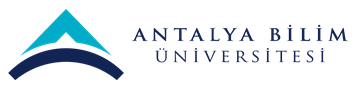 AKTS DERS TANITIM FORMUAKTS DERS TANITIM FORMUAKTS DERS TANITIM FORMUAKTS DERS TANITIM FORMUAKTS DERS TANITIM FORMUAKTS DERS TANITIM FORMUAKTS DERS TANITIM FORMUAKTS DERS TANITIM FORMUAKTS DERS TANITIM FORMUAKTS DERS TANITIM FORMUAKTS DERS TANITIM FORMUAKTS DERS TANITIM FORMUAKTS DERS TANITIM FORMUAKTS DERS TANITIM FORMUAKTS DERS TANITIM FORMUAKTS DERS TANITIM FORMUAKTS DERS TANITIM FORMUAKTS DERS TANITIM FORMUAKTS DERS TANITIM FORMUAKTS DERS TANITIM FORMUAKTS DERS TANITIM FORMUAKTS DERS TANITIM FORMUAKTS DERS TANITIM FORMUI. BÖLÜM (Senato Onayı)I. BÖLÜM (Senato Onayı)I. BÖLÜM (Senato Onayı)I. BÖLÜM (Senato Onayı)I. BÖLÜM (Senato Onayı)I. BÖLÜM (Senato Onayı)I. BÖLÜM (Senato Onayı)I. BÖLÜM (Senato Onayı)I. BÖLÜM (Senato Onayı)I. BÖLÜM (Senato Onayı)I. BÖLÜM (Senato Onayı)I. BÖLÜM (Senato Onayı)I. BÖLÜM (Senato Onayı)I. BÖLÜM (Senato Onayı)I. BÖLÜM (Senato Onayı)I. BÖLÜM (Senato Onayı)I. BÖLÜM (Senato Onayı)I. BÖLÜM (Senato Onayı)I. BÖLÜM (Senato Onayı)I. BÖLÜM (Senato Onayı)I. BÖLÜM (Senato Onayı)I. BÖLÜM (Senato Onayı)I. BÖLÜM (Senato Onayı)I. BÖLÜM (Senato Onayı)I. BÖLÜM (Senato Onayı)I. BÖLÜM (Senato Onayı)I. BÖLÜM (Senato Onayı)I. BÖLÜM (Senato Onayı)I. BÖLÜM (Senato Onayı)Dersi Açan Fakülte /YOİktisadi ve İdari Bilimler Fakültesiİktisadi ve İdari Bilimler Fakültesiİktisadi ve İdari Bilimler Fakültesiİktisadi ve İdari Bilimler Fakültesiİktisadi ve İdari Bilimler Fakültesiİktisadi ve İdari Bilimler Fakültesiİktisadi ve İdari Bilimler Fakültesiİktisadi ve İdari Bilimler Fakültesiİktisadi ve İdari Bilimler Fakültesiİktisadi ve İdari Bilimler Fakültesiİktisadi ve İdari Bilimler Fakültesiİktisadi ve İdari Bilimler Fakültesiİktisadi ve İdari Bilimler Fakültesiİktisadi ve İdari Bilimler Fakültesiİktisadi ve İdari Bilimler Fakültesiİktisadi ve İdari Bilimler Fakültesiİktisadi ve İdari Bilimler Fakültesiİktisadi ve İdari Bilimler Fakültesiİktisadi ve İdari Bilimler Fakültesiİktisadi ve İdari Bilimler Fakültesiİktisadi ve İdari Bilimler Fakültesiİktisadi ve İdari Bilimler Fakültesiİktisadi ve İdari Bilimler Fakültesiİktisadi ve İdari Bilimler Fakültesiİktisadi ve İdari Bilimler Fakültesiİktisadi ve İdari Bilimler Fakültesiİktisadi ve İdari Bilimler Fakültesiİktisadi ve İdari Bilimler FakültesiDersi Açan BölümİşletmeİşletmeİşletmeİşletmeİşletmeİşletmeİşletmeİşletmeİşletmeİşletmeİşletmeİşletmeİşletmeİşletmeİşletmeİşletmeİşletmeİşletmeİşletmeİşletmeİşletmeİşletmeİşletmeİşletmeİşletmeİşletmeİşletmeİşletmeDersi Alan Program (lar)Lisans ÖğrencileriLisans ÖğrencileriLisans ÖğrencileriLisans ÖğrencileriLisans ÖğrencileriLisans ÖğrencileriLisans ÖğrencileriLisans ÖğrencileriLisans ÖğrencileriLisans ÖğrencileriLisans ÖğrencileriLisans ÖğrencileriLisans ÖğrencileriLisans ÖğrencileriZorunluZorunluZorunluZorunluZorunluZorunluZorunluZorunluZorunluZorunluZorunluZorunluZorunluZorunluDersi Alan Program (lar)Dersi Alan Program (lar)Ders Kodu BUSI 481BUSI 481BUSI 481BUSI 481BUSI 481BUSI 481BUSI 481BUSI 481BUSI 481BUSI 481BUSI 481BUSI 481BUSI 481BUSI 481BUSI 481BUSI 481BUSI 481BUSI 481BUSI 481BUSI 481BUSI 481BUSI 481BUSI 481BUSI 481BUSI 481BUSI 481BUSI 481BUSI 481Ders AdıStratejik Yönetim IStratejik Yönetim IStratejik Yönetim IStratejik Yönetim IStratejik Yönetim IStratejik Yönetim IStratejik Yönetim IStratejik Yönetim IStratejik Yönetim IStratejik Yönetim IStratejik Yönetim IStratejik Yönetim IStratejik Yönetim IStratejik Yönetim IStratejik Yönetim IStratejik Yönetim IStratejik Yönetim IStratejik Yönetim IStratejik Yönetim IStratejik Yönetim IStratejik Yönetim IStratejik Yönetim IStratejik Yönetim IStratejik Yönetim IStratejik Yönetim IStratejik Yönetim IStratejik Yönetim IStratejik Yönetim IÖğretim dili İngilizceİngilizceİngilizceİngilizceİngilizceİngilizceİngilizceİngilizceİngilizceİngilizceİngilizceİngilizceİngilizceİngilizceİngilizceİngilizceİngilizceİngilizceİngilizceİngilizceİngilizceİngilizceİngilizceİngilizceİngilizceİngilizceİngilizceİngilizceDers TürüTeorik Ders; Yüz-yüze ve projeTeorik Ders; Yüz-yüze ve projeTeorik Ders; Yüz-yüze ve projeTeorik Ders; Yüz-yüze ve projeTeorik Ders; Yüz-yüze ve projeTeorik Ders; Yüz-yüze ve projeTeorik Ders; Yüz-yüze ve projeTeorik Ders; Yüz-yüze ve projeTeorik Ders; Yüz-yüze ve projeTeorik Ders; Yüz-yüze ve projeTeorik Ders; Yüz-yüze ve projeTeorik Ders; Yüz-yüze ve projeTeorik Ders; Yüz-yüze ve projeTeorik Ders; Yüz-yüze ve projeTeorik Ders; Yüz-yüze ve projeTeorik Ders; Yüz-yüze ve projeTeorik Ders; Yüz-yüze ve projeTeorik Ders; Yüz-yüze ve projeTeorik Ders; Yüz-yüze ve projeTeorik Ders; Yüz-yüze ve projeTeorik Ders; Yüz-yüze ve projeTeorik Ders; Yüz-yüze ve projeTeorik Ders; Yüz-yüze ve projeTeorik Ders; Yüz-yüze ve projeTeorik Ders; Yüz-yüze ve projeTeorik Ders; Yüz-yüze ve projeTeorik Ders; Yüz-yüze ve projeTeorik Ders; Yüz-yüze ve projeDers SeviyesiLisans DüzeyiLisans DüzeyiLisans DüzeyiLisans DüzeyiLisans DüzeyiLisans DüzeyiLisans DüzeyiLisans DüzeyiLisans DüzeyiLisans DüzeyiLisans DüzeyiLisans DüzeyiLisans DüzeyiLisans DüzeyiLisans DüzeyiLisans DüzeyiLisans DüzeyiLisans DüzeyiLisans DüzeyiLisans DüzeyiLisans DüzeyiLisans DüzeyiLisans DüzeyiLisans DüzeyiLisans DüzeyiLisans DüzeyiLisans DüzeyiLisans DüzeyiHaftalık Ders SaatiDers: 3Ders: 3Ders: 3Ders: 3Ders: 3Ders: 3Lab: Lab: Lab: Lab: Uygulama:Uygulama:Pratik: Pratik: Pratik: Pratik: Pratik: Stüdyo: Stüdyo: Stüdyo: Stüdyo: Stüdyo: Diğer: Diğer: Diğer: Diğer: Diğer: Diğer: AKTS Kredisi7777777777777777777777777777Notlandırma TürüHarf NotuHarf NotuHarf NotuHarf NotuHarf NotuHarf NotuHarf NotuHarf NotuHarf NotuHarf NotuHarf NotuHarf NotuHarf NotuHarf NotuHarf NotuHarf NotuHarf NotuHarf NotuHarf NotuHarf NotuHarf NotuHarf NotuHarf NotuHarf NotuHarf NotuHarf NotuHarf NotuHarf NotuÖn koşul/larBUSI 102, BUSI 211, BUSI 231, BUSI 221BUSI 102, BUSI 211, BUSI 231, BUSI 221BUSI 102, BUSI 211, BUSI 231, BUSI 221BUSI 102, BUSI 211, BUSI 231, BUSI 221BUSI 102, BUSI 211, BUSI 231, BUSI 221BUSI 102, BUSI 211, BUSI 231, BUSI 221BUSI 102, BUSI 211, BUSI 231, BUSI 221BUSI 102, BUSI 211, BUSI 231, BUSI 221BUSI 102, BUSI 211, BUSI 231, BUSI 221BUSI 102, BUSI 211, BUSI 231, BUSI 221BUSI 102, BUSI 211, BUSI 231, BUSI 221BUSI 102, BUSI 211, BUSI 231, BUSI 221BUSI 102, BUSI 211, BUSI 231, BUSI 221BUSI 102, BUSI 211, BUSI 231, BUSI 221BUSI 102, BUSI 211, BUSI 231, BUSI 221BUSI 102, BUSI 211, BUSI 231, BUSI 221BUSI 102, BUSI 211, BUSI 231, BUSI 221BUSI 102, BUSI 211, BUSI 231, BUSI 221BUSI 102, BUSI 211, BUSI 231, BUSI 221BUSI 102, BUSI 211, BUSI 231, BUSI 221BUSI 102, BUSI 211, BUSI 231, BUSI 221BUSI 102, BUSI 211, BUSI 231, BUSI 221BUSI 102, BUSI 211, BUSI 231, BUSI 221BUSI 102, BUSI 211, BUSI 231, BUSI 221BUSI 102, BUSI 211, BUSI 231, BUSI 221BUSI 102, BUSI 211, BUSI 231, BUSI 221BUSI 102, BUSI 211, BUSI 231, BUSI 221BUSI 102, BUSI 211, BUSI 231, BUSI 221Yan koşul/larYokYokYokYokYokYokYokYokYokYokYokYokYokYokYokYokYokYokYokYokYokYokYokYokYokYokYokYokKayıt KısıtlamasıDersin Amacı Bu dersin amacı, öğrencilere rekabet avantajını, rekabet avantajına nasıl ulaşıldığı ve bunun nasıl sürdürülebildiği, strateji formülasyonunun ve uygulama sürecinin dinamiklerini anlamalarını ve öğrencileri eleştirel ve stratejik düşünmeye teşvik etmelerini sağlamaktır.Bu dersin amacı, öğrencilere rekabet avantajını, rekabet avantajına nasıl ulaşıldığı ve bunun nasıl sürdürülebildiği, strateji formülasyonunun ve uygulama sürecinin dinamiklerini anlamalarını ve öğrencileri eleştirel ve stratejik düşünmeye teşvik etmelerini sağlamaktır.Bu dersin amacı, öğrencilere rekabet avantajını, rekabet avantajına nasıl ulaşıldığı ve bunun nasıl sürdürülebildiği, strateji formülasyonunun ve uygulama sürecinin dinamiklerini anlamalarını ve öğrencileri eleştirel ve stratejik düşünmeye teşvik etmelerini sağlamaktır.Bu dersin amacı, öğrencilere rekabet avantajını, rekabet avantajına nasıl ulaşıldığı ve bunun nasıl sürdürülebildiği, strateji formülasyonunun ve uygulama sürecinin dinamiklerini anlamalarını ve öğrencileri eleştirel ve stratejik düşünmeye teşvik etmelerini sağlamaktır.Bu dersin amacı, öğrencilere rekabet avantajını, rekabet avantajına nasıl ulaşıldığı ve bunun nasıl sürdürülebildiği, strateji formülasyonunun ve uygulama sürecinin dinamiklerini anlamalarını ve öğrencileri eleştirel ve stratejik düşünmeye teşvik etmelerini sağlamaktır.Bu dersin amacı, öğrencilere rekabet avantajını, rekabet avantajına nasıl ulaşıldığı ve bunun nasıl sürdürülebildiği, strateji formülasyonunun ve uygulama sürecinin dinamiklerini anlamalarını ve öğrencileri eleştirel ve stratejik düşünmeye teşvik etmelerini sağlamaktır.Bu dersin amacı, öğrencilere rekabet avantajını, rekabet avantajına nasıl ulaşıldığı ve bunun nasıl sürdürülebildiği, strateji formülasyonunun ve uygulama sürecinin dinamiklerini anlamalarını ve öğrencileri eleştirel ve stratejik düşünmeye teşvik etmelerini sağlamaktır.Bu dersin amacı, öğrencilere rekabet avantajını, rekabet avantajına nasıl ulaşıldığı ve bunun nasıl sürdürülebildiği, strateji formülasyonunun ve uygulama sürecinin dinamiklerini anlamalarını ve öğrencileri eleştirel ve stratejik düşünmeye teşvik etmelerini sağlamaktır.Bu dersin amacı, öğrencilere rekabet avantajını, rekabet avantajına nasıl ulaşıldığı ve bunun nasıl sürdürülebildiği, strateji formülasyonunun ve uygulama sürecinin dinamiklerini anlamalarını ve öğrencileri eleştirel ve stratejik düşünmeye teşvik etmelerini sağlamaktır.Bu dersin amacı, öğrencilere rekabet avantajını, rekabet avantajına nasıl ulaşıldığı ve bunun nasıl sürdürülebildiği, strateji formülasyonunun ve uygulama sürecinin dinamiklerini anlamalarını ve öğrencileri eleştirel ve stratejik düşünmeye teşvik etmelerini sağlamaktır.Bu dersin amacı, öğrencilere rekabet avantajını, rekabet avantajına nasıl ulaşıldığı ve bunun nasıl sürdürülebildiği, strateji formülasyonunun ve uygulama sürecinin dinamiklerini anlamalarını ve öğrencileri eleştirel ve stratejik düşünmeye teşvik etmelerini sağlamaktır.Bu dersin amacı, öğrencilere rekabet avantajını, rekabet avantajına nasıl ulaşıldığı ve bunun nasıl sürdürülebildiği, strateji formülasyonunun ve uygulama sürecinin dinamiklerini anlamalarını ve öğrencileri eleştirel ve stratejik düşünmeye teşvik etmelerini sağlamaktır.Bu dersin amacı, öğrencilere rekabet avantajını, rekabet avantajına nasıl ulaşıldığı ve bunun nasıl sürdürülebildiği, strateji formülasyonunun ve uygulama sürecinin dinamiklerini anlamalarını ve öğrencileri eleştirel ve stratejik düşünmeye teşvik etmelerini sağlamaktır.Bu dersin amacı, öğrencilere rekabet avantajını, rekabet avantajına nasıl ulaşıldığı ve bunun nasıl sürdürülebildiği, strateji formülasyonunun ve uygulama sürecinin dinamiklerini anlamalarını ve öğrencileri eleştirel ve stratejik düşünmeye teşvik etmelerini sağlamaktır.Bu dersin amacı, öğrencilere rekabet avantajını, rekabet avantajına nasıl ulaşıldığı ve bunun nasıl sürdürülebildiği, strateji formülasyonunun ve uygulama sürecinin dinamiklerini anlamalarını ve öğrencileri eleştirel ve stratejik düşünmeye teşvik etmelerini sağlamaktır.Bu dersin amacı, öğrencilere rekabet avantajını, rekabet avantajına nasıl ulaşıldığı ve bunun nasıl sürdürülebildiği, strateji formülasyonunun ve uygulama sürecinin dinamiklerini anlamalarını ve öğrencileri eleştirel ve stratejik düşünmeye teşvik etmelerini sağlamaktır.Bu dersin amacı, öğrencilere rekabet avantajını, rekabet avantajına nasıl ulaşıldığı ve bunun nasıl sürdürülebildiği, strateji formülasyonunun ve uygulama sürecinin dinamiklerini anlamalarını ve öğrencileri eleştirel ve stratejik düşünmeye teşvik etmelerini sağlamaktır.Bu dersin amacı, öğrencilere rekabet avantajını, rekabet avantajına nasıl ulaşıldığı ve bunun nasıl sürdürülebildiği, strateji formülasyonunun ve uygulama sürecinin dinamiklerini anlamalarını ve öğrencileri eleştirel ve stratejik düşünmeye teşvik etmelerini sağlamaktır.Bu dersin amacı, öğrencilere rekabet avantajını, rekabet avantajına nasıl ulaşıldığı ve bunun nasıl sürdürülebildiği, strateji formülasyonunun ve uygulama sürecinin dinamiklerini anlamalarını ve öğrencileri eleştirel ve stratejik düşünmeye teşvik etmelerini sağlamaktır.Bu dersin amacı, öğrencilere rekabet avantajını, rekabet avantajına nasıl ulaşıldığı ve bunun nasıl sürdürülebildiği, strateji formülasyonunun ve uygulama sürecinin dinamiklerini anlamalarını ve öğrencileri eleştirel ve stratejik düşünmeye teşvik etmelerini sağlamaktır.Bu dersin amacı, öğrencilere rekabet avantajını, rekabet avantajına nasıl ulaşıldığı ve bunun nasıl sürdürülebildiği, strateji formülasyonunun ve uygulama sürecinin dinamiklerini anlamalarını ve öğrencileri eleştirel ve stratejik düşünmeye teşvik etmelerini sağlamaktır.Bu dersin amacı, öğrencilere rekabet avantajını, rekabet avantajına nasıl ulaşıldığı ve bunun nasıl sürdürülebildiği, strateji formülasyonunun ve uygulama sürecinin dinamiklerini anlamalarını ve öğrencileri eleştirel ve stratejik düşünmeye teşvik etmelerini sağlamaktır.Bu dersin amacı, öğrencilere rekabet avantajını, rekabet avantajına nasıl ulaşıldığı ve bunun nasıl sürdürülebildiği, strateji formülasyonunun ve uygulama sürecinin dinamiklerini anlamalarını ve öğrencileri eleştirel ve stratejik düşünmeye teşvik etmelerini sağlamaktır.Bu dersin amacı, öğrencilere rekabet avantajını, rekabet avantajına nasıl ulaşıldığı ve bunun nasıl sürdürülebildiği, strateji formülasyonunun ve uygulama sürecinin dinamiklerini anlamalarını ve öğrencileri eleştirel ve stratejik düşünmeye teşvik etmelerini sağlamaktır.Bu dersin amacı, öğrencilere rekabet avantajını, rekabet avantajına nasıl ulaşıldığı ve bunun nasıl sürdürülebildiği, strateji formülasyonunun ve uygulama sürecinin dinamiklerini anlamalarını ve öğrencileri eleştirel ve stratejik düşünmeye teşvik etmelerini sağlamaktır.Bu dersin amacı, öğrencilere rekabet avantajını, rekabet avantajına nasıl ulaşıldığı ve bunun nasıl sürdürülebildiği, strateji formülasyonunun ve uygulama sürecinin dinamiklerini anlamalarını ve öğrencileri eleştirel ve stratejik düşünmeye teşvik etmelerini sağlamaktır.Bu dersin amacı, öğrencilere rekabet avantajını, rekabet avantajına nasıl ulaşıldığı ve bunun nasıl sürdürülebildiği, strateji formülasyonunun ve uygulama sürecinin dinamiklerini anlamalarını ve öğrencileri eleştirel ve stratejik düşünmeye teşvik etmelerini sağlamaktır.Bu dersin amacı, öğrencilere rekabet avantajını, rekabet avantajına nasıl ulaşıldığı ve bunun nasıl sürdürülebildiği, strateji formülasyonunun ve uygulama sürecinin dinamiklerini anlamalarını ve öğrencileri eleştirel ve stratejik düşünmeye teşvik etmelerini sağlamaktır.Ders İçeriği Bu ders, öğrencilere uzun vadeli üstün performansı sağlayan rekabet avantajı kaynakları hakkında bilgi verir. Bu ders, firmanın dış ve iç ortamlarını analiz etmek ve iş stratejisini formüle etmek için yararlı teorik kavramları ve çerçeveleri tanıtmaktadır. Öğrenciler misyon, hedefler, strateji oluşturma, strateji uygulama ve strateji değerlendirmesi hakkında bilgi sahibi olacaklardır. Öğrenciler, endüstri analizi, rekabet ortamının analizi, anahtar başarı faktörleri, stratejik senaryo analizi, SWOT analizi gibi stratejik analizleri yapmayı öğreneceklerdir. Stratejik konular, bir CEO, genel müdür ya da yönetim kurulu perspektifinden incelenecektir. Konular: Stratejik düşünme, rekabet avantajı, dikey ve yatay entegrasyon ve planlama anlayışını içerir.Bu ders, öğrencilere uzun vadeli üstün performansı sağlayan rekabet avantajı kaynakları hakkında bilgi verir. Bu ders, firmanın dış ve iç ortamlarını analiz etmek ve iş stratejisini formüle etmek için yararlı teorik kavramları ve çerçeveleri tanıtmaktadır. Öğrenciler misyon, hedefler, strateji oluşturma, strateji uygulama ve strateji değerlendirmesi hakkında bilgi sahibi olacaklardır. Öğrenciler, endüstri analizi, rekabet ortamının analizi, anahtar başarı faktörleri, stratejik senaryo analizi, SWOT analizi gibi stratejik analizleri yapmayı öğreneceklerdir. Stratejik konular, bir CEO, genel müdür ya da yönetim kurulu perspektifinden incelenecektir. Konular: Stratejik düşünme, rekabet avantajı, dikey ve yatay entegrasyon ve planlama anlayışını içerir.Bu ders, öğrencilere uzun vadeli üstün performansı sağlayan rekabet avantajı kaynakları hakkında bilgi verir. Bu ders, firmanın dış ve iç ortamlarını analiz etmek ve iş stratejisini formüle etmek için yararlı teorik kavramları ve çerçeveleri tanıtmaktadır. Öğrenciler misyon, hedefler, strateji oluşturma, strateji uygulama ve strateji değerlendirmesi hakkında bilgi sahibi olacaklardır. Öğrenciler, endüstri analizi, rekabet ortamının analizi, anahtar başarı faktörleri, stratejik senaryo analizi, SWOT analizi gibi stratejik analizleri yapmayı öğreneceklerdir. Stratejik konular, bir CEO, genel müdür ya da yönetim kurulu perspektifinden incelenecektir. Konular: Stratejik düşünme, rekabet avantajı, dikey ve yatay entegrasyon ve planlama anlayışını içerir.Bu ders, öğrencilere uzun vadeli üstün performansı sağlayan rekabet avantajı kaynakları hakkında bilgi verir. Bu ders, firmanın dış ve iç ortamlarını analiz etmek ve iş stratejisini formüle etmek için yararlı teorik kavramları ve çerçeveleri tanıtmaktadır. Öğrenciler misyon, hedefler, strateji oluşturma, strateji uygulama ve strateji değerlendirmesi hakkında bilgi sahibi olacaklardır. Öğrenciler, endüstri analizi, rekabet ortamının analizi, anahtar başarı faktörleri, stratejik senaryo analizi, SWOT analizi gibi stratejik analizleri yapmayı öğreneceklerdir. Stratejik konular, bir CEO, genel müdür ya da yönetim kurulu perspektifinden incelenecektir. Konular: Stratejik düşünme, rekabet avantajı, dikey ve yatay entegrasyon ve planlama anlayışını içerir.Bu ders, öğrencilere uzun vadeli üstün performansı sağlayan rekabet avantajı kaynakları hakkında bilgi verir. Bu ders, firmanın dış ve iç ortamlarını analiz etmek ve iş stratejisini formüle etmek için yararlı teorik kavramları ve çerçeveleri tanıtmaktadır. Öğrenciler misyon, hedefler, strateji oluşturma, strateji uygulama ve strateji değerlendirmesi hakkında bilgi sahibi olacaklardır. Öğrenciler, endüstri analizi, rekabet ortamının analizi, anahtar başarı faktörleri, stratejik senaryo analizi, SWOT analizi gibi stratejik analizleri yapmayı öğreneceklerdir. Stratejik konular, bir CEO, genel müdür ya da yönetim kurulu perspektifinden incelenecektir. Konular: Stratejik düşünme, rekabet avantajı, dikey ve yatay entegrasyon ve planlama anlayışını içerir.Bu ders, öğrencilere uzun vadeli üstün performansı sağlayan rekabet avantajı kaynakları hakkında bilgi verir. Bu ders, firmanın dış ve iç ortamlarını analiz etmek ve iş stratejisini formüle etmek için yararlı teorik kavramları ve çerçeveleri tanıtmaktadır. Öğrenciler misyon, hedefler, strateji oluşturma, strateji uygulama ve strateji değerlendirmesi hakkında bilgi sahibi olacaklardır. Öğrenciler, endüstri analizi, rekabet ortamının analizi, anahtar başarı faktörleri, stratejik senaryo analizi, SWOT analizi gibi stratejik analizleri yapmayı öğreneceklerdir. Stratejik konular, bir CEO, genel müdür ya da yönetim kurulu perspektifinden incelenecektir. Konular: Stratejik düşünme, rekabet avantajı, dikey ve yatay entegrasyon ve planlama anlayışını içerir.Bu ders, öğrencilere uzun vadeli üstün performansı sağlayan rekabet avantajı kaynakları hakkında bilgi verir. Bu ders, firmanın dış ve iç ortamlarını analiz etmek ve iş stratejisini formüle etmek için yararlı teorik kavramları ve çerçeveleri tanıtmaktadır. Öğrenciler misyon, hedefler, strateji oluşturma, strateji uygulama ve strateji değerlendirmesi hakkında bilgi sahibi olacaklardır. Öğrenciler, endüstri analizi, rekabet ortamının analizi, anahtar başarı faktörleri, stratejik senaryo analizi, SWOT analizi gibi stratejik analizleri yapmayı öğreneceklerdir. Stratejik konular, bir CEO, genel müdür ya da yönetim kurulu perspektifinden incelenecektir. Konular: Stratejik düşünme, rekabet avantajı, dikey ve yatay entegrasyon ve planlama anlayışını içerir.Bu ders, öğrencilere uzun vadeli üstün performansı sağlayan rekabet avantajı kaynakları hakkında bilgi verir. Bu ders, firmanın dış ve iç ortamlarını analiz etmek ve iş stratejisini formüle etmek için yararlı teorik kavramları ve çerçeveleri tanıtmaktadır. Öğrenciler misyon, hedefler, strateji oluşturma, strateji uygulama ve strateji değerlendirmesi hakkında bilgi sahibi olacaklardır. Öğrenciler, endüstri analizi, rekabet ortamının analizi, anahtar başarı faktörleri, stratejik senaryo analizi, SWOT analizi gibi stratejik analizleri yapmayı öğreneceklerdir. Stratejik konular, bir CEO, genel müdür ya da yönetim kurulu perspektifinden incelenecektir. Konular: Stratejik düşünme, rekabet avantajı, dikey ve yatay entegrasyon ve planlama anlayışını içerir.Bu ders, öğrencilere uzun vadeli üstün performansı sağlayan rekabet avantajı kaynakları hakkında bilgi verir. Bu ders, firmanın dış ve iç ortamlarını analiz etmek ve iş stratejisini formüle etmek için yararlı teorik kavramları ve çerçeveleri tanıtmaktadır. Öğrenciler misyon, hedefler, strateji oluşturma, strateji uygulama ve strateji değerlendirmesi hakkında bilgi sahibi olacaklardır. Öğrenciler, endüstri analizi, rekabet ortamının analizi, anahtar başarı faktörleri, stratejik senaryo analizi, SWOT analizi gibi stratejik analizleri yapmayı öğreneceklerdir. Stratejik konular, bir CEO, genel müdür ya da yönetim kurulu perspektifinden incelenecektir. Konular: Stratejik düşünme, rekabet avantajı, dikey ve yatay entegrasyon ve planlama anlayışını içerir.Bu ders, öğrencilere uzun vadeli üstün performansı sağlayan rekabet avantajı kaynakları hakkında bilgi verir. Bu ders, firmanın dış ve iç ortamlarını analiz etmek ve iş stratejisini formüle etmek için yararlı teorik kavramları ve çerçeveleri tanıtmaktadır. Öğrenciler misyon, hedefler, strateji oluşturma, strateji uygulama ve strateji değerlendirmesi hakkında bilgi sahibi olacaklardır. Öğrenciler, endüstri analizi, rekabet ortamının analizi, anahtar başarı faktörleri, stratejik senaryo analizi, SWOT analizi gibi stratejik analizleri yapmayı öğreneceklerdir. Stratejik konular, bir CEO, genel müdür ya da yönetim kurulu perspektifinden incelenecektir. Konular: Stratejik düşünme, rekabet avantajı, dikey ve yatay entegrasyon ve planlama anlayışını içerir.Bu ders, öğrencilere uzun vadeli üstün performansı sağlayan rekabet avantajı kaynakları hakkında bilgi verir. Bu ders, firmanın dış ve iç ortamlarını analiz etmek ve iş stratejisini formüle etmek için yararlı teorik kavramları ve çerçeveleri tanıtmaktadır. Öğrenciler misyon, hedefler, strateji oluşturma, strateji uygulama ve strateji değerlendirmesi hakkında bilgi sahibi olacaklardır. Öğrenciler, endüstri analizi, rekabet ortamının analizi, anahtar başarı faktörleri, stratejik senaryo analizi, SWOT analizi gibi stratejik analizleri yapmayı öğreneceklerdir. Stratejik konular, bir CEO, genel müdür ya da yönetim kurulu perspektifinden incelenecektir. Konular: Stratejik düşünme, rekabet avantajı, dikey ve yatay entegrasyon ve planlama anlayışını içerir.Bu ders, öğrencilere uzun vadeli üstün performansı sağlayan rekabet avantajı kaynakları hakkında bilgi verir. Bu ders, firmanın dış ve iç ortamlarını analiz etmek ve iş stratejisini formüle etmek için yararlı teorik kavramları ve çerçeveleri tanıtmaktadır. Öğrenciler misyon, hedefler, strateji oluşturma, strateji uygulama ve strateji değerlendirmesi hakkında bilgi sahibi olacaklardır. Öğrenciler, endüstri analizi, rekabet ortamının analizi, anahtar başarı faktörleri, stratejik senaryo analizi, SWOT analizi gibi stratejik analizleri yapmayı öğreneceklerdir. Stratejik konular, bir CEO, genel müdür ya da yönetim kurulu perspektifinden incelenecektir. Konular: Stratejik düşünme, rekabet avantajı, dikey ve yatay entegrasyon ve planlama anlayışını içerir.Bu ders, öğrencilere uzun vadeli üstün performansı sağlayan rekabet avantajı kaynakları hakkında bilgi verir. Bu ders, firmanın dış ve iç ortamlarını analiz etmek ve iş stratejisini formüle etmek için yararlı teorik kavramları ve çerçeveleri tanıtmaktadır. Öğrenciler misyon, hedefler, strateji oluşturma, strateji uygulama ve strateji değerlendirmesi hakkında bilgi sahibi olacaklardır. Öğrenciler, endüstri analizi, rekabet ortamının analizi, anahtar başarı faktörleri, stratejik senaryo analizi, SWOT analizi gibi stratejik analizleri yapmayı öğreneceklerdir. Stratejik konular, bir CEO, genel müdür ya da yönetim kurulu perspektifinden incelenecektir. Konular: Stratejik düşünme, rekabet avantajı, dikey ve yatay entegrasyon ve planlama anlayışını içerir.Bu ders, öğrencilere uzun vadeli üstün performansı sağlayan rekabet avantajı kaynakları hakkında bilgi verir. Bu ders, firmanın dış ve iç ortamlarını analiz etmek ve iş stratejisini formüle etmek için yararlı teorik kavramları ve çerçeveleri tanıtmaktadır. Öğrenciler misyon, hedefler, strateji oluşturma, strateji uygulama ve strateji değerlendirmesi hakkında bilgi sahibi olacaklardır. Öğrenciler, endüstri analizi, rekabet ortamının analizi, anahtar başarı faktörleri, stratejik senaryo analizi, SWOT analizi gibi stratejik analizleri yapmayı öğreneceklerdir. Stratejik konular, bir CEO, genel müdür ya da yönetim kurulu perspektifinden incelenecektir. Konular: Stratejik düşünme, rekabet avantajı, dikey ve yatay entegrasyon ve planlama anlayışını içerir.Bu ders, öğrencilere uzun vadeli üstün performansı sağlayan rekabet avantajı kaynakları hakkında bilgi verir. Bu ders, firmanın dış ve iç ortamlarını analiz etmek ve iş stratejisini formüle etmek için yararlı teorik kavramları ve çerçeveleri tanıtmaktadır. Öğrenciler misyon, hedefler, strateji oluşturma, strateji uygulama ve strateji değerlendirmesi hakkında bilgi sahibi olacaklardır. Öğrenciler, endüstri analizi, rekabet ortamının analizi, anahtar başarı faktörleri, stratejik senaryo analizi, SWOT analizi gibi stratejik analizleri yapmayı öğreneceklerdir. Stratejik konular, bir CEO, genel müdür ya da yönetim kurulu perspektifinden incelenecektir. Konular: Stratejik düşünme, rekabet avantajı, dikey ve yatay entegrasyon ve planlama anlayışını içerir.Bu ders, öğrencilere uzun vadeli üstün performansı sağlayan rekabet avantajı kaynakları hakkında bilgi verir. Bu ders, firmanın dış ve iç ortamlarını analiz etmek ve iş stratejisini formüle etmek için yararlı teorik kavramları ve çerçeveleri tanıtmaktadır. Öğrenciler misyon, hedefler, strateji oluşturma, strateji uygulama ve strateji değerlendirmesi hakkında bilgi sahibi olacaklardır. Öğrenciler, endüstri analizi, rekabet ortamının analizi, anahtar başarı faktörleri, stratejik senaryo analizi, SWOT analizi gibi stratejik analizleri yapmayı öğreneceklerdir. Stratejik konular, bir CEO, genel müdür ya da yönetim kurulu perspektifinden incelenecektir. Konular: Stratejik düşünme, rekabet avantajı, dikey ve yatay entegrasyon ve planlama anlayışını içerir.Bu ders, öğrencilere uzun vadeli üstün performansı sağlayan rekabet avantajı kaynakları hakkında bilgi verir. Bu ders, firmanın dış ve iç ortamlarını analiz etmek ve iş stratejisini formüle etmek için yararlı teorik kavramları ve çerçeveleri tanıtmaktadır. Öğrenciler misyon, hedefler, strateji oluşturma, strateji uygulama ve strateji değerlendirmesi hakkında bilgi sahibi olacaklardır. Öğrenciler, endüstri analizi, rekabet ortamının analizi, anahtar başarı faktörleri, stratejik senaryo analizi, SWOT analizi gibi stratejik analizleri yapmayı öğreneceklerdir. Stratejik konular, bir CEO, genel müdür ya da yönetim kurulu perspektifinden incelenecektir. Konular: Stratejik düşünme, rekabet avantajı, dikey ve yatay entegrasyon ve planlama anlayışını içerir.Bu ders, öğrencilere uzun vadeli üstün performansı sağlayan rekabet avantajı kaynakları hakkında bilgi verir. Bu ders, firmanın dış ve iç ortamlarını analiz etmek ve iş stratejisini formüle etmek için yararlı teorik kavramları ve çerçeveleri tanıtmaktadır. Öğrenciler misyon, hedefler, strateji oluşturma, strateji uygulama ve strateji değerlendirmesi hakkında bilgi sahibi olacaklardır. Öğrenciler, endüstri analizi, rekabet ortamının analizi, anahtar başarı faktörleri, stratejik senaryo analizi, SWOT analizi gibi stratejik analizleri yapmayı öğreneceklerdir. Stratejik konular, bir CEO, genel müdür ya da yönetim kurulu perspektifinden incelenecektir. Konular: Stratejik düşünme, rekabet avantajı, dikey ve yatay entegrasyon ve planlama anlayışını içerir.Bu ders, öğrencilere uzun vadeli üstün performansı sağlayan rekabet avantajı kaynakları hakkında bilgi verir. Bu ders, firmanın dış ve iç ortamlarını analiz etmek ve iş stratejisini formüle etmek için yararlı teorik kavramları ve çerçeveleri tanıtmaktadır. Öğrenciler misyon, hedefler, strateji oluşturma, strateji uygulama ve strateji değerlendirmesi hakkında bilgi sahibi olacaklardır. Öğrenciler, endüstri analizi, rekabet ortamının analizi, anahtar başarı faktörleri, stratejik senaryo analizi, SWOT analizi gibi stratejik analizleri yapmayı öğreneceklerdir. Stratejik konular, bir CEO, genel müdür ya da yönetim kurulu perspektifinden incelenecektir. Konular: Stratejik düşünme, rekabet avantajı, dikey ve yatay entegrasyon ve planlama anlayışını içerir.Bu ders, öğrencilere uzun vadeli üstün performansı sağlayan rekabet avantajı kaynakları hakkında bilgi verir. Bu ders, firmanın dış ve iç ortamlarını analiz etmek ve iş stratejisini formüle etmek için yararlı teorik kavramları ve çerçeveleri tanıtmaktadır. Öğrenciler misyon, hedefler, strateji oluşturma, strateji uygulama ve strateji değerlendirmesi hakkında bilgi sahibi olacaklardır. Öğrenciler, endüstri analizi, rekabet ortamının analizi, anahtar başarı faktörleri, stratejik senaryo analizi, SWOT analizi gibi stratejik analizleri yapmayı öğreneceklerdir. Stratejik konular, bir CEO, genel müdür ya da yönetim kurulu perspektifinden incelenecektir. Konular: Stratejik düşünme, rekabet avantajı, dikey ve yatay entegrasyon ve planlama anlayışını içerir.Bu ders, öğrencilere uzun vadeli üstün performansı sağlayan rekabet avantajı kaynakları hakkında bilgi verir. Bu ders, firmanın dış ve iç ortamlarını analiz etmek ve iş stratejisini formüle etmek için yararlı teorik kavramları ve çerçeveleri tanıtmaktadır. Öğrenciler misyon, hedefler, strateji oluşturma, strateji uygulama ve strateji değerlendirmesi hakkında bilgi sahibi olacaklardır. Öğrenciler, endüstri analizi, rekabet ortamının analizi, anahtar başarı faktörleri, stratejik senaryo analizi, SWOT analizi gibi stratejik analizleri yapmayı öğreneceklerdir. Stratejik konular, bir CEO, genel müdür ya da yönetim kurulu perspektifinden incelenecektir. Konular: Stratejik düşünme, rekabet avantajı, dikey ve yatay entegrasyon ve planlama anlayışını içerir.Bu ders, öğrencilere uzun vadeli üstün performansı sağlayan rekabet avantajı kaynakları hakkında bilgi verir. Bu ders, firmanın dış ve iç ortamlarını analiz etmek ve iş stratejisini formüle etmek için yararlı teorik kavramları ve çerçeveleri tanıtmaktadır. Öğrenciler misyon, hedefler, strateji oluşturma, strateji uygulama ve strateji değerlendirmesi hakkında bilgi sahibi olacaklardır. Öğrenciler, endüstri analizi, rekabet ortamının analizi, anahtar başarı faktörleri, stratejik senaryo analizi, SWOT analizi gibi stratejik analizleri yapmayı öğreneceklerdir. Stratejik konular, bir CEO, genel müdür ya da yönetim kurulu perspektifinden incelenecektir. Konular: Stratejik düşünme, rekabet avantajı, dikey ve yatay entegrasyon ve planlama anlayışını içerir.Bu ders, öğrencilere uzun vadeli üstün performansı sağlayan rekabet avantajı kaynakları hakkında bilgi verir. Bu ders, firmanın dış ve iç ortamlarını analiz etmek ve iş stratejisini formüle etmek için yararlı teorik kavramları ve çerçeveleri tanıtmaktadır. Öğrenciler misyon, hedefler, strateji oluşturma, strateji uygulama ve strateji değerlendirmesi hakkında bilgi sahibi olacaklardır. Öğrenciler, endüstri analizi, rekabet ortamının analizi, anahtar başarı faktörleri, stratejik senaryo analizi, SWOT analizi gibi stratejik analizleri yapmayı öğreneceklerdir. Stratejik konular, bir CEO, genel müdür ya da yönetim kurulu perspektifinden incelenecektir. Konular: Stratejik düşünme, rekabet avantajı, dikey ve yatay entegrasyon ve planlama anlayışını içerir.Bu ders, öğrencilere uzun vadeli üstün performansı sağlayan rekabet avantajı kaynakları hakkında bilgi verir. Bu ders, firmanın dış ve iç ortamlarını analiz etmek ve iş stratejisini formüle etmek için yararlı teorik kavramları ve çerçeveleri tanıtmaktadır. Öğrenciler misyon, hedefler, strateji oluşturma, strateji uygulama ve strateji değerlendirmesi hakkında bilgi sahibi olacaklardır. Öğrenciler, endüstri analizi, rekabet ortamının analizi, anahtar başarı faktörleri, stratejik senaryo analizi, SWOT analizi gibi stratejik analizleri yapmayı öğreneceklerdir. Stratejik konular, bir CEO, genel müdür ya da yönetim kurulu perspektifinden incelenecektir. Konular: Stratejik düşünme, rekabet avantajı, dikey ve yatay entegrasyon ve planlama anlayışını içerir.Bu ders, öğrencilere uzun vadeli üstün performansı sağlayan rekabet avantajı kaynakları hakkında bilgi verir. Bu ders, firmanın dış ve iç ortamlarını analiz etmek ve iş stratejisini formüle etmek için yararlı teorik kavramları ve çerçeveleri tanıtmaktadır. Öğrenciler misyon, hedefler, strateji oluşturma, strateji uygulama ve strateji değerlendirmesi hakkında bilgi sahibi olacaklardır. Öğrenciler, endüstri analizi, rekabet ortamının analizi, anahtar başarı faktörleri, stratejik senaryo analizi, SWOT analizi gibi stratejik analizleri yapmayı öğreneceklerdir. Stratejik konular, bir CEO, genel müdür ya da yönetim kurulu perspektifinden incelenecektir. Konular: Stratejik düşünme, rekabet avantajı, dikey ve yatay entegrasyon ve planlama anlayışını içerir.Bu ders, öğrencilere uzun vadeli üstün performansı sağlayan rekabet avantajı kaynakları hakkında bilgi verir. Bu ders, firmanın dış ve iç ortamlarını analiz etmek ve iş stratejisini formüle etmek için yararlı teorik kavramları ve çerçeveleri tanıtmaktadır. Öğrenciler misyon, hedefler, strateji oluşturma, strateji uygulama ve strateji değerlendirmesi hakkında bilgi sahibi olacaklardır. Öğrenciler, endüstri analizi, rekabet ortamının analizi, anahtar başarı faktörleri, stratejik senaryo analizi, SWOT analizi gibi stratejik analizleri yapmayı öğreneceklerdir. Stratejik konular, bir CEO, genel müdür ya da yönetim kurulu perspektifinden incelenecektir. Konular: Stratejik düşünme, rekabet avantajı, dikey ve yatay entegrasyon ve planlama anlayışını içerir.Bu ders, öğrencilere uzun vadeli üstün performansı sağlayan rekabet avantajı kaynakları hakkında bilgi verir. Bu ders, firmanın dış ve iç ortamlarını analiz etmek ve iş stratejisini formüle etmek için yararlı teorik kavramları ve çerçeveleri tanıtmaktadır. Öğrenciler misyon, hedefler, strateji oluşturma, strateji uygulama ve strateji değerlendirmesi hakkında bilgi sahibi olacaklardır. Öğrenciler, endüstri analizi, rekabet ortamının analizi, anahtar başarı faktörleri, stratejik senaryo analizi, SWOT analizi gibi stratejik analizleri yapmayı öğreneceklerdir. Stratejik konular, bir CEO, genel müdür ya da yönetim kurulu perspektifinden incelenecektir. Konular: Stratejik düşünme, rekabet avantajı, dikey ve yatay entegrasyon ve planlama anlayışını içerir.Bu ders, öğrencilere uzun vadeli üstün performansı sağlayan rekabet avantajı kaynakları hakkında bilgi verir. Bu ders, firmanın dış ve iç ortamlarını analiz etmek ve iş stratejisini formüle etmek için yararlı teorik kavramları ve çerçeveleri tanıtmaktadır. Öğrenciler misyon, hedefler, strateji oluşturma, strateji uygulama ve strateji değerlendirmesi hakkında bilgi sahibi olacaklardır. Öğrenciler, endüstri analizi, rekabet ortamının analizi, anahtar başarı faktörleri, stratejik senaryo analizi, SWOT analizi gibi stratejik analizleri yapmayı öğreneceklerdir. Stratejik konular, bir CEO, genel müdür ya da yönetim kurulu perspektifinden incelenecektir. Konular: Stratejik düşünme, rekabet avantajı, dikey ve yatay entegrasyon ve planlama anlayışını içerir.Öğrenim Çıktıları ÖÇ1ÖÇ1ÖÇ1ÖÇ1Dersi başarıyla tamamlayan öğrenciler:
1. Tüm şirket paydaşlarına anlam ifade eden ve işletme hedeflerini bilgilendiren vizyon ve misyon tablolarını hazırlayabilir;
2. Stratejik durumları analiz eder ve gelişmelerin ve olayların stratejik etkilerini tanımlayabilir; ve firmanın amaç ve hedeflerini operasyonel hale getiren stratejik bir plan hazırlayabilir;
3. İçsel güçlü ve zayıf yönleri, dışsal fırsatları ve tehditleri ve firmanın stratejik konumu ve endüstrideki rakipleriyle ilişkili stratejik konuları tanımlar;
4. Stratejik planlar ve stratejik hedefler geliştirir ve uygular;
5. Stratejik faktörleri göz önünde bulunduran uygun yenilikçi stratejileri ve eylem programlarını formüle eder ve uygular;
6. Grup ve bireysel ödevler aracılığıyla yazılı ve sözlü iletişim becerilerini geliştirir.Dersi başarıyla tamamlayan öğrenciler:
1. Tüm şirket paydaşlarına anlam ifade eden ve işletme hedeflerini bilgilendiren vizyon ve misyon tablolarını hazırlayabilir;
2. Stratejik durumları analiz eder ve gelişmelerin ve olayların stratejik etkilerini tanımlayabilir; ve firmanın amaç ve hedeflerini operasyonel hale getiren stratejik bir plan hazırlayabilir;
3. İçsel güçlü ve zayıf yönleri, dışsal fırsatları ve tehditleri ve firmanın stratejik konumu ve endüstrideki rakipleriyle ilişkili stratejik konuları tanımlar;
4. Stratejik planlar ve stratejik hedefler geliştirir ve uygular;
5. Stratejik faktörleri göz önünde bulunduran uygun yenilikçi stratejileri ve eylem programlarını formüle eder ve uygular;
6. Grup ve bireysel ödevler aracılığıyla yazılı ve sözlü iletişim becerilerini geliştirir.Dersi başarıyla tamamlayan öğrenciler:
1. Tüm şirket paydaşlarına anlam ifade eden ve işletme hedeflerini bilgilendiren vizyon ve misyon tablolarını hazırlayabilir;
2. Stratejik durumları analiz eder ve gelişmelerin ve olayların stratejik etkilerini tanımlayabilir; ve firmanın amaç ve hedeflerini operasyonel hale getiren stratejik bir plan hazırlayabilir;
3. İçsel güçlü ve zayıf yönleri, dışsal fırsatları ve tehditleri ve firmanın stratejik konumu ve endüstrideki rakipleriyle ilişkili stratejik konuları tanımlar;
4. Stratejik planlar ve stratejik hedefler geliştirir ve uygular;
5. Stratejik faktörleri göz önünde bulunduran uygun yenilikçi stratejileri ve eylem programlarını formüle eder ve uygular;
6. Grup ve bireysel ödevler aracılığıyla yazılı ve sözlü iletişim becerilerini geliştirir.Dersi başarıyla tamamlayan öğrenciler:
1. Tüm şirket paydaşlarına anlam ifade eden ve işletme hedeflerini bilgilendiren vizyon ve misyon tablolarını hazırlayabilir;
2. Stratejik durumları analiz eder ve gelişmelerin ve olayların stratejik etkilerini tanımlayabilir; ve firmanın amaç ve hedeflerini operasyonel hale getiren stratejik bir plan hazırlayabilir;
3. İçsel güçlü ve zayıf yönleri, dışsal fırsatları ve tehditleri ve firmanın stratejik konumu ve endüstrideki rakipleriyle ilişkili stratejik konuları tanımlar;
4. Stratejik planlar ve stratejik hedefler geliştirir ve uygular;
5. Stratejik faktörleri göz önünde bulunduran uygun yenilikçi stratejileri ve eylem programlarını formüle eder ve uygular;
6. Grup ve bireysel ödevler aracılığıyla yazılı ve sözlü iletişim becerilerini geliştirir.Dersi başarıyla tamamlayan öğrenciler:
1. Tüm şirket paydaşlarına anlam ifade eden ve işletme hedeflerini bilgilendiren vizyon ve misyon tablolarını hazırlayabilir;
2. Stratejik durumları analiz eder ve gelişmelerin ve olayların stratejik etkilerini tanımlayabilir; ve firmanın amaç ve hedeflerini operasyonel hale getiren stratejik bir plan hazırlayabilir;
3. İçsel güçlü ve zayıf yönleri, dışsal fırsatları ve tehditleri ve firmanın stratejik konumu ve endüstrideki rakipleriyle ilişkili stratejik konuları tanımlar;
4. Stratejik planlar ve stratejik hedefler geliştirir ve uygular;
5. Stratejik faktörleri göz önünde bulunduran uygun yenilikçi stratejileri ve eylem programlarını formüle eder ve uygular;
6. Grup ve bireysel ödevler aracılığıyla yazılı ve sözlü iletişim becerilerini geliştirir.Dersi başarıyla tamamlayan öğrenciler:
1. Tüm şirket paydaşlarına anlam ifade eden ve işletme hedeflerini bilgilendiren vizyon ve misyon tablolarını hazırlayabilir;
2. Stratejik durumları analiz eder ve gelişmelerin ve olayların stratejik etkilerini tanımlayabilir; ve firmanın amaç ve hedeflerini operasyonel hale getiren stratejik bir plan hazırlayabilir;
3. İçsel güçlü ve zayıf yönleri, dışsal fırsatları ve tehditleri ve firmanın stratejik konumu ve endüstrideki rakipleriyle ilişkili stratejik konuları tanımlar;
4. Stratejik planlar ve stratejik hedefler geliştirir ve uygular;
5. Stratejik faktörleri göz önünde bulunduran uygun yenilikçi stratejileri ve eylem programlarını formüle eder ve uygular;
6. Grup ve bireysel ödevler aracılığıyla yazılı ve sözlü iletişim becerilerini geliştirir.Dersi başarıyla tamamlayan öğrenciler:
1. Tüm şirket paydaşlarına anlam ifade eden ve işletme hedeflerini bilgilendiren vizyon ve misyon tablolarını hazırlayabilir;
2. Stratejik durumları analiz eder ve gelişmelerin ve olayların stratejik etkilerini tanımlayabilir; ve firmanın amaç ve hedeflerini operasyonel hale getiren stratejik bir plan hazırlayabilir;
3. İçsel güçlü ve zayıf yönleri, dışsal fırsatları ve tehditleri ve firmanın stratejik konumu ve endüstrideki rakipleriyle ilişkili stratejik konuları tanımlar;
4. Stratejik planlar ve stratejik hedefler geliştirir ve uygular;
5. Stratejik faktörleri göz önünde bulunduran uygun yenilikçi stratejileri ve eylem programlarını formüle eder ve uygular;
6. Grup ve bireysel ödevler aracılığıyla yazılı ve sözlü iletişim becerilerini geliştirir.Dersi başarıyla tamamlayan öğrenciler:
1. Tüm şirket paydaşlarına anlam ifade eden ve işletme hedeflerini bilgilendiren vizyon ve misyon tablolarını hazırlayabilir;
2. Stratejik durumları analiz eder ve gelişmelerin ve olayların stratejik etkilerini tanımlayabilir; ve firmanın amaç ve hedeflerini operasyonel hale getiren stratejik bir plan hazırlayabilir;
3. İçsel güçlü ve zayıf yönleri, dışsal fırsatları ve tehditleri ve firmanın stratejik konumu ve endüstrideki rakipleriyle ilişkili stratejik konuları tanımlar;
4. Stratejik planlar ve stratejik hedefler geliştirir ve uygular;
5. Stratejik faktörleri göz önünde bulunduran uygun yenilikçi stratejileri ve eylem programlarını formüle eder ve uygular;
6. Grup ve bireysel ödevler aracılığıyla yazılı ve sözlü iletişim becerilerini geliştirir.Dersi başarıyla tamamlayan öğrenciler:
1. Tüm şirket paydaşlarına anlam ifade eden ve işletme hedeflerini bilgilendiren vizyon ve misyon tablolarını hazırlayabilir;
2. Stratejik durumları analiz eder ve gelişmelerin ve olayların stratejik etkilerini tanımlayabilir; ve firmanın amaç ve hedeflerini operasyonel hale getiren stratejik bir plan hazırlayabilir;
3. İçsel güçlü ve zayıf yönleri, dışsal fırsatları ve tehditleri ve firmanın stratejik konumu ve endüstrideki rakipleriyle ilişkili stratejik konuları tanımlar;
4. Stratejik planlar ve stratejik hedefler geliştirir ve uygular;
5. Stratejik faktörleri göz önünde bulunduran uygun yenilikçi stratejileri ve eylem programlarını formüle eder ve uygular;
6. Grup ve bireysel ödevler aracılığıyla yazılı ve sözlü iletişim becerilerini geliştirir.Dersi başarıyla tamamlayan öğrenciler:
1. Tüm şirket paydaşlarına anlam ifade eden ve işletme hedeflerini bilgilendiren vizyon ve misyon tablolarını hazırlayabilir;
2. Stratejik durumları analiz eder ve gelişmelerin ve olayların stratejik etkilerini tanımlayabilir; ve firmanın amaç ve hedeflerini operasyonel hale getiren stratejik bir plan hazırlayabilir;
3. İçsel güçlü ve zayıf yönleri, dışsal fırsatları ve tehditleri ve firmanın stratejik konumu ve endüstrideki rakipleriyle ilişkili stratejik konuları tanımlar;
4. Stratejik planlar ve stratejik hedefler geliştirir ve uygular;
5. Stratejik faktörleri göz önünde bulunduran uygun yenilikçi stratejileri ve eylem programlarını formüle eder ve uygular;
6. Grup ve bireysel ödevler aracılığıyla yazılı ve sözlü iletişim becerilerini geliştirir.Dersi başarıyla tamamlayan öğrenciler:
1. Tüm şirket paydaşlarına anlam ifade eden ve işletme hedeflerini bilgilendiren vizyon ve misyon tablolarını hazırlayabilir;
2. Stratejik durumları analiz eder ve gelişmelerin ve olayların stratejik etkilerini tanımlayabilir; ve firmanın amaç ve hedeflerini operasyonel hale getiren stratejik bir plan hazırlayabilir;
3. İçsel güçlü ve zayıf yönleri, dışsal fırsatları ve tehditleri ve firmanın stratejik konumu ve endüstrideki rakipleriyle ilişkili stratejik konuları tanımlar;
4. Stratejik planlar ve stratejik hedefler geliştirir ve uygular;
5. Stratejik faktörleri göz önünde bulunduran uygun yenilikçi stratejileri ve eylem programlarını formüle eder ve uygular;
6. Grup ve bireysel ödevler aracılığıyla yazılı ve sözlü iletişim becerilerini geliştirir.Dersi başarıyla tamamlayan öğrenciler:
1. Tüm şirket paydaşlarına anlam ifade eden ve işletme hedeflerini bilgilendiren vizyon ve misyon tablolarını hazırlayabilir;
2. Stratejik durumları analiz eder ve gelişmelerin ve olayların stratejik etkilerini tanımlayabilir; ve firmanın amaç ve hedeflerini operasyonel hale getiren stratejik bir plan hazırlayabilir;
3. İçsel güçlü ve zayıf yönleri, dışsal fırsatları ve tehditleri ve firmanın stratejik konumu ve endüstrideki rakipleriyle ilişkili stratejik konuları tanımlar;
4. Stratejik planlar ve stratejik hedefler geliştirir ve uygular;
5. Stratejik faktörleri göz önünde bulunduran uygun yenilikçi stratejileri ve eylem programlarını formüle eder ve uygular;
6. Grup ve bireysel ödevler aracılığıyla yazılı ve sözlü iletişim becerilerini geliştirir.Dersi başarıyla tamamlayan öğrenciler:
1. Tüm şirket paydaşlarına anlam ifade eden ve işletme hedeflerini bilgilendiren vizyon ve misyon tablolarını hazırlayabilir;
2. Stratejik durumları analiz eder ve gelişmelerin ve olayların stratejik etkilerini tanımlayabilir; ve firmanın amaç ve hedeflerini operasyonel hale getiren stratejik bir plan hazırlayabilir;
3. İçsel güçlü ve zayıf yönleri, dışsal fırsatları ve tehditleri ve firmanın stratejik konumu ve endüstrideki rakipleriyle ilişkili stratejik konuları tanımlar;
4. Stratejik planlar ve stratejik hedefler geliştirir ve uygular;
5. Stratejik faktörleri göz önünde bulunduran uygun yenilikçi stratejileri ve eylem programlarını formüle eder ve uygular;
6. Grup ve bireysel ödevler aracılığıyla yazılı ve sözlü iletişim becerilerini geliştirir.Dersi başarıyla tamamlayan öğrenciler:
1. Tüm şirket paydaşlarına anlam ifade eden ve işletme hedeflerini bilgilendiren vizyon ve misyon tablolarını hazırlayabilir;
2. Stratejik durumları analiz eder ve gelişmelerin ve olayların stratejik etkilerini tanımlayabilir; ve firmanın amaç ve hedeflerini operasyonel hale getiren stratejik bir plan hazırlayabilir;
3. İçsel güçlü ve zayıf yönleri, dışsal fırsatları ve tehditleri ve firmanın stratejik konumu ve endüstrideki rakipleriyle ilişkili stratejik konuları tanımlar;
4. Stratejik planlar ve stratejik hedefler geliştirir ve uygular;
5. Stratejik faktörleri göz önünde bulunduran uygun yenilikçi stratejileri ve eylem programlarını formüle eder ve uygular;
6. Grup ve bireysel ödevler aracılığıyla yazılı ve sözlü iletişim becerilerini geliştirir.Dersi başarıyla tamamlayan öğrenciler:
1. Tüm şirket paydaşlarına anlam ifade eden ve işletme hedeflerini bilgilendiren vizyon ve misyon tablolarını hazırlayabilir;
2. Stratejik durumları analiz eder ve gelişmelerin ve olayların stratejik etkilerini tanımlayabilir; ve firmanın amaç ve hedeflerini operasyonel hale getiren stratejik bir plan hazırlayabilir;
3. İçsel güçlü ve zayıf yönleri, dışsal fırsatları ve tehditleri ve firmanın stratejik konumu ve endüstrideki rakipleriyle ilişkili stratejik konuları tanımlar;
4. Stratejik planlar ve stratejik hedefler geliştirir ve uygular;
5. Stratejik faktörleri göz önünde bulunduran uygun yenilikçi stratejileri ve eylem programlarını formüle eder ve uygular;
6. Grup ve bireysel ödevler aracılığıyla yazılı ve sözlü iletişim becerilerini geliştirir.Dersi başarıyla tamamlayan öğrenciler:
1. Tüm şirket paydaşlarına anlam ifade eden ve işletme hedeflerini bilgilendiren vizyon ve misyon tablolarını hazırlayabilir;
2. Stratejik durumları analiz eder ve gelişmelerin ve olayların stratejik etkilerini tanımlayabilir; ve firmanın amaç ve hedeflerini operasyonel hale getiren stratejik bir plan hazırlayabilir;
3. İçsel güçlü ve zayıf yönleri, dışsal fırsatları ve tehditleri ve firmanın stratejik konumu ve endüstrideki rakipleriyle ilişkili stratejik konuları tanımlar;
4. Stratejik planlar ve stratejik hedefler geliştirir ve uygular;
5. Stratejik faktörleri göz önünde bulunduran uygun yenilikçi stratejileri ve eylem programlarını formüle eder ve uygular;
6. Grup ve bireysel ödevler aracılığıyla yazılı ve sözlü iletişim becerilerini geliştirir.Dersi başarıyla tamamlayan öğrenciler:
1. Tüm şirket paydaşlarına anlam ifade eden ve işletme hedeflerini bilgilendiren vizyon ve misyon tablolarını hazırlayabilir;
2. Stratejik durumları analiz eder ve gelişmelerin ve olayların stratejik etkilerini tanımlayabilir; ve firmanın amaç ve hedeflerini operasyonel hale getiren stratejik bir plan hazırlayabilir;
3. İçsel güçlü ve zayıf yönleri, dışsal fırsatları ve tehditleri ve firmanın stratejik konumu ve endüstrideki rakipleriyle ilişkili stratejik konuları tanımlar;
4. Stratejik planlar ve stratejik hedefler geliştirir ve uygular;
5. Stratejik faktörleri göz önünde bulunduran uygun yenilikçi stratejileri ve eylem programlarını formüle eder ve uygular;
6. Grup ve bireysel ödevler aracılığıyla yazılı ve sözlü iletişim becerilerini geliştirir.Dersi başarıyla tamamlayan öğrenciler:
1. Tüm şirket paydaşlarına anlam ifade eden ve işletme hedeflerini bilgilendiren vizyon ve misyon tablolarını hazırlayabilir;
2. Stratejik durumları analiz eder ve gelişmelerin ve olayların stratejik etkilerini tanımlayabilir; ve firmanın amaç ve hedeflerini operasyonel hale getiren stratejik bir plan hazırlayabilir;
3. İçsel güçlü ve zayıf yönleri, dışsal fırsatları ve tehditleri ve firmanın stratejik konumu ve endüstrideki rakipleriyle ilişkili stratejik konuları tanımlar;
4. Stratejik planlar ve stratejik hedefler geliştirir ve uygular;
5. Stratejik faktörleri göz önünde bulunduran uygun yenilikçi stratejileri ve eylem programlarını formüle eder ve uygular;
6. Grup ve bireysel ödevler aracılığıyla yazılı ve sözlü iletişim becerilerini geliştirir.Dersi başarıyla tamamlayan öğrenciler:
1. Tüm şirket paydaşlarına anlam ifade eden ve işletme hedeflerini bilgilendiren vizyon ve misyon tablolarını hazırlayabilir;
2. Stratejik durumları analiz eder ve gelişmelerin ve olayların stratejik etkilerini tanımlayabilir; ve firmanın amaç ve hedeflerini operasyonel hale getiren stratejik bir plan hazırlayabilir;
3. İçsel güçlü ve zayıf yönleri, dışsal fırsatları ve tehditleri ve firmanın stratejik konumu ve endüstrideki rakipleriyle ilişkili stratejik konuları tanımlar;
4. Stratejik planlar ve stratejik hedefler geliştirir ve uygular;
5. Stratejik faktörleri göz önünde bulunduran uygun yenilikçi stratejileri ve eylem programlarını formüle eder ve uygular;
6. Grup ve bireysel ödevler aracılığıyla yazılı ve sözlü iletişim becerilerini geliştirir.Dersi başarıyla tamamlayan öğrenciler:
1. Tüm şirket paydaşlarına anlam ifade eden ve işletme hedeflerini bilgilendiren vizyon ve misyon tablolarını hazırlayabilir;
2. Stratejik durumları analiz eder ve gelişmelerin ve olayların stratejik etkilerini tanımlayabilir; ve firmanın amaç ve hedeflerini operasyonel hale getiren stratejik bir plan hazırlayabilir;
3. İçsel güçlü ve zayıf yönleri, dışsal fırsatları ve tehditleri ve firmanın stratejik konumu ve endüstrideki rakipleriyle ilişkili stratejik konuları tanımlar;
4. Stratejik planlar ve stratejik hedefler geliştirir ve uygular;
5. Stratejik faktörleri göz önünde bulunduran uygun yenilikçi stratejileri ve eylem programlarını formüle eder ve uygular;
6. Grup ve bireysel ödevler aracılığıyla yazılı ve sözlü iletişim becerilerini geliştirir.Dersi başarıyla tamamlayan öğrenciler:
1. Tüm şirket paydaşlarına anlam ifade eden ve işletme hedeflerini bilgilendiren vizyon ve misyon tablolarını hazırlayabilir;
2. Stratejik durumları analiz eder ve gelişmelerin ve olayların stratejik etkilerini tanımlayabilir; ve firmanın amaç ve hedeflerini operasyonel hale getiren stratejik bir plan hazırlayabilir;
3. İçsel güçlü ve zayıf yönleri, dışsal fırsatları ve tehditleri ve firmanın stratejik konumu ve endüstrideki rakipleriyle ilişkili stratejik konuları tanımlar;
4. Stratejik planlar ve stratejik hedefler geliştirir ve uygular;
5. Stratejik faktörleri göz önünde bulunduran uygun yenilikçi stratejileri ve eylem programlarını formüle eder ve uygular;
6. Grup ve bireysel ödevler aracılığıyla yazılı ve sözlü iletişim becerilerini geliştirir.Dersi başarıyla tamamlayan öğrenciler:
1. Tüm şirket paydaşlarına anlam ifade eden ve işletme hedeflerini bilgilendiren vizyon ve misyon tablolarını hazırlayabilir;
2. Stratejik durumları analiz eder ve gelişmelerin ve olayların stratejik etkilerini tanımlayabilir; ve firmanın amaç ve hedeflerini operasyonel hale getiren stratejik bir plan hazırlayabilir;
3. İçsel güçlü ve zayıf yönleri, dışsal fırsatları ve tehditleri ve firmanın stratejik konumu ve endüstrideki rakipleriyle ilişkili stratejik konuları tanımlar;
4. Stratejik planlar ve stratejik hedefler geliştirir ve uygular;
5. Stratejik faktörleri göz önünde bulunduran uygun yenilikçi stratejileri ve eylem programlarını formüle eder ve uygular;
6. Grup ve bireysel ödevler aracılığıyla yazılı ve sözlü iletişim becerilerini geliştirir.Dersi başarıyla tamamlayan öğrenciler:
1. Tüm şirket paydaşlarına anlam ifade eden ve işletme hedeflerini bilgilendiren vizyon ve misyon tablolarını hazırlayabilir;
2. Stratejik durumları analiz eder ve gelişmelerin ve olayların stratejik etkilerini tanımlayabilir; ve firmanın amaç ve hedeflerini operasyonel hale getiren stratejik bir plan hazırlayabilir;
3. İçsel güçlü ve zayıf yönleri, dışsal fırsatları ve tehditleri ve firmanın stratejik konumu ve endüstrideki rakipleriyle ilişkili stratejik konuları tanımlar;
4. Stratejik planlar ve stratejik hedefler geliştirir ve uygular;
5. Stratejik faktörleri göz önünde bulunduran uygun yenilikçi stratejileri ve eylem programlarını formüle eder ve uygular;
6. Grup ve bireysel ödevler aracılığıyla yazılı ve sözlü iletişim becerilerini geliştirir.Dersi başarıyla tamamlayan öğrenciler:
1. Tüm şirket paydaşlarına anlam ifade eden ve işletme hedeflerini bilgilendiren vizyon ve misyon tablolarını hazırlayabilir;
2. Stratejik durumları analiz eder ve gelişmelerin ve olayların stratejik etkilerini tanımlayabilir; ve firmanın amaç ve hedeflerini operasyonel hale getiren stratejik bir plan hazırlayabilir;
3. İçsel güçlü ve zayıf yönleri, dışsal fırsatları ve tehditleri ve firmanın stratejik konumu ve endüstrideki rakipleriyle ilişkili stratejik konuları tanımlar;
4. Stratejik planlar ve stratejik hedefler geliştirir ve uygular;
5. Stratejik faktörleri göz önünde bulunduran uygun yenilikçi stratejileri ve eylem programlarını formüle eder ve uygular;
6. Grup ve bireysel ödevler aracılığıyla yazılı ve sözlü iletişim becerilerini geliştirir.Öğrenim Çıktıları ÖÇ2ÖÇ2ÖÇ2ÖÇ2Dersi başarıyla tamamlayan öğrenciler:
1. Tüm şirket paydaşlarına anlam ifade eden ve işletme hedeflerini bilgilendiren vizyon ve misyon tablolarını hazırlayabilir;
2. Stratejik durumları analiz eder ve gelişmelerin ve olayların stratejik etkilerini tanımlayabilir; ve firmanın amaç ve hedeflerini operasyonel hale getiren stratejik bir plan hazırlayabilir;
3. İçsel güçlü ve zayıf yönleri, dışsal fırsatları ve tehditleri ve firmanın stratejik konumu ve endüstrideki rakipleriyle ilişkili stratejik konuları tanımlar;
4. Stratejik planlar ve stratejik hedefler geliştirir ve uygular;
5. Stratejik faktörleri göz önünde bulunduran uygun yenilikçi stratejileri ve eylem programlarını formüle eder ve uygular;
6. Grup ve bireysel ödevler aracılığıyla yazılı ve sözlü iletişim becerilerini geliştirir.Dersi başarıyla tamamlayan öğrenciler:
1. Tüm şirket paydaşlarına anlam ifade eden ve işletme hedeflerini bilgilendiren vizyon ve misyon tablolarını hazırlayabilir;
2. Stratejik durumları analiz eder ve gelişmelerin ve olayların stratejik etkilerini tanımlayabilir; ve firmanın amaç ve hedeflerini operasyonel hale getiren stratejik bir plan hazırlayabilir;
3. İçsel güçlü ve zayıf yönleri, dışsal fırsatları ve tehditleri ve firmanın stratejik konumu ve endüstrideki rakipleriyle ilişkili stratejik konuları tanımlar;
4. Stratejik planlar ve stratejik hedefler geliştirir ve uygular;
5. Stratejik faktörleri göz önünde bulunduran uygun yenilikçi stratejileri ve eylem programlarını formüle eder ve uygular;
6. Grup ve bireysel ödevler aracılığıyla yazılı ve sözlü iletişim becerilerini geliştirir.Dersi başarıyla tamamlayan öğrenciler:
1. Tüm şirket paydaşlarına anlam ifade eden ve işletme hedeflerini bilgilendiren vizyon ve misyon tablolarını hazırlayabilir;
2. Stratejik durumları analiz eder ve gelişmelerin ve olayların stratejik etkilerini tanımlayabilir; ve firmanın amaç ve hedeflerini operasyonel hale getiren stratejik bir plan hazırlayabilir;
3. İçsel güçlü ve zayıf yönleri, dışsal fırsatları ve tehditleri ve firmanın stratejik konumu ve endüstrideki rakipleriyle ilişkili stratejik konuları tanımlar;
4. Stratejik planlar ve stratejik hedefler geliştirir ve uygular;
5. Stratejik faktörleri göz önünde bulunduran uygun yenilikçi stratejileri ve eylem programlarını formüle eder ve uygular;
6. Grup ve bireysel ödevler aracılığıyla yazılı ve sözlü iletişim becerilerini geliştirir.Dersi başarıyla tamamlayan öğrenciler:
1. Tüm şirket paydaşlarına anlam ifade eden ve işletme hedeflerini bilgilendiren vizyon ve misyon tablolarını hazırlayabilir;
2. Stratejik durumları analiz eder ve gelişmelerin ve olayların stratejik etkilerini tanımlayabilir; ve firmanın amaç ve hedeflerini operasyonel hale getiren stratejik bir plan hazırlayabilir;
3. İçsel güçlü ve zayıf yönleri, dışsal fırsatları ve tehditleri ve firmanın stratejik konumu ve endüstrideki rakipleriyle ilişkili stratejik konuları tanımlar;
4. Stratejik planlar ve stratejik hedefler geliştirir ve uygular;
5. Stratejik faktörleri göz önünde bulunduran uygun yenilikçi stratejileri ve eylem programlarını formüle eder ve uygular;
6. Grup ve bireysel ödevler aracılığıyla yazılı ve sözlü iletişim becerilerini geliştirir.Dersi başarıyla tamamlayan öğrenciler:
1. Tüm şirket paydaşlarına anlam ifade eden ve işletme hedeflerini bilgilendiren vizyon ve misyon tablolarını hazırlayabilir;
2. Stratejik durumları analiz eder ve gelişmelerin ve olayların stratejik etkilerini tanımlayabilir; ve firmanın amaç ve hedeflerini operasyonel hale getiren stratejik bir plan hazırlayabilir;
3. İçsel güçlü ve zayıf yönleri, dışsal fırsatları ve tehditleri ve firmanın stratejik konumu ve endüstrideki rakipleriyle ilişkili stratejik konuları tanımlar;
4. Stratejik planlar ve stratejik hedefler geliştirir ve uygular;
5. Stratejik faktörleri göz önünde bulunduran uygun yenilikçi stratejileri ve eylem programlarını formüle eder ve uygular;
6. Grup ve bireysel ödevler aracılığıyla yazılı ve sözlü iletişim becerilerini geliştirir.Dersi başarıyla tamamlayan öğrenciler:
1. Tüm şirket paydaşlarına anlam ifade eden ve işletme hedeflerini bilgilendiren vizyon ve misyon tablolarını hazırlayabilir;
2. Stratejik durumları analiz eder ve gelişmelerin ve olayların stratejik etkilerini tanımlayabilir; ve firmanın amaç ve hedeflerini operasyonel hale getiren stratejik bir plan hazırlayabilir;
3. İçsel güçlü ve zayıf yönleri, dışsal fırsatları ve tehditleri ve firmanın stratejik konumu ve endüstrideki rakipleriyle ilişkili stratejik konuları tanımlar;
4. Stratejik planlar ve stratejik hedefler geliştirir ve uygular;
5. Stratejik faktörleri göz önünde bulunduran uygun yenilikçi stratejileri ve eylem programlarını formüle eder ve uygular;
6. Grup ve bireysel ödevler aracılığıyla yazılı ve sözlü iletişim becerilerini geliştirir.Dersi başarıyla tamamlayan öğrenciler:
1. Tüm şirket paydaşlarına anlam ifade eden ve işletme hedeflerini bilgilendiren vizyon ve misyon tablolarını hazırlayabilir;
2. Stratejik durumları analiz eder ve gelişmelerin ve olayların stratejik etkilerini tanımlayabilir; ve firmanın amaç ve hedeflerini operasyonel hale getiren stratejik bir plan hazırlayabilir;
3. İçsel güçlü ve zayıf yönleri, dışsal fırsatları ve tehditleri ve firmanın stratejik konumu ve endüstrideki rakipleriyle ilişkili stratejik konuları tanımlar;
4. Stratejik planlar ve stratejik hedefler geliştirir ve uygular;
5. Stratejik faktörleri göz önünde bulunduran uygun yenilikçi stratejileri ve eylem programlarını formüle eder ve uygular;
6. Grup ve bireysel ödevler aracılığıyla yazılı ve sözlü iletişim becerilerini geliştirir.Dersi başarıyla tamamlayan öğrenciler:
1. Tüm şirket paydaşlarına anlam ifade eden ve işletme hedeflerini bilgilendiren vizyon ve misyon tablolarını hazırlayabilir;
2. Stratejik durumları analiz eder ve gelişmelerin ve olayların stratejik etkilerini tanımlayabilir; ve firmanın amaç ve hedeflerini operasyonel hale getiren stratejik bir plan hazırlayabilir;
3. İçsel güçlü ve zayıf yönleri, dışsal fırsatları ve tehditleri ve firmanın stratejik konumu ve endüstrideki rakipleriyle ilişkili stratejik konuları tanımlar;
4. Stratejik planlar ve stratejik hedefler geliştirir ve uygular;
5. Stratejik faktörleri göz önünde bulunduran uygun yenilikçi stratejileri ve eylem programlarını formüle eder ve uygular;
6. Grup ve bireysel ödevler aracılığıyla yazılı ve sözlü iletişim becerilerini geliştirir.Dersi başarıyla tamamlayan öğrenciler:
1. Tüm şirket paydaşlarına anlam ifade eden ve işletme hedeflerini bilgilendiren vizyon ve misyon tablolarını hazırlayabilir;
2. Stratejik durumları analiz eder ve gelişmelerin ve olayların stratejik etkilerini tanımlayabilir; ve firmanın amaç ve hedeflerini operasyonel hale getiren stratejik bir plan hazırlayabilir;
3. İçsel güçlü ve zayıf yönleri, dışsal fırsatları ve tehditleri ve firmanın stratejik konumu ve endüstrideki rakipleriyle ilişkili stratejik konuları tanımlar;
4. Stratejik planlar ve stratejik hedefler geliştirir ve uygular;
5. Stratejik faktörleri göz önünde bulunduran uygun yenilikçi stratejileri ve eylem programlarını formüle eder ve uygular;
6. Grup ve bireysel ödevler aracılığıyla yazılı ve sözlü iletişim becerilerini geliştirir.Dersi başarıyla tamamlayan öğrenciler:
1. Tüm şirket paydaşlarına anlam ifade eden ve işletme hedeflerini bilgilendiren vizyon ve misyon tablolarını hazırlayabilir;
2. Stratejik durumları analiz eder ve gelişmelerin ve olayların stratejik etkilerini tanımlayabilir; ve firmanın amaç ve hedeflerini operasyonel hale getiren stratejik bir plan hazırlayabilir;
3. İçsel güçlü ve zayıf yönleri, dışsal fırsatları ve tehditleri ve firmanın stratejik konumu ve endüstrideki rakipleriyle ilişkili stratejik konuları tanımlar;
4. Stratejik planlar ve stratejik hedefler geliştirir ve uygular;
5. Stratejik faktörleri göz önünde bulunduran uygun yenilikçi stratejileri ve eylem programlarını formüle eder ve uygular;
6. Grup ve bireysel ödevler aracılığıyla yazılı ve sözlü iletişim becerilerini geliştirir.Dersi başarıyla tamamlayan öğrenciler:
1. Tüm şirket paydaşlarına anlam ifade eden ve işletme hedeflerini bilgilendiren vizyon ve misyon tablolarını hazırlayabilir;
2. Stratejik durumları analiz eder ve gelişmelerin ve olayların stratejik etkilerini tanımlayabilir; ve firmanın amaç ve hedeflerini operasyonel hale getiren stratejik bir plan hazırlayabilir;
3. İçsel güçlü ve zayıf yönleri, dışsal fırsatları ve tehditleri ve firmanın stratejik konumu ve endüstrideki rakipleriyle ilişkili stratejik konuları tanımlar;
4. Stratejik planlar ve stratejik hedefler geliştirir ve uygular;
5. Stratejik faktörleri göz önünde bulunduran uygun yenilikçi stratejileri ve eylem programlarını formüle eder ve uygular;
6. Grup ve bireysel ödevler aracılığıyla yazılı ve sözlü iletişim becerilerini geliştirir.Dersi başarıyla tamamlayan öğrenciler:
1. Tüm şirket paydaşlarına anlam ifade eden ve işletme hedeflerini bilgilendiren vizyon ve misyon tablolarını hazırlayabilir;
2. Stratejik durumları analiz eder ve gelişmelerin ve olayların stratejik etkilerini tanımlayabilir; ve firmanın amaç ve hedeflerini operasyonel hale getiren stratejik bir plan hazırlayabilir;
3. İçsel güçlü ve zayıf yönleri, dışsal fırsatları ve tehditleri ve firmanın stratejik konumu ve endüstrideki rakipleriyle ilişkili stratejik konuları tanımlar;
4. Stratejik planlar ve stratejik hedefler geliştirir ve uygular;
5. Stratejik faktörleri göz önünde bulunduran uygun yenilikçi stratejileri ve eylem programlarını formüle eder ve uygular;
6. Grup ve bireysel ödevler aracılığıyla yazılı ve sözlü iletişim becerilerini geliştirir.Dersi başarıyla tamamlayan öğrenciler:
1. Tüm şirket paydaşlarına anlam ifade eden ve işletme hedeflerini bilgilendiren vizyon ve misyon tablolarını hazırlayabilir;
2. Stratejik durumları analiz eder ve gelişmelerin ve olayların stratejik etkilerini tanımlayabilir; ve firmanın amaç ve hedeflerini operasyonel hale getiren stratejik bir plan hazırlayabilir;
3. İçsel güçlü ve zayıf yönleri, dışsal fırsatları ve tehditleri ve firmanın stratejik konumu ve endüstrideki rakipleriyle ilişkili stratejik konuları tanımlar;
4. Stratejik planlar ve stratejik hedefler geliştirir ve uygular;
5. Stratejik faktörleri göz önünde bulunduran uygun yenilikçi stratejileri ve eylem programlarını formüle eder ve uygular;
6. Grup ve bireysel ödevler aracılığıyla yazılı ve sözlü iletişim becerilerini geliştirir.Dersi başarıyla tamamlayan öğrenciler:
1. Tüm şirket paydaşlarına anlam ifade eden ve işletme hedeflerini bilgilendiren vizyon ve misyon tablolarını hazırlayabilir;
2. Stratejik durumları analiz eder ve gelişmelerin ve olayların stratejik etkilerini tanımlayabilir; ve firmanın amaç ve hedeflerini operasyonel hale getiren stratejik bir plan hazırlayabilir;
3. İçsel güçlü ve zayıf yönleri, dışsal fırsatları ve tehditleri ve firmanın stratejik konumu ve endüstrideki rakipleriyle ilişkili stratejik konuları tanımlar;
4. Stratejik planlar ve stratejik hedefler geliştirir ve uygular;
5. Stratejik faktörleri göz önünde bulunduran uygun yenilikçi stratejileri ve eylem programlarını formüle eder ve uygular;
6. Grup ve bireysel ödevler aracılığıyla yazılı ve sözlü iletişim becerilerini geliştirir.Dersi başarıyla tamamlayan öğrenciler:
1. Tüm şirket paydaşlarına anlam ifade eden ve işletme hedeflerini bilgilendiren vizyon ve misyon tablolarını hazırlayabilir;
2. Stratejik durumları analiz eder ve gelişmelerin ve olayların stratejik etkilerini tanımlayabilir; ve firmanın amaç ve hedeflerini operasyonel hale getiren stratejik bir plan hazırlayabilir;
3. İçsel güçlü ve zayıf yönleri, dışsal fırsatları ve tehditleri ve firmanın stratejik konumu ve endüstrideki rakipleriyle ilişkili stratejik konuları tanımlar;
4. Stratejik planlar ve stratejik hedefler geliştirir ve uygular;
5. Stratejik faktörleri göz önünde bulunduran uygun yenilikçi stratejileri ve eylem programlarını formüle eder ve uygular;
6. Grup ve bireysel ödevler aracılığıyla yazılı ve sözlü iletişim becerilerini geliştirir.Dersi başarıyla tamamlayan öğrenciler:
1. Tüm şirket paydaşlarına anlam ifade eden ve işletme hedeflerini bilgilendiren vizyon ve misyon tablolarını hazırlayabilir;
2. Stratejik durumları analiz eder ve gelişmelerin ve olayların stratejik etkilerini tanımlayabilir; ve firmanın amaç ve hedeflerini operasyonel hale getiren stratejik bir plan hazırlayabilir;
3. İçsel güçlü ve zayıf yönleri, dışsal fırsatları ve tehditleri ve firmanın stratejik konumu ve endüstrideki rakipleriyle ilişkili stratejik konuları tanımlar;
4. Stratejik planlar ve stratejik hedefler geliştirir ve uygular;
5. Stratejik faktörleri göz önünde bulunduran uygun yenilikçi stratejileri ve eylem programlarını formüle eder ve uygular;
6. Grup ve bireysel ödevler aracılığıyla yazılı ve sözlü iletişim becerilerini geliştirir.Dersi başarıyla tamamlayan öğrenciler:
1. Tüm şirket paydaşlarına anlam ifade eden ve işletme hedeflerini bilgilendiren vizyon ve misyon tablolarını hazırlayabilir;
2. Stratejik durumları analiz eder ve gelişmelerin ve olayların stratejik etkilerini tanımlayabilir; ve firmanın amaç ve hedeflerini operasyonel hale getiren stratejik bir plan hazırlayabilir;
3. İçsel güçlü ve zayıf yönleri, dışsal fırsatları ve tehditleri ve firmanın stratejik konumu ve endüstrideki rakipleriyle ilişkili stratejik konuları tanımlar;
4. Stratejik planlar ve stratejik hedefler geliştirir ve uygular;
5. Stratejik faktörleri göz önünde bulunduran uygun yenilikçi stratejileri ve eylem programlarını formüle eder ve uygular;
6. Grup ve bireysel ödevler aracılığıyla yazılı ve sözlü iletişim becerilerini geliştirir.Dersi başarıyla tamamlayan öğrenciler:
1. Tüm şirket paydaşlarına anlam ifade eden ve işletme hedeflerini bilgilendiren vizyon ve misyon tablolarını hazırlayabilir;
2. Stratejik durumları analiz eder ve gelişmelerin ve olayların stratejik etkilerini tanımlayabilir; ve firmanın amaç ve hedeflerini operasyonel hale getiren stratejik bir plan hazırlayabilir;
3. İçsel güçlü ve zayıf yönleri, dışsal fırsatları ve tehditleri ve firmanın stratejik konumu ve endüstrideki rakipleriyle ilişkili stratejik konuları tanımlar;
4. Stratejik planlar ve stratejik hedefler geliştirir ve uygular;
5. Stratejik faktörleri göz önünde bulunduran uygun yenilikçi stratejileri ve eylem programlarını formüle eder ve uygular;
6. Grup ve bireysel ödevler aracılığıyla yazılı ve sözlü iletişim becerilerini geliştirir.Dersi başarıyla tamamlayan öğrenciler:
1. Tüm şirket paydaşlarına anlam ifade eden ve işletme hedeflerini bilgilendiren vizyon ve misyon tablolarını hazırlayabilir;
2. Stratejik durumları analiz eder ve gelişmelerin ve olayların stratejik etkilerini tanımlayabilir; ve firmanın amaç ve hedeflerini operasyonel hale getiren stratejik bir plan hazırlayabilir;
3. İçsel güçlü ve zayıf yönleri, dışsal fırsatları ve tehditleri ve firmanın stratejik konumu ve endüstrideki rakipleriyle ilişkili stratejik konuları tanımlar;
4. Stratejik planlar ve stratejik hedefler geliştirir ve uygular;
5. Stratejik faktörleri göz önünde bulunduran uygun yenilikçi stratejileri ve eylem programlarını formüle eder ve uygular;
6. Grup ve bireysel ödevler aracılığıyla yazılı ve sözlü iletişim becerilerini geliştirir.Dersi başarıyla tamamlayan öğrenciler:
1. Tüm şirket paydaşlarına anlam ifade eden ve işletme hedeflerini bilgilendiren vizyon ve misyon tablolarını hazırlayabilir;
2. Stratejik durumları analiz eder ve gelişmelerin ve olayların stratejik etkilerini tanımlayabilir; ve firmanın amaç ve hedeflerini operasyonel hale getiren stratejik bir plan hazırlayabilir;
3. İçsel güçlü ve zayıf yönleri, dışsal fırsatları ve tehditleri ve firmanın stratejik konumu ve endüstrideki rakipleriyle ilişkili stratejik konuları tanımlar;
4. Stratejik planlar ve stratejik hedefler geliştirir ve uygular;
5. Stratejik faktörleri göz önünde bulunduran uygun yenilikçi stratejileri ve eylem programlarını formüle eder ve uygular;
6. Grup ve bireysel ödevler aracılığıyla yazılı ve sözlü iletişim becerilerini geliştirir.Dersi başarıyla tamamlayan öğrenciler:
1. Tüm şirket paydaşlarına anlam ifade eden ve işletme hedeflerini bilgilendiren vizyon ve misyon tablolarını hazırlayabilir;
2. Stratejik durumları analiz eder ve gelişmelerin ve olayların stratejik etkilerini tanımlayabilir; ve firmanın amaç ve hedeflerini operasyonel hale getiren stratejik bir plan hazırlayabilir;
3. İçsel güçlü ve zayıf yönleri, dışsal fırsatları ve tehditleri ve firmanın stratejik konumu ve endüstrideki rakipleriyle ilişkili stratejik konuları tanımlar;
4. Stratejik planlar ve stratejik hedefler geliştirir ve uygular;
5. Stratejik faktörleri göz önünde bulunduran uygun yenilikçi stratejileri ve eylem programlarını formüle eder ve uygular;
6. Grup ve bireysel ödevler aracılığıyla yazılı ve sözlü iletişim becerilerini geliştirir.Dersi başarıyla tamamlayan öğrenciler:
1. Tüm şirket paydaşlarına anlam ifade eden ve işletme hedeflerini bilgilendiren vizyon ve misyon tablolarını hazırlayabilir;
2. Stratejik durumları analiz eder ve gelişmelerin ve olayların stratejik etkilerini tanımlayabilir; ve firmanın amaç ve hedeflerini operasyonel hale getiren stratejik bir plan hazırlayabilir;
3. İçsel güçlü ve zayıf yönleri, dışsal fırsatları ve tehditleri ve firmanın stratejik konumu ve endüstrideki rakipleriyle ilişkili stratejik konuları tanımlar;
4. Stratejik planlar ve stratejik hedefler geliştirir ve uygular;
5. Stratejik faktörleri göz önünde bulunduran uygun yenilikçi stratejileri ve eylem programlarını formüle eder ve uygular;
6. Grup ve bireysel ödevler aracılığıyla yazılı ve sözlü iletişim becerilerini geliştirir.Dersi başarıyla tamamlayan öğrenciler:
1. Tüm şirket paydaşlarına anlam ifade eden ve işletme hedeflerini bilgilendiren vizyon ve misyon tablolarını hazırlayabilir;
2. Stratejik durumları analiz eder ve gelişmelerin ve olayların stratejik etkilerini tanımlayabilir; ve firmanın amaç ve hedeflerini operasyonel hale getiren stratejik bir plan hazırlayabilir;
3. İçsel güçlü ve zayıf yönleri, dışsal fırsatları ve tehditleri ve firmanın stratejik konumu ve endüstrideki rakipleriyle ilişkili stratejik konuları tanımlar;
4. Stratejik planlar ve stratejik hedefler geliştirir ve uygular;
5. Stratejik faktörleri göz önünde bulunduran uygun yenilikçi stratejileri ve eylem programlarını formüle eder ve uygular;
6. Grup ve bireysel ödevler aracılığıyla yazılı ve sözlü iletişim becerilerini geliştirir.Dersi başarıyla tamamlayan öğrenciler:
1. Tüm şirket paydaşlarına anlam ifade eden ve işletme hedeflerini bilgilendiren vizyon ve misyon tablolarını hazırlayabilir;
2. Stratejik durumları analiz eder ve gelişmelerin ve olayların stratejik etkilerini tanımlayabilir; ve firmanın amaç ve hedeflerini operasyonel hale getiren stratejik bir plan hazırlayabilir;
3. İçsel güçlü ve zayıf yönleri, dışsal fırsatları ve tehditleri ve firmanın stratejik konumu ve endüstrideki rakipleriyle ilişkili stratejik konuları tanımlar;
4. Stratejik planlar ve stratejik hedefler geliştirir ve uygular;
5. Stratejik faktörleri göz önünde bulunduran uygun yenilikçi stratejileri ve eylem programlarını formüle eder ve uygular;
6. Grup ve bireysel ödevler aracılığıyla yazılı ve sözlü iletişim becerilerini geliştirir.Öğrenim Çıktıları ÖÇ3ÖÇ3ÖÇ3ÖÇ3Dersi başarıyla tamamlayan öğrenciler:
1. Tüm şirket paydaşlarına anlam ifade eden ve işletme hedeflerini bilgilendiren vizyon ve misyon tablolarını hazırlayabilir;
2. Stratejik durumları analiz eder ve gelişmelerin ve olayların stratejik etkilerini tanımlayabilir; ve firmanın amaç ve hedeflerini operasyonel hale getiren stratejik bir plan hazırlayabilir;
3. İçsel güçlü ve zayıf yönleri, dışsal fırsatları ve tehditleri ve firmanın stratejik konumu ve endüstrideki rakipleriyle ilişkili stratejik konuları tanımlar;
4. Stratejik planlar ve stratejik hedefler geliştirir ve uygular;
5. Stratejik faktörleri göz önünde bulunduran uygun yenilikçi stratejileri ve eylem programlarını formüle eder ve uygular;
6. Grup ve bireysel ödevler aracılığıyla yazılı ve sözlü iletişim becerilerini geliştirir.Dersi başarıyla tamamlayan öğrenciler:
1. Tüm şirket paydaşlarına anlam ifade eden ve işletme hedeflerini bilgilendiren vizyon ve misyon tablolarını hazırlayabilir;
2. Stratejik durumları analiz eder ve gelişmelerin ve olayların stratejik etkilerini tanımlayabilir; ve firmanın amaç ve hedeflerini operasyonel hale getiren stratejik bir plan hazırlayabilir;
3. İçsel güçlü ve zayıf yönleri, dışsal fırsatları ve tehditleri ve firmanın stratejik konumu ve endüstrideki rakipleriyle ilişkili stratejik konuları tanımlar;
4. Stratejik planlar ve stratejik hedefler geliştirir ve uygular;
5. Stratejik faktörleri göz önünde bulunduran uygun yenilikçi stratejileri ve eylem programlarını formüle eder ve uygular;
6. Grup ve bireysel ödevler aracılığıyla yazılı ve sözlü iletişim becerilerini geliştirir.Dersi başarıyla tamamlayan öğrenciler:
1. Tüm şirket paydaşlarına anlam ifade eden ve işletme hedeflerini bilgilendiren vizyon ve misyon tablolarını hazırlayabilir;
2. Stratejik durumları analiz eder ve gelişmelerin ve olayların stratejik etkilerini tanımlayabilir; ve firmanın amaç ve hedeflerini operasyonel hale getiren stratejik bir plan hazırlayabilir;
3. İçsel güçlü ve zayıf yönleri, dışsal fırsatları ve tehditleri ve firmanın stratejik konumu ve endüstrideki rakipleriyle ilişkili stratejik konuları tanımlar;
4. Stratejik planlar ve stratejik hedefler geliştirir ve uygular;
5. Stratejik faktörleri göz önünde bulunduran uygun yenilikçi stratejileri ve eylem programlarını formüle eder ve uygular;
6. Grup ve bireysel ödevler aracılığıyla yazılı ve sözlü iletişim becerilerini geliştirir.Dersi başarıyla tamamlayan öğrenciler:
1. Tüm şirket paydaşlarına anlam ifade eden ve işletme hedeflerini bilgilendiren vizyon ve misyon tablolarını hazırlayabilir;
2. Stratejik durumları analiz eder ve gelişmelerin ve olayların stratejik etkilerini tanımlayabilir; ve firmanın amaç ve hedeflerini operasyonel hale getiren stratejik bir plan hazırlayabilir;
3. İçsel güçlü ve zayıf yönleri, dışsal fırsatları ve tehditleri ve firmanın stratejik konumu ve endüstrideki rakipleriyle ilişkili stratejik konuları tanımlar;
4. Stratejik planlar ve stratejik hedefler geliştirir ve uygular;
5. Stratejik faktörleri göz önünde bulunduran uygun yenilikçi stratejileri ve eylem programlarını formüle eder ve uygular;
6. Grup ve bireysel ödevler aracılığıyla yazılı ve sözlü iletişim becerilerini geliştirir.Dersi başarıyla tamamlayan öğrenciler:
1. Tüm şirket paydaşlarına anlam ifade eden ve işletme hedeflerini bilgilendiren vizyon ve misyon tablolarını hazırlayabilir;
2. Stratejik durumları analiz eder ve gelişmelerin ve olayların stratejik etkilerini tanımlayabilir; ve firmanın amaç ve hedeflerini operasyonel hale getiren stratejik bir plan hazırlayabilir;
3. İçsel güçlü ve zayıf yönleri, dışsal fırsatları ve tehditleri ve firmanın stratejik konumu ve endüstrideki rakipleriyle ilişkili stratejik konuları tanımlar;
4. Stratejik planlar ve stratejik hedefler geliştirir ve uygular;
5. Stratejik faktörleri göz önünde bulunduran uygun yenilikçi stratejileri ve eylem programlarını formüle eder ve uygular;
6. Grup ve bireysel ödevler aracılığıyla yazılı ve sözlü iletişim becerilerini geliştirir.Dersi başarıyla tamamlayan öğrenciler:
1. Tüm şirket paydaşlarına anlam ifade eden ve işletme hedeflerini bilgilendiren vizyon ve misyon tablolarını hazırlayabilir;
2. Stratejik durumları analiz eder ve gelişmelerin ve olayların stratejik etkilerini tanımlayabilir; ve firmanın amaç ve hedeflerini operasyonel hale getiren stratejik bir plan hazırlayabilir;
3. İçsel güçlü ve zayıf yönleri, dışsal fırsatları ve tehditleri ve firmanın stratejik konumu ve endüstrideki rakipleriyle ilişkili stratejik konuları tanımlar;
4. Stratejik planlar ve stratejik hedefler geliştirir ve uygular;
5. Stratejik faktörleri göz önünde bulunduran uygun yenilikçi stratejileri ve eylem programlarını formüle eder ve uygular;
6. Grup ve bireysel ödevler aracılığıyla yazılı ve sözlü iletişim becerilerini geliştirir.Dersi başarıyla tamamlayan öğrenciler:
1. Tüm şirket paydaşlarına anlam ifade eden ve işletme hedeflerini bilgilendiren vizyon ve misyon tablolarını hazırlayabilir;
2. Stratejik durumları analiz eder ve gelişmelerin ve olayların stratejik etkilerini tanımlayabilir; ve firmanın amaç ve hedeflerini operasyonel hale getiren stratejik bir plan hazırlayabilir;
3. İçsel güçlü ve zayıf yönleri, dışsal fırsatları ve tehditleri ve firmanın stratejik konumu ve endüstrideki rakipleriyle ilişkili stratejik konuları tanımlar;
4. Stratejik planlar ve stratejik hedefler geliştirir ve uygular;
5. Stratejik faktörleri göz önünde bulunduran uygun yenilikçi stratejileri ve eylem programlarını formüle eder ve uygular;
6. Grup ve bireysel ödevler aracılığıyla yazılı ve sözlü iletişim becerilerini geliştirir.Dersi başarıyla tamamlayan öğrenciler:
1. Tüm şirket paydaşlarına anlam ifade eden ve işletme hedeflerini bilgilendiren vizyon ve misyon tablolarını hazırlayabilir;
2. Stratejik durumları analiz eder ve gelişmelerin ve olayların stratejik etkilerini tanımlayabilir; ve firmanın amaç ve hedeflerini operasyonel hale getiren stratejik bir plan hazırlayabilir;
3. İçsel güçlü ve zayıf yönleri, dışsal fırsatları ve tehditleri ve firmanın stratejik konumu ve endüstrideki rakipleriyle ilişkili stratejik konuları tanımlar;
4. Stratejik planlar ve stratejik hedefler geliştirir ve uygular;
5. Stratejik faktörleri göz önünde bulunduran uygun yenilikçi stratejileri ve eylem programlarını formüle eder ve uygular;
6. Grup ve bireysel ödevler aracılığıyla yazılı ve sözlü iletişim becerilerini geliştirir.Dersi başarıyla tamamlayan öğrenciler:
1. Tüm şirket paydaşlarına anlam ifade eden ve işletme hedeflerini bilgilendiren vizyon ve misyon tablolarını hazırlayabilir;
2. Stratejik durumları analiz eder ve gelişmelerin ve olayların stratejik etkilerini tanımlayabilir; ve firmanın amaç ve hedeflerini operasyonel hale getiren stratejik bir plan hazırlayabilir;
3. İçsel güçlü ve zayıf yönleri, dışsal fırsatları ve tehditleri ve firmanın stratejik konumu ve endüstrideki rakipleriyle ilişkili stratejik konuları tanımlar;
4. Stratejik planlar ve stratejik hedefler geliştirir ve uygular;
5. Stratejik faktörleri göz önünde bulunduran uygun yenilikçi stratejileri ve eylem programlarını formüle eder ve uygular;
6. Grup ve bireysel ödevler aracılığıyla yazılı ve sözlü iletişim becerilerini geliştirir.Dersi başarıyla tamamlayan öğrenciler:
1. Tüm şirket paydaşlarına anlam ifade eden ve işletme hedeflerini bilgilendiren vizyon ve misyon tablolarını hazırlayabilir;
2. Stratejik durumları analiz eder ve gelişmelerin ve olayların stratejik etkilerini tanımlayabilir; ve firmanın amaç ve hedeflerini operasyonel hale getiren stratejik bir plan hazırlayabilir;
3. İçsel güçlü ve zayıf yönleri, dışsal fırsatları ve tehditleri ve firmanın stratejik konumu ve endüstrideki rakipleriyle ilişkili stratejik konuları tanımlar;
4. Stratejik planlar ve stratejik hedefler geliştirir ve uygular;
5. Stratejik faktörleri göz önünde bulunduran uygun yenilikçi stratejileri ve eylem programlarını formüle eder ve uygular;
6. Grup ve bireysel ödevler aracılığıyla yazılı ve sözlü iletişim becerilerini geliştirir.Dersi başarıyla tamamlayan öğrenciler:
1. Tüm şirket paydaşlarına anlam ifade eden ve işletme hedeflerini bilgilendiren vizyon ve misyon tablolarını hazırlayabilir;
2. Stratejik durumları analiz eder ve gelişmelerin ve olayların stratejik etkilerini tanımlayabilir; ve firmanın amaç ve hedeflerini operasyonel hale getiren stratejik bir plan hazırlayabilir;
3. İçsel güçlü ve zayıf yönleri, dışsal fırsatları ve tehditleri ve firmanın stratejik konumu ve endüstrideki rakipleriyle ilişkili stratejik konuları tanımlar;
4. Stratejik planlar ve stratejik hedefler geliştirir ve uygular;
5. Stratejik faktörleri göz önünde bulunduran uygun yenilikçi stratejileri ve eylem programlarını formüle eder ve uygular;
6. Grup ve bireysel ödevler aracılığıyla yazılı ve sözlü iletişim becerilerini geliştirir.Dersi başarıyla tamamlayan öğrenciler:
1. Tüm şirket paydaşlarına anlam ifade eden ve işletme hedeflerini bilgilendiren vizyon ve misyon tablolarını hazırlayabilir;
2. Stratejik durumları analiz eder ve gelişmelerin ve olayların stratejik etkilerini tanımlayabilir; ve firmanın amaç ve hedeflerini operasyonel hale getiren stratejik bir plan hazırlayabilir;
3. İçsel güçlü ve zayıf yönleri, dışsal fırsatları ve tehditleri ve firmanın stratejik konumu ve endüstrideki rakipleriyle ilişkili stratejik konuları tanımlar;
4. Stratejik planlar ve stratejik hedefler geliştirir ve uygular;
5. Stratejik faktörleri göz önünde bulunduran uygun yenilikçi stratejileri ve eylem programlarını formüle eder ve uygular;
6. Grup ve bireysel ödevler aracılığıyla yazılı ve sözlü iletişim becerilerini geliştirir.Dersi başarıyla tamamlayan öğrenciler:
1. Tüm şirket paydaşlarına anlam ifade eden ve işletme hedeflerini bilgilendiren vizyon ve misyon tablolarını hazırlayabilir;
2. Stratejik durumları analiz eder ve gelişmelerin ve olayların stratejik etkilerini tanımlayabilir; ve firmanın amaç ve hedeflerini operasyonel hale getiren stratejik bir plan hazırlayabilir;
3. İçsel güçlü ve zayıf yönleri, dışsal fırsatları ve tehditleri ve firmanın stratejik konumu ve endüstrideki rakipleriyle ilişkili stratejik konuları tanımlar;
4. Stratejik planlar ve stratejik hedefler geliştirir ve uygular;
5. Stratejik faktörleri göz önünde bulunduran uygun yenilikçi stratejileri ve eylem programlarını formüle eder ve uygular;
6. Grup ve bireysel ödevler aracılığıyla yazılı ve sözlü iletişim becerilerini geliştirir.Dersi başarıyla tamamlayan öğrenciler:
1. Tüm şirket paydaşlarına anlam ifade eden ve işletme hedeflerini bilgilendiren vizyon ve misyon tablolarını hazırlayabilir;
2. Stratejik durumları analiz eder ve gelişmelerin ve olayların stratejik etkilerini tanımlayabilir; ve firmanın amaç ve hedeflerini operasyonel hale getiren stratejik bir plan hazırlayabilir;
3. İçsel güçlü ve zayıf yönleri, dışsal fırsatları ve tehditleri ve firmanın stratejik konumu ve endüstrideki rakipleriyle ilişkili stratejik konuları tanımlar;
4. Stratejik planlar ve stratejik hedefler geliştirir ve uygular;
5. Stratejik faktörleri göz önünde bulunduran uygun yenilikçi stratejileri ve eylem programlarını formüle eder ve uygular;
6. Grup ve bireysel ödevler aracılığıyla yazılı ve sözlü iletişim becerilerini geliştirir.Dersi başarıyla tamamlayan öğrenciler:
1. Tüm şirket paydaşlarına anlam ifade eden ve işletme hedeflerini bilgilendiren vizyon ve misyon tablolarını hazırlayabilir;
2. Stratejik durumları analiz eder ve gelişmelerin ve olayların stratejik etkilerini tanımlayabilir; ve firmanın amaç ve hedeflerini operasyonel hale getiren stratejik bir plan hazırlayabilir;
3. İçsel güçlü ve zayıf yönleri, dışsal fırsatları ve tehditleri ve firmanın stratejik konumu ve endüstrideki rakipleriyle ilişkili stratejik konuları tanımlar;
4. Stratejik planlar ve stratejik hedefler geliştirir ve uygular;
5. Stratejik faktörleri göz önünde bulunduran uygun yenilikçi stratejileri ve eylem programlarını formüle eder ve uygular;
6. Grup ve bireysel ödevler aracılığıyla yazılı ve sözlü iletişim becerilerini geliştirir.Dersi başarıyla tamamlayan öğrenciler:
1. Tüm şirket paydaşlarına anlam ifade eden ve işletme hedeflerini bilgilendiren vizyon ve misyon tablolarını hazırlayabilir;
2. Stratejik durumları analiz eder ve gelişmelerin ve olayların stratejik etkilerini tanımlayabilir; ve firmanın amaç ve hedeflerini operasyonel hale getiren stratejik bir plan hazırlayabilir;
3. İçsel güçlü ve zayıf yönleri, dışsal fırsatları ve tehditleri ve firmanın stratejik konumu ve endüstrideki rakipleriyle ilişkili stratejik konuları tanımlar;
4. Stratejik planlar ve stratejik hedefler geliştirir ve uygular;
5. Stratejik faktörleri göz önünde bulunduran uygun yenilikçi stratejileri ve eylem programlarını formüle eder ve uygular;
6. Grup ve bireysel ödevler aracılığıyla yazılı ve sözlü iletişim becerilerini geliştirir.Dersi başarıyla tamamlayan öğrenciler:
1. Tüm şirket paydaşlarına anlam ifade eden ve işletme hedeflerini bilgilendiren vizyon ve misyon tablolarını hazırlayabilir;
2. Stratejik durumları analiz eder ve gelişmelerin ve olayların stratejik etkilerini tanımlayabilir; ve firmanın amaç ve hedeflerini operasyonel hale getiren stratejik bir plan hazırlayabilir;
3. İçsel güçlü ve zayıf yönleri, dışsal fırsatları ve tehditleri ve firmanın stratejik konumu ve endüstrideki rakipleriyle ilişkili stratejik konuları tanımlar;
4. Stratejik planlar ve stratejik hedefler geliştirir ve uygular;
5. Stratejik faktörleri göz önünde bulunduran uygun yenilikçi stratejileri ve eylem programlarını formüle eder ve uygular;
6. Grup ve bireysel ödevler aracılığıyla yazılı ve sözlü iletişim becerilerini geliştirir.Dersi başarıyla tamamlayan öğrenciler:
1. Tüm şirket paydaşlarına anlam ifade eden ve işletme hedeflerini bilgilendiren vizyon ve misyon tablolarını hazırlayabilir;
2. Stratejik durumları analiz eder ve gelişmelerin ve olayların stratejik etkilerini tanımlayabilir; ve firmanın amaç ve hedeflerini operasyonel hale getiren stratejik bir plan hazırlayabilir;
3. İçsel güçlü ve zayıf yönleri, dışsal fırsatları ve tehditleri ve firmanın stratejik konumu ve endüstrideki rakipleriyle ilişkili stratejik konuları tanımlar;
4. Stratejik planlar ve stratejik hedefler geliştirir ve uygular;
5. Stratejik faktörleri göz önünde bulunduran uygun yenilikçi stratejileri ve eylem programlarını formüle eder ve uygular;
6. Grup ve bireysel ödevler aracılığıyla yazılı ve sözlü iletişim becerilerini geliştirir.Dersi başarıyla tamamlayan öğrenciler:
1. Tüm şirket paydaşlarına anlam ifade eden ve işletme hedeflerini bilgilendiren vizyon ve misyon tablolarını hazırlayabilir;
2. Stratejik durumları analiz eder ve gelişmelerin ve olayların stratejik etkilerini tanımlayabilir; ve firmanın amaç ve hedeflerini operasyonel hale getiren stratejik bir plan hazırlayabilir;
3. İçsel güçlü ve zayıf yönleri, dışsal fırsatları ve tehditleri ve firmanın stratejik konumu ve endüstrideki rakipleriyle ilişkili stratejik konuları tanımlar;
4. Stratejik planlar ve stratejik hedefler geliştirir ve uygular;
5. Stratejik faktörleri göz önünde bulunduran uygun yenilikçi stratejileri ve eylem programlarını formüle eder ve uygular;
6. Grup ve bireysel ödevler aracılığıyla yazılı ve sözlü iletişim becerilerini geliştirir.Dersi başarıyla tamamlayan öğrenciler:
1. Tüm şirket paydaşlarına anlam ifade eden ve işletme hedeflerini bilgilendiren vizyon ve misyon tablolarını hazırlayabilir;
2. Stratejik durumları analiz eder ve gelişmelerin ve olayların stratejik etkilerini tanımlayabilir; ve firmanın amaç ve hedeflerini operasyonel hale getiren stratejik bir plan hazırlayabilir;
3. İçsel güçlü ve zayıf yönleri, dışsal fırsatları ve tehditleri ve firmanın stratejik konumu ve endüstrideki rakipleriyle ilişkili stratejik konuları tanımlar;
4. Stratejik planlar ve stratejik hedefler geliştirir ve uygular;
5. Stratejik faktörleri göz önünde bulunduran uygun yenilikçi stratejileri ve eylem programlarını formüle eder ve uygular;
6. Grup ve bireysel ödevler aracılığıyla yazılı ve sözlü iletişim becerilerini geliştirir.Dersi başarıyla tamamlayan öğrenciler:
1. Tüm şirket paydaşlarına anlam ifade eden ve işletme hedeflerini bilgilendiren vizyon ve misyon tablolarını hazırlayabilir;
2. Stratejik durumları analiz eder ve gelişmelerin ve olayların stratejik etkilerini tanımlayabilir; ve firmanın amaç ve hedeflerini operasyonel hale getiren stratejik bir plan hazırlayabilir;
3. İçsel güçlü ve zayıf yönleri, dışsal fırsatları ve tehditleri ve firmanın stratejik konumu ve endüstrideki rakipleriyle ilişkili stratejik konuları tanımlar;
4. Stratejik planlar ve stratejik hedefler geliştirir ve uygular;
5. Stratejik faktörleri göz önünde bulunduran uygun yenilikçi stratejileri ve eylem programlarını formüle eder ve uygular;
6. Grup ve bireysel ödevler aracılığıyla yazılı ve sözlü iletişim becerilerini geliştirir.Dersi başarıyla tamamlayan öğrenciler:
1. Tüm şirket paydaşlarına anlam ifade eden ve işletme hedeflerini bilgilendiren vizyon ve misyon tablolarını hazırlayabilir;
2. Stratejik durumları analiz eder ve gelişmelerin ve olayların stratejik etkilerini tanımlayabilir; ve firmanın amaç ve hedeflerini operasyonel hale getiren stratejik bir plan hazırlayabilir;
3. İçsel güçlü ve zayıf yönleri, dışsal fırsatları ve tehditleri ve firmanın stratejik konumu ve endüstrideki rakipleriyle ilişkili stratejik konuları tanımlar;
4. Stratejik planlar ve stratejik hedefler geliştirir ve uygular;
5. Stratejik faktörleri göz önünde bulunduran uygun yenilikçi stratejileri ve eylem programlarını formüle eder ve uygular;
6. Grup ve bireysel ödevler aracılığıyla yazılı ve sözlü iletişim becerilerini geliştirir.Dersi başarıyla tamamlayan öğrenciler:
1. Tüm şirket paydaşlarına anlam ifade eden ve işletme hedeflerini bilgilendiren vizyon ve misyon tablolarını hazırlayabilir;
2. Stratejik durumları analiz eder ve gelişmelerin ve olayların stratejik etkilerini tanımlayabilir; ve firmanın amaç ve hedeflerini operasyonel hale getiren stratejik bir plan hazırlayabilir;
3. İçsel güçlü ve zayıf yönleri, dışsal fırsatları ve tehditleri ve firmanın stratejik konumu ve endüstrideki rakipleriyle ilişkili stratejik konuları tanımlar;
4. Stratejik planlar ve stratejik hedefler geliştirir ve uygular;
5. Stratejik faktörleri göz önünde bulunduran uygun yenilikçi stratejileri ve eylem programlarını formüle eder ve uygular;
6. Grup ve bireysel ödevler aracılığıyla yazılı ve sözlü iletişim becerilerini geliştirir.Dersi başarıyla tamamlayan öğrenciler:
1. Tüm şirket paydaşlarına anlam ifade eden ve işletme hedeflerini bilgilendiren vizyon ve misyon tablolarını hazırlayabilir;
2. Stratejik durumları analiz eder ve gelişmelerin ve olayların stratejik etkilerini tanımlayabilir; ve firmanın amaç ve hedeflerini operasyonel hale getiren stratejik bir plan hazırlayabilir;
3. İçsel güçlü ve zayıf yönleri, dışsal fırsatları ve tehditleri ve firmanın stratejik konumu ve endüstrideki rakipleriyle ilişkili stratejik konuları tanımlar;
4. Stratejik planlar ve stratejik hedefler geliştirir ve uygular;
5. Stratejik faktörleri göz önünde bulunduran uygun yenilikçi stratejileri ve eylem programlarını formüle eder ve uygular;
6. Grup ve bireysel ödevler aracılığıyla yazılı ve sözlü iletişim becerilerini geliştirir.Öğrenim Çıktıları ÖÇ4ÖÇ4ÖÇ4ÖÇ4Dersi başarıyla tamamlayan öğrenciler:
1. Tüm şirket paydaşlarına anlam ifade eden ve işletme hedeflerini bilgilendiren vizyon ve misyon tablolarını hazırlayabilir;
2. Stratejik durumları analiz eder ve gelişmelerin ve olayların stratejik etkilerini tanımlayabilir; ve firmanın amaç ve hedeflerini operasyonel hale getiren stratejik bir plan hazırlayabilir;
3. İçsel güçlü ve zayıf yönleri, dışsal fırsatları ve tehditleri ve firmanın stratejik konumu ve endüstrideki rakipleriyle ilişkili stratejik konuları tanımlar;
4. Stratejik planlar ve stratejik hedefler geliştirir ve uygular;
5. Stratejik faktörleri göz önünde bulunduran uygun yenilikçi stratejileri ve eylem programlarını formüle eder ve uygular;
6. Grup ve bireysel ödevler aracılığıyla yazılı ve sözlü iletişim becerilerini geliştirir.Dersi başarıyla tamamlayan öğrenciler:
1. Tüm şirket paydaşlarına anlam ifade eden ve işletme hedeflerini bilgilendiren vizyon ve misyon tablolarını hazırlayabilir;
2. Stratejik durumları analiz eder ve gelişmelerin ve olayların stratejik etkilerini tanımlayabilir; ve firmanın amaç ve hedeflerini operasyonel hale getiren stratejik bir plan hazırlayabilir;
3. İçsel güçlü ve zayıf yönleri, dışsal fırsatları ve tehditleri ve firmanın stratejik konumu ve endüstrideki rakipleriyle ilişkili stratejik konuları tanımlar;
4. Stratejik planlar ve stratejik hedefler geliştirir ve uygular;
5. Stratejik faktörleri göz önünde bulunduran uygun yenilikçi stratejileri ve eylem programlarını formüle eder ve uygular;
6. Grup ve bireysel ödevler aracılığıyla yazılı ve sözlü iletişim becerilerini geliştirir.Dersi başarıyla tamamlayan öğrenciler:
1. Tüm şirket paydaşlarına anlam ifade eden ve işletme hedeflerini bilgilendiren vizyon ve misyon tablolarını hazırlayabilir;
2. Stratejik durumları analiz eder ve gelişmelerin ve olayların stratejik etkilerini tanımlayabilir; ve firmanın amaç ve hedeflerini operasyonel hale getiren stratejik bir plan hazırlayabilir;
3. İçsel güçlü ve zayıf yönleri, dışsal fırsatları ve tehditleri ve firmanın stratejik konumu ve endüstrideki rakipleriyle ilişkili stratejik konuları tanımlar;
4. Stratejik planlar ve stratejik hedefler geliştirir ve uygular;
5. Stratejik faktörleri göz önünde bulunduran uygun yenilikçi stratejileri ve eylem programlarını formüle eder ve uygular;
6. Grup ve bireysel ödevler aracılığıyla yazılı ve sözlü iletişim becerilerini geliştirir.Dersi başarıyla tamamlayan öğrenciler:
1. Tüm şirket paydaşlarına anlam ifade eden ve işletme hedeflerini bilgilendiren vizyon ve misyon tablolarını hazırlayabilir;
2. Stratejik durumları analiz eder ve gelişmelerin ve olayların stratejik etkilerini tanımlayabilir; ve firmanın amaç ve hedeflerini operasyonel hale getiren stratejik bir plan hazırlayabilir;
3. İçsel güçlü ve zayıf yönleri, dışsal fırsatları ve tehditleri ve firmanın stratejik konumu ve endüstrideki rakipleriyle ilişkili stratejik konuları tanımlar;
4. Stratejik planlar ve stratejik hedefler geliştirir ve uygular;
5. Stratejik faktörleri göz önünde bulunduran uygun yenilikçi stratejileri ve eylem programlarını formüle eder ve uygular;
6. Grup ve bireysel ödevler aracılığıyla yazılı ve sözlü iletişim becerilerini geliştirir.Dersi başarıyla tamamlayan öğrenciler:
1. Tüm şirket paydaşlarına anlam ifade eden ve işletme hedeflerini bilgilendiren vizyon ve misyon tablolarını hazırlayabilir;
2. Stratejik durumları analiz eder ve gelişmelerin ve olayların stratejik etkilerini tanımlayabilir; ve firmanın amaç ve hedeflerini operasyonel hale getiren stratejik bir plan hazırlayabilir;
3. İçsel güçlü ve zayıf yönleri, dışsal fırsatları ve tehditleri ve firmanın stratejik konumu ve endüstrideki rakipleriyle ilişkili stratejik konuları tanımlar;
4. Stratejik planlar ve stratejik hedefler geliştirir ve uygular;
5. Stratejik faktörleri göz önünde bulunduran uygun yenilikçi stratejileri ve eylem programlarını formüle eder ve uygular;
6. Grup ve bireysel ödevler aracılığıyla yazılı ve sözlü iletişim becerilerini geliştirir.Dersi başarıyla tamamlayan öğrenciler:
1. Tüm şirket paydaşlarına anlam ifade eden ve işletme hedeflerini bilgilendiren vizyon ve misyon tablolarını hazırlayabilir;
2. Stratejik durumları analiz eder ve gelişmelerin ve olayların stratejik etkilerini tanımlayabilir; ve firmanın amaç ve hedeflerini operasyonel hale getiren stratejik bir plan hazırlayabilir;
3. İçsel güçlü ve zayıf yönleri, dışsal fırsatları ve tehditleri ve firmanın stratejik konumu ve endüstrideki rakipleriyle ilişkili stratejik konuları tanımlar;
4. Stratejik planlar ve stratejik hedefler geliştirir ve uygular;
5. Stratejik faktörleri göz önünde bulunduran uygun yenilikçi stratejileri ve eylem programlarını formüle eder ve uygular;
6. Grup ve bireysel ödevler aracılığıyla yazılı ve sözlü iletişim becerilerini geliştirir.Dersi başarıyla tamamlayan öğrenciler:
1. Tüm şirket paydaşlarına anlam ifade eden ve işletme hedeflerini bilgilendiren vizyon ve misyon tablolarını hazırlayabilir;
2. Stratejik durumları analiz eder ve gelişmelerin ve olayların stratejik etkilerini tanımlayabilir; ve firmanın amaç ve hedeflerini operasyonel hale getiren stratejik bir plan hazırlayabilir;
3. İçsel güçlü ve zayıf yönleri, dışsal fırsatları ve tehditleri ve firmanın stratejik konumu ve endüstrideki rakipleriyle ilişkili stratejik konuları tanımlar;
4. Stratejik planlar ve stratejik hedefler geliştirir ve uygular;
5. Stratejik faktörleri göz önünde bulunduran uygun yenilikçi stratejileri ve eylem programlarını formüle eder ve uygular;
6. Grup ve bireysel ödevler aracılığıyla yazılı ve sözlü iletişim becerilerini geliştirir.Dersi başarıyla tamamlayan öğrenciler:
1. Tüm şirket paydaşlarına anlam ifade eden ve işletme hedeflerini bilgilendiren vizyon ve misyon tablolarını hazırlayabilir;
2. Stratejik durumları analiz eder ve gelişmelerin ve olayların stratejik etkilerini tanımlayabilir; ve firmanın amaç ve hedeflerini operasyonel hale getiren stratejik bir plan hazırlayabilir;
3. İçsel güçlü ve zayıf yönleri, dışsal fırsatları ve tehditleri ve firmanın stratejik konumu ve endüstrideki rakipleriyle ilişkili stratejik konuları tanımlar;
4. Stratejik planlar ve stratejik hedefler geliştirir ve uygular;
5. Stratejik faktörleri göz önünde bulunduran uygun yenilikçi stratejileri ve eylem programlarını formüle eder ve uygular;
6. Grup ve bireysel ödevler aracılığıyla yazılı ve sözlü iletişim becerilerini geliştirir.Dersi başarıyla tamamlayan öğrenciler:
1. Tüm şirket paydaşlarına anlam ifade eden ve işletme hedeflerini bilgilendiren vizyon ve misyon tablolarını hazırlayabilir;
2. Stratejik durumları analiz eder ve gelişmelerin ve olayların stratejik etkilerini tanımlayabilir; ve firmanın amaç ve hedeflerini operasyonel hale getiren stratejik bir plan hazırlayabilir;
3. İçsel güçlü ve zayıf yönleri, dışsal fırsatları ve tehditleri ve firmanın stratejik konumu ve endüstrideki rakipleriyle ilişkili stratejik konuları tanımlar;
4. Stratejik planlar ve stratejik hedefler geliştirir ve uygular;
5. Stratejik faktörleri göz önünde bulunduran uygun yenilikçi stratejileri ve eylem programlarını formüle eder ve uygular;
6. Grup ve bireysel ödevler aracılığıyla yazılı ve sözlü iletişim becerilerini geliştirir.Dersi başarıyla tamamlayan öğrenciler:
1. Tüm şirket paydaşlarına anlam ifade eden ve işletme hedeflerini bilgilendiren vizyon ve misyon tablolarını hazırlayabilir;
2. Stratejik durumları analiz eder ve gelişmelerin ve olayların stratejik etkilerini tanımlayabilir; ve firmanın amaç ve hedeflerini operasyonel hale getiren stratejik bir plan hazırlayabilir;
3. İçsel güçlü ve zayıf yönleri, dışsal fırsatları ve tehditleri ve firmanın stratejik konumu ve endüstrideki rakipleriyle ilişkili stratejik konuları tanımlar;
4. Stratejik planlar ve stratejik hedefler geliştirir ve uygular;
5. Stratejik faktörleri göz önünde bulunduran uygun yenilikçi stratejileri ve eylem programlarını formüle eder ve uygular;
6. Grup ve bireysel ödevler aracılığıyla yazılı ve sözlü iletişim becerilerini geliştirir.Dersi başarıyla tamamlayan öğrenciler:
1. Tüm şirket paydaşlarına anlam ifade eden ve işletme hedeflerini bilgilendiren vizyon ve misyon tablolarını hazırlayabilir;
2. Stratejik durumları analiz eder ve gelişmelerin ve olayların stratejik etkilerini tanımlayabilir; ve firmanın amaç ve hedeflerini operasyonel hale getiren stratejik bir plan hazırlayabilir;
3. İçsel güçlü ve zayıf yönleri, dışsal fırsatları ve tehditleri ve firmanın stratejik konumu ve endüstrideki rakipleriyle ilişkili stratejik konuları tanımlar;
4. Stratejik planlar ve stratejik hedefler geliştirir ve uygular;
5. Stratejik faktörleri göz önünde bulunduran uygun yenilikçi stratejileri ve eylem programlarını formüle eder ve uygular;
6. Grup ve bireysel ödevler aracılığıyla yazılı ve sözlü iletişim becerilerini geliştirir.Dersi başarıyla tamamlayan öğrenciler:
1. Tüm şirket paydaşlarına anlam ifade eden ve işletme hedeflerini bilgilendiren vizyon ve misyon tablolarını hazırlayabilir;
2. Stratejik durumları analiz eder ve gelişmelerin ve olayların stratejik etkilerini tanımlayabilir; ve firmanın amaç ve hedeflerini operasyonel hale getiren stratejik bir plan hazırlayabilir;
3. İçsel güçlü ve zayıf yönleri, dışsal fırsatları ve tehditleri ve firmanın stratejik konumu ve endüstrideki rakipleriyle ilişkili stratejik konuları tanımlar;
4. Stratejik planlar ve stratejik hedefler geliştirir ve uygular;
5. Stratejik faktörleri göz önünde bulunduran uygun yenilikçi stratejileri ve eylem programlarını formüle eder ve uygular;
6. Grup ve bireysel ödevler aracılığıyla yazılı ve sözlü iletişim becerilerini geliştirir.Dersi başarıyla tamamlayan öğrenciler:
1. Tüm şirket paydaşlarına anlam ifade eden ve işletme hedeflerini bilgilendiren vizyon ve misyon tablolarını hazırlayabilir;
2. Stratejik durumları analiz eder ve gelişmelerin ve olayların stratejik etkilerini tanımlayabilir; ve firmanın amaç ve hedeflerini operasyonel hale getiren stratejik bir plan hazırlayabilir;
3. İçsel güçlü ve zayıf yönleri, dışsal fırsatları ve tehditleri ve firmanın stratejik konumu ve endüstrideki rakipleriyle ilişkili stratejik konuları tanımlar;
4. Stratejik planlar ve stratejik hedefler geliştirir ve uygular;
5. Stratejik faktörleri göz önünde bulunduran uygun yenilikçi stratejileri ve eylem programlarını formüle eder ve uygular;
6. Grup ve bireysel ödevler aracılığıyla yazılı ve sözlü iletişim becerilerini geliştirir.Dersi başarıyla tamamlayan öğrenciler:
1. Tüm şirket paydaşlarına anlam ifade eden ve işletme hedeflerini bilgilendiren vizyon ve misyon tablolarını hazırlayabilir;
2. Stratejik durumları analiz eder ve gelişmelerin ve olayların stratejik etkilerini tanımlayabilir; ve firmanın amaç ve hedeflerini operasyonel hale getiren stratejik bir plan hazırlayabilir;
3. İçsel güçlü ve zayıf yönleri, dışsal fırsatları ve tehditleri ve firmanın stratejik konumu ve endüstrideki rakipleriyle ilişkili stratejik konuları tanımlar;
4. Stratejik planlar ve stratejik hedefler geliştirir ve uygular;
5. Stratejik faktörleri göz önünde bulunduran uygun yenilikçi stratejileri ve eylem programlarını formüle eder ve uygular;
6. Grup ve bireysel ödevler aracılığıyla yazılı ve sözlü iletişim becerilerini geliştirir.Dersi başarıyla tamamlayan öğrenciler:
1. Tüm şirket paydaşlarına anlam ifade eden ve işletme hedeflerini bilgilendiren vizyon ve misyon tablolarını hazırlayabilir;
2. Stratejik durumları analiz eder ve gelişmelerin ve olayların stratejik etkilerini tanımlayabilir; ve firmanın amaç ve hedeflerini operasyonel hale getiren stratejik bir plan hazırlayabilir;
3. İçsel güçlü ve zayıf yönleri, dışsal fırsatları ve tehditleri ve firmanın stratejik konumu ve endüstrideki rakipleriyle ilişkili stratejik konuları tanımlar;
4. Stratejik planlar ve stratejik hedefler geliştirir ve uygular;
5. Stratejik faktörleri göz önünde bulunduran uygun yenilikçi stratejileri ve eylem programlarını formüle eder ve uygular;
6. Grup ve bireysel ödevler aracılığıyla yazılı ve sözlü iletişim becerilerini geliştirir.Dersi başarıyla tamamlayan öğrenciler:
1. Tüm şirket paydaşlarına anlam ifade eden ve işletme hedeflerini bilgilendiren vizyon ve misyon tablolarını hazırlayabilir;
2. Stratejik durumları analiz eder ve gelişmelerin ve olayların stratejik etkilerini tanımlayabilir; ve firmanın amaç ve hedeflerini operasyonel hale getiren stratejik bir plan hazırlayabilir;
3. İçsel güçlü ve zayıf yönleri, dışsal fırsatları ve tehditleri ve firmanın stratejik konumu ve endüstrideki rakipleriyle ilişkili stratejik konuları tanımlar;
4. Stratejik planlar ve stratejik hedefler geliştirir ve uygular;
5. Stratejik faktörleri göz önünde bulunduran uygun yenilikçi stratejileri ve eylem programlarını formüle eder ve uygular;
6. Grup ve bireysel ödevler aracılığıyla yazılı ve sözlü iletişim becerilerini geliştirir.Dersi başarıyla tamamlayan öğrenciler:
1. Tüm şirket paydaşlarına anlam ifade eden ve işletme hedeflerini bilgilendiren vizyon ve misyon tablolarını hazırlayabilir;
2. Stratejik durumları analiz eder ve gelişmelerin ve olayların stratejik etkilerini tanımlayabilir; ve firmanın amaç ve hedeflerini operasyonel hale getiren stratejik bir plan hazırlayabilir;
3. İçsel güçlü ve zayıf yönleri, dışsal fırsatları ve tehditleri ve firmanın stratejik konumu ve endüstrideki rakipleriyle ilişkili stratejik konuları tanımlar;
4. Stratejik planlar ve stratejik hedefler geliştirir ve uygular;
5. Stratejik faktörleri göz önünde bulunduran uygun yenilikçi stratejileri ve eylem programlarını formüle eder ve uygular;
6. Grup ve bireysel ödevler aracılığıyla yazılı ve sözlü iletişim becerilerini geliştirir.Dersi başarıyla tamamlayan öğrenciler:
1. Tüm şirket paydaşlarına anlam ifade eden ve işletme hedeflerini bilgilendiren vizyon ve misyon tablolarını hazırlayabilir;
2. Stratejik durumları analiz eder ve gelişmelerin ve olayların stratejik etkilerini tanımlayabilir; ve firmanın amaç ve hedeflerini operasyonel hale getiren stratejik bir plan hazırlayabilir;
3. İçsel güçlü ve zayıf yönleri, dışsal fırsatları ve tehditleri ve firmanın stratejik konumu ve endüstrideki rakipleriyle ilişkili stratejik konuları tanımlar;
4. Stratejik planlar ve stratejik hedefler geliştirir ve uygular;
5. Stratejik faktörleri göz önünde bulunduran uygun yenilikçi stratejileri ve eylem programlarını formüle eder ve uygular;
6. Grup ve bireysel ödevler aracılığıyla yazılı ve sözlü iletişim becerilerini geliştirir.Dersi başarıyla tamamlayan öğrenciler:
1. Tüm şirket paydaşlarına anlam ifade eden ve işletme hedeflerini bilgilendiren vizyon ve misyon tablolarını hazırlayabilir;
2. Stratejik durumları analiz eder ve gelişmelerin ve olayların stratejik etkilerini tanımlayabilir; ve firmanın amaç ve hedeflerini operasyonel hale getiren stratejik bir plan hazırlayabilir;
3. İçsel güçlü ve zayıf yönleri, dışsal fırsatları ve tehditleri ve firmanın stratejik konumu ve endüstrideki rakipleriyle ilişkili stratejik konuları tanımlar;
4. Stratejik planlar ve stratejik hedefler geliştirir ve uygular;
5. Stratejik faktörleri göz önünde bulunduran uygun yenilikçi stratejileri ve eylem programlarını formüle eder ve uygular;
6. Grup ve bireysel ödevler aracılığıyla yazılı ve sözlü iletişim becerilerini geliştirir.Dersi başarıyla tamamlayan öğrenciler:
1. Tüm şirket paydaşlarına anlam ifade eden ve işletme hedeflerini bilgilendiren vizyon ve misyon tablolarını hazırlayabilir;
2. Stratejik durumları analiz eder ve gelişmelerin ve olayların stratejik etkilerini tanımlayabilir; ve firmanın amaç ve hedeflerini operasyonel hale getiren stratejik bir plan hazırlayabilir;
3. İçsel güçlü ve zayıf yönleri, dışsal fırsatları ve tehditleri ve firmanın stratejik konumu ve endüstrideki rakipleriyle ilişkili stratejik konuları tanımlar;
4. Stratejik planlar ve stratejik hedefler geliştirir ve uygular;
5. Stratejik faktörleri göz önünde bulunduran uygun yenilikçi stratejileri ve eylem programlarını formüle eder ve uygular;
6. Grup ve bireysel ödevler aracılığıyla yazılı ve sözlü iletişim becerilerini geliştirir.Dersi başarıyla tamamlayan öğrenciler:
1. Tüm şirket paydaşlarına anlam ifade eden ve işletme hedeflerini bilgilendiren vizyon ve misyon tablolarını hazırlayabilir;
2. Stratejik durumları analiz eder ve gelişmelerin ve olayların stratejik etkilerini tanımlayabilir; ve firmanın amaç ve hedeflerini operasyonel hale getiren stratejik bir plan hazırlayabilir;
3. İçsel güçlü ve zayıf yönleri, dışsal fırsatları ve tehditleri ve firmanın stratejik konumu ve endüstrideki rakipleriyle ilişkili stratejik konuları tanımlar;
4. Stratejik planlar ve stratejik hedefler geliştirir ve uygular;
5. Stratejik faktörleri göz önünde bulunduran uygun yenilikçi stratejileri ve eylem programlarını formüle eder ve uygular;
6. Grup ve bireysel ödevler aracılığıyla yazılı ve sözlü iletişim becerilerini geliştirir.Dersi başarıyla tamamlayan öğrenciler:
1. Tüm şirket paydaşlarına anlam ifade eden ve işletme hedeflerini bilgilendiren vizyon ve misyon tablolarını hazırlayabilir;
2. Stratejik durumları analiz eder ve gelişmelerin ve olayların stratejik etkilerini tanımlayabilir; ve firmanın amaç ve hedeflerini operasyonel hale getiren stratejik bir plan hazırlayabilir;
3. İçsel güçlü ve zayıf yönleri, dışsal fırsatları ve tehditleri ve firmanın stratejik konumu ve endüstrideki rakipleriyle ilişkili stratejik konuları tanımlar;
4. Stratejik planlar ve stratejik hedefler geliştirir ve uygular;
5. Stratejik faktörleri göz önünde bulunduran uygun yenilikçi stratejileri ve eylem programlarını formüle eder ve uygular;
6. Grup ve bireysel ödevler aracılığıyla yazılı ve sözlü iletişim becerilerini geliştirir.Dersi başarıyla tamamlayan öğrenciler:
1. Tüm şirket paydaşlarına anlam ifade eden ve işletme hedeflerini bilgilendiren vizyon ve misyon tablolarını hazırlayabilir;
2. Stratejik durumları analiz eder ve gelişmelerin ve olayların stratejik etkilerini tanımlayabilir; ve firmanın amaç ve hedeflerini operasyonel hale getiren stratejik bir plan hazırlayabilir;
3. İçsel güçlü ve zayıf yönleri, dışsal fırsatları ve tehditleri ve firmanın stratejik konumu ve endüstrideki rakipleriyle ilişkili stratejik konuları tanımlar;
4. Stratejik planlar ve stratejik hedefler geliştirir ve uygular;
5. Stratejik faktörleri göz önünde bulunduran uygun yenilikçi stratejileri ve eylem programlarını formüle eder ve uygular;
6. Grup ve bireysel ödevler aracılığıyla yazılı ve sözlü iletişim becerilerini geliştirir.Dersi başarıyla tamamlayan öğrenciler:
1. Tüm şirket paydaşlarına anlam ifade eden ve işletme hedeflerini bilgilendiren vizyon ve misyon tablolarını hazırlayabilir;
2. Stratejik durumları analiz eder ve gelişmelerin ve olayların stratejik etkilerini tanımlayabilir; ve firmanın amaç ve hedeflerini operasyonel hale getiren stratejik bir plan hazırlayabilir;
3. İçsel güçlü ve zayıf yönleri, dışsal fırsatları ve tehditleri ve firmanın stratejik konumu ve endüstrideki rakipleriyle ilişkili stratejik konuları tanımlar;
4. Stratejik planlar ve stratejik hedefler geliştirir ve uygular;
5. Stratejik faktörleri göz önünde bulunduran uygun yenilikçi stratejileri ve eylem programlarını formüle eder ve uygular;
6. Grup ve bireysel ödevler aracılığıyla yazılı ve sözlü iletişim becerilerini geliştirir.Öğrenim Çıktıları ÖÇ5ÖÇ5ÖÇ5ÖÇ5Dersi başarıyla tamamlayan öğrenciler:
1. Tüm şirket paydaşlarına anlam ifade eden ve işletme hedeflerini bilgilendiren vizyon ve misyon tablolarını hazırlayabilir;
2. Stratejik durumları analiz eder ve gelişmelerin ve olayların stratejik etkilerini tanımlayabilir; ve firmanın amaç ve hedeflerini operasyonel hale getiren stratejik bir plan hazırlayabilir;
3. İçsel güçlü ve zayıf yönleri, dışsal fırsatları ve tehditleri ve firmanın stratejik konumu ve endüstrideki rakipleriyle ilişkili stratejik konuları tanımlar;
4. Stratejik planlar ve stratejik hedefler geliştirir ve uygular;
5. Stratejik faktörleri göz önünde bulunduran uygun yenilikçi stratejileri ve eylem programlarını formüle eder ve uygular;
6. Grup ve bireysel ödevler aracılığıyla yazılı ve sözlü iletişim becerilerini geliştirir.Dersi başarıyla tamamlayan öğrenciler:
1. Tüm şirket paydaşlarına anlam ifade eden ve işletme hedeflerini bilgilendiren vizyon ve misyon tablolarını hazırlayabilir;
2. Stratejik durumları analiz eder ve gelişmelerin ve olayların stratejik etkilerini tanımlayabilir; ve firmanın amaç ve hedeflerini operasyonel hale getiren stratejik bir plan hazırlayabilir;
3. İçsel güçlü ve zayıf yönleri, dışsal fırsatları ve tehditleri ve firmanın stratejik konumu ve endüstrideki rakipleriyle ilişkili stratejik konuları tanımlar;
4. Stratejik planlar ve stratejik hedefler geliştirir ve uygular;
5. Stratejik faktörleri göz önünde bulunduran uygun yenilikçi stratejileri ve eylem programlarını formüle eder ve uygular;
6. Grup ve bireysel ödevler aracılığıyla yazılı ve sözlü iletişim becerilerini geliştirir.Dersi başarıyla tamamlayan öğrenciler:
1. Tüm şirket paydaşlarına anlam ifade eden ve işletme hedeflerini bilgilendiren vizyon ve misyon tablolarını hazırlayabilir;
2. Stratejik durumları analiz eder ve gelişmelerin ve olayların stratejik etkilerini tanımlayabilir; ve firmanın amaç ve hedeflerini operasyonel hale getiren stratejik bir plan hazırlayabilir;
3. İçsel güçlü ve zayıf yönleri, dışsal fırsatları ve tehditleri ve firmanın stratejik konumu ve endüstrideki rakipleriyle ilişkili stratejik konuları tanımlar;
4. Stratejik planlar ve stratejik hedefler geliştirir ve uygular;
5. Stratejik faktörleri göz önünde bulunduran uygun yenilikçi stratejileri ve eylem programlarını formüle eder ve uygular;
6. Grup ve bireysel ödevler aracılığıyla yazılı ve sözlü iletişim becerilerini geliştirir.Dersi başarıyla tamamlayan öğrenciler:
1. Tüm şirket paydaşlarına anlam ifade eden ve işletme hedeflerini bilgilendiren vizyon ve misyon tablolarını hazırlayabilir;
2. Stratejik durumları analiz eder ve gelişmelerin ve olayların stratejik etkilerini tanımlayabilir; ve firmanın amaç ve hedeflerini operasyonel hale getiren stratejik bir plan hazırlayabilir;
3. İçsel güçlü ve zayıf yönleri, dışsal fırsatları ve tehditleri ve firmanın stratejik konumu ve endüstrideki rakipleriyle ilişkili stratejik konuları tanımlar;
4. Stratejik planlar ve stratejik hedefler geliştirir ve uygular;
5. Stratejik faktörleri göz önünde bulunduran uygun yenilikçi stratejileri ve eylem programlarını formüle eder ve uygular;
6. Grup ve bireysel ödevler aracılığıyla yazılı ve sözlü iletişim becerilerini geliştirir.Dersi başarıyla tamamlayan öğrenciler:
1. Tüm şirket paydaşlarına anlam ifade eden ve işletme hedeflerini bilgilendiren vizyon ve misyon tablolarını hazırlayabilir;
2. Stratejik durumları analiz eder ve gelişmelerin ve olayların stratejik etkilerini tanımlayabilir; ve firmanın amaç ve hedeflerini operasyonel hale getiren stratejik bir plan hazırlayabilir;
3. İçsel güçlü ve zayıf yönleri, dışsal fırsatları ve tehditleri ve firmanın stratejik konumu ve endüstrideki rakipleriyle ilişkili stratejik konuları tanımlar;
4. Stratejik planlar ve stratejik hedefler geliştirir ve uygular;
5. Stratejik faktörleri göz önünde bulunduran uygun yenilikçi stratejileri ve eylem programlarını formüle eder ve uygular;
6. Grup ve bireysel ödevler aracılığıyla yazılı ve sözlü iletişim becerilerini geliştirir.Dersi başarıyla tamamlayan öğrenciler:
1. Tüm şirket paydaşlarına anlam ifade eden ve işletme hedeflerini bilgilendiren vizyon ve misyon tablolarını hazırlayabilir;
2. Stratejik durumları analiz eder ve gelişmelerin ve olayların stratejik etkilerini tanımlayabilir; ve firmanın amaç ve hedeflerini operasyonel hale getiren stratejik bir plan hazırlayabilir;
3. İçsel güçlü ve zayıf yönleri, dışsal fırsatları ve tehditleri ve firmanın stratejik konumu ve endüstrideki rakipleriyle ilişkili stratejik konuları tanımlar;
4. Stratejik planlar ve stratejik hedefler geliştirir ve uygular;
5. Stratejik faktörleri göz önünde bulunduran uygun yenilikçi stratejileri ve eylem programlarını formüle eder ve uygular;
6. Grup ve bireysel ödevler aracılığıyla yazılı ve sözlü iletişim becerilerini geliştirir.Dersi başarıyla tamamlayan öğrenciler:
1. Tüm şirket paydaşlarına anlam ifade eden ve işletme hedeflerini bilgilendiren vizyon ve misyon tablolarını hazırlayabilir;
2. Stratejik durumları analiz eder ve gelişmelerin ve olayların stratejik etkilerini tanımlayabilir; ve firmanın amaç ve hedeflerini operasyonel hale getiren stratejik bir plan hazırlayabilir;
3. İçsel güçlü ve zayıf yönleri, dışsal fırsatları ve tehditleri ve firmanın stratejik konumu ve endüstrideki rakipleriyle ilişkili stratejik konuları tanımlar;
4. Stratejik planlar ve stratejik hedefler geliştirir ve uygular;
5. Stratejik faktörleri göz önünde bulunduran uygun yenilikçi stratejileri ve eylem programlarını formüle eder ve uygular;
6. Grup ve bireysel ödevler aracılığıyla yazılı ve sözlü iletişim becerilerini geliştirir.Dersi başarıyla tamamlayan öğrenciler:
1. Tüm şirket paydaşlarına anlam ifade eden ve işletme hedeflerini bilgilendiren vizyon ve misyon tablolarını hazırlayabilir;
2. Stratejik durumları analiz eder ve gelişmelerin ve olayların stratejik etkilerini tanımlayabilir; ve firmanın amaç ve hedeflerini operasyonel hale getiren stratejik bir plan hazırlayabilir;
3. İçsel güçlü ve zayıf yönleri, dışsal fırsatları ve tehditleri ve firmanın stratejik konumu ve endüstrideki rakipleriyle ilişkili stratejik konuları tanımlar;
4. Stratejik planlar ve stratejik hedefler geliştirir ve uygular;
5. Stratejik faktörleri göz önünde bulunduran uygun yenilikçi stratejileri ve eylem programlarını formüle eder ve uygular;
6. Grup ve bireysel ödevler aracılığıyla yazılı ve sözlü iletişim becerilerini geliştirir.Dersi başarıyla tamamlayan öğrenciler:
1. Tüm şirket paydaşlarına anlam ifade eden ve işletme hedeflerini bilgilendiren vizyon ve misyon tablolarını hazırlayabilir;
2. Stratejik durumları analiz eder ve gelişmelerin ve olayların stratejik etkilerini tanımlayabilir; ve firmanın amaç ve hedeflerini operasyonel hale getiren stratejik bir plan hazırlayabilir;
3. İçsel güçlü ve zayıf yönleri, dışsal fırsatları ve tehditleri ve firmanın stratejik konumu ve endüstrideki rakipleriyle ilişkili stratejik konuları tanımlar;
4. Stratejik planlar ve stratejik hedefler geliştirir ve uygular;
5. Stratejik faktörleri göz önünde bulunduran uygun yenilikçi stratejileri ve eylem programlarını formüle eder ve uygular;
6. Grup ve bireysel ödevler aracılığıyla yazılı ve sözlü iletişim becerilerini geliştirir.Dersi başarıyla tamamlayan öğrenciler:
1. Tüm şirket paydaşlarına anlam ifade eden ve işletme hedeflerini bilgilendiren vizyon ve misyon tablolarını hazırlayabilir;
2. Stratejik durumları analiz eder ve gelişmelerin ve olayların stratejik etkilerini tanımlayabilir; ve firmanın amaç ve hedeflerini operasyonel hale getiren stratejik bir plan hazırlayabilir;
3. İçsel güçlü ve zayıf yönleri, dışsal fırsatları ve tehditleri ve firmanın stratejik konumu ve endüstrideki rakipleriyle ilişkili stratejik konuları tanımlar;
4. Stratejik planlar ve stratejik hedefler geliştirir ve uygular;
5. Stratejik faktörleri göz önünde bulunduran uygun yenilikçi stratejileri ve eylem programlarını formüle eder ve uygular;
6. Grup ve bireysel ödevler aracılığıyla yazılı ve sözlü iletişim becerilerini geliştirir.Dersi başarıyla tamamlayan öğrenciler:
1. Tüm şirket paydaşlarına anlam ifade eden ve işletme hedeflerini bilgilendiren vizyon ve misyon tablolarını hazırlayabilir;
2. Stratejik durumları analiz eder ve gelişmelerin ve olayların stratejik etkilerini tanımlayabilir; ve firmanın amaç ve hedeflerini operasyonel hale getiren stratejik bir plan hazırlayabilir;
3. İçsel güçlü ve zayıf yönleri, dışsal fırsatları ve tehditleri ve firmanın stratejik konumu ve endüstrideki rakipleriyle ilişkili stratejik konuları tanımlar;
4. Stratejik planlar ve stratejik hedefler geliştirir ve uygular;
5. Stratejik faktörleri göz önünde bulunduran uygun yenilikçi stratejileri ve eylem programlarını formüle eder ve uygular;
6. Grup ve bireysel ödevler aracılığıyla yazılı ve sözlü iletişim becerilerini geliştirir.Dersi başarıyla tamamlayan öğrenciler:
1. Tüm şirket paydaşlarına anlam ifade eden ve işletme hedeflerini bilgilendiren vizyon ve misyon tablolarını hazırlayabilir;
2. Stratejik durumları analiz eder ve gelişmelerin ve olayların stratejik etkilerini tanımlayabilir; ve firmanın amaç ve hedeflerini operasyonel hale getiren stratejik bir plan hazırlayabilir;
3. İçsel güçlü ve zayıf yönleri, dışsal fırsatları ve tehditleri ve firmanın stratejik konumu ve endüstrideki rakipleriyle ilişkili stratejik konuları tanımlar;
4. Stratejik planlar ve stratejik hedefler geliştirir ve uygular;
5. Stratejik faktörleri göz önünde bulunduran uygun yenilikçi stratejileri ve eylem programlarını formüle eder ve uygular;
6. Grup ve bireysel ödevler aracılığıyla yazılı ve sözlü iletişim becerilerini geliştirir.Dersi başarıyla tamamlayan öğrenciler:
1. Tüm şirket paydaşlarına anlam ifade eden ve işletme hedeflerini bilgilendiren vizyon ve misyon tablolarını hazırlayabilir;
2. Stratejik durumları analiz eder ve gelişmelerin ve olayların stratejik etkilerini tanımlayabilir; ve firmanın amaç ve hedeflerini operasyonel hale getiren stratejik bir plan hazırlayabilir;
3. İçsel güçlü ve zayıf yönleri, dışsal fırsatları ve tehditleri ve firmanın stratejik konumu ve endüstrideki rakipleriyle ilişkili stratejik konuları tanımlar;
4. Stratejik planlar ve stratejik hedefler geliştirir ve uygular;
5. Stratejik faktörleri göz önünde bulunduran uygun yenilikçi stratejileri ve eylem programlarını formüle eder ve uygular;
6. Grup ve bireysel ödevler aracılığıyla yazılı ve sözlü iletişim becerilerini geliştirir.Dersi başarıyla tamamlayan öğrenciler:
1. Tüm şirket paydaşlarına anlam ifade eden ve işletme hedeflerini bilgilendiren vizyon ve misyon tablolarını hazırlayabilir;
2. Stratejik durumları analiz eder ve gelişmelerin ve olayların stratejik etkilerini tanımlayabilir; ve firmanın amaç ve hedeflerini operasyonel hale getiren stratejik bir plan hazırlayabilir;
3. İçsel güçlü ve zayıf yönleri, dışsal fırsatları ve tehditleri ve firmanın stratejik konumu ve endüstrideki rakipleriyle ilişkili stratejik konuları tanımlar;
4. Stratejik planlar ve stratejik hedefler geliştirir ve uygular;
5. Stratejik faktörleri göz önünde bulunduran uygun yenilikçi stratejileri ve eylem programlarını formüle eder ve uygular;
6. Grup ve bireysel ödevler aracılığıyla yazılı ve sözlü iletişim becerilerini geliştirir.Dersi başarıyla tamamlayan öğrenciler:
1. Tüm şirket paydaşlarına anlam ifade eden ve işletme hedeflerini bilgilendiren vizyon ve misyon tablolarını hazırlayabilir;
2. Stratejik durumları analiz eder ve gelişmelerin ve olayların stratejik etkilerini tanımlayabilir; ve firmanın amaç ve hedeflerini operasyonel hale getiren stratejik bir plan hazırlayabilir;
3. İçsel güçlü ve zayıf yönleri, dışsal fırsatları ve tehditleri ve firmanın stratejik konumu ve endüstrideki rakipleriyle ilişkili stratejik konuları tanımlar;
4. Stratejik planlar ve stratejik hedefler geliştirir ve uygular;
5. Stratejik faktörleri göz önünde bulunduran uygun yenilikçi stratejileri ve eylem programlarını formüle eder ve uygular;
6. Grup ve bireysel ödevler aracılığıyla yazılı ve sözlü iletişim becerilerini geliştirir.Dersi başarıyla tamamlayan öğrenciler:
1. Tüm şirket paydaşlarına anlam ifade eden ve işletme hedeflerini bilgilendiren vizyon ve misyon tablolarını hazırlayabilir;
2. Stratejik durumları analiz eder ve gelişmelerin ve olayların stratejik etkilerini tanımlayabilir; ve firmanın amaç ve hedeflerini operasyonel hale getiren stratejik bir plan hazırlayabilir;
3. İçsel güçlü ve zayıf yönleri, dışsal fırsatları ve tehditleri ve firmanın stratejik konumu ve endüstrideki rakipleriyle ilişkili stratejik konuları tanımlar;
4. Stratejik planlar ve stratejik hedefler geliştirir ve uygular;
5. Stratejik faktörleri göz önünde bulunduran uygun yenilikçi stratejileri ve eylem programlarını formüle eder ve uygular;
6. Grup ve bireysel ödevler aracılığıyla yazılı ve sözlü iletişim becerilerini geliştirir.Dersi başarıyla tamamlayan öğrenciler:
1. Tüm şirket paydaşlarına anlam ifade eden ve işletme hedeflerini bilgilendiren vizyon ve misyon tablolarını hazırlayabilir;
2. Stratejik durumları analiz eder ve gelişmelerin ve olayların stratejik etkilerini tanımlayabilir; ve firmanın amaç ve hedeflerini operasyonel hale getiren stratejik bir plan hazırlayabilir;
3. İçsel güçlü ve zayıf yönleri, dışsal fırsatları ve tehditleri ve firmanın stratejik konumu ve endüstrideki rakipleriyle ilişkili stratejik konuları tanımlar;
4. Stratejik planlar ve stratejik hedefler geliştirir ve uygular;
5. Stratejik faktörleri göz önünde bulunduran uygun yenilikçi stratejileri ve eylem programlarını formüle eder ve uygular;
6. Grup ve bireysel ödevler aracılığıyla yazılı ve sözlü iletişim becerilerini geliştirir.Dersi başarıyla tamamlayan öğrenciler:
1. Tüm şirket paydaşlarına anlam ifade eden ve işletme hedeflerini bilgilendiren vizyon ve misyon tablolarını hazırlayabilir;
2. Stratejik durumları analiz eder ve gelişmelerin ve olayların stratejik etkilerini tanımlayabilir; ve firmanın amaç ve hedeflerini operasyonel hale getiren stratejik bir plan hazırlayabilir;
3. İçsel güçlü ve zayıf yönleri, dışsal fırsatları ve tehditleri ve firmanın stratejik konumu ve endüstrideki rakipleriyle ilişkili stratejik konuları tanımlar;
4. Stratejik planlar ve stratejik hedefler geliştirir ve uygular;
5. Stratejik faktörleri göz önünde bulunduran uygun yenilikçi stratejileri ve eylem programlarını formüle eder ve uygular;
6. Grup ve bireysel ödevler aracılığıyla yazılı ve sözlü iletişim becerilerini geliştirir.Dersi başarıyla tamamlayan öğrenciler:
1. Tüm şirket paydaşlarına anlam ifade eden ve işletme hedeflerini bilgilendiren vizyon ve misyon tablolarını hazırlayabilir;
2. Stratejik durumları analiz eder ve gelişmelerin ve olayların stratejik etkilerini tanımlayabilir; ve firmanın amaç ve hedeflerini operasyonel hale getiren stratejik bir plan hazırlayabilir;
3. İçsel güçlü ve zayıf yönleri, dışsal fırsatları ve tehditleri ve firmanın stratejik konumu ve endüstrideki rakipleriyle ilişkili stratejik konuları tanımlar;
4. Stratejik planlar ve stratejik hedefler geliştirir ve uygular;
5. Stratejik faktörleri göz önünde bulunduran uygun yenilikçi stratejileri ve eylem programlarını formüle eder ve uygular;
6. Grup ve bireysel ödevler aracılığıyla yazılı ve sözlü iletişim becerilerini geliştirir.Dersi başarıyla tamamlayan öğrenciler:
1. Tüm şirket paydaşlarına anlam ifade eden ve işletme hedeflerini bilgilendiren vizyon ve misyon tablolarını hazırlayabilir;
2. Stratejik durumları analiz eder ve gelişmelerin ve olayların stratejik etkilerini tanımlayabilir; ve firmanın amaç ve hedeflerini operasyonel hale getiren stratejik bir plan hazırlayabilir;
3. İçsel güçlü ve zayıf yönleri, dışsal fırsatları ve tehditleri ve firmanın stratejik konumu ve endüstrideki rakipleriyle ilişkili stratejik konuları tanımlar;
4. Stratejik planlar ve stratejik hedefler geliştirir ve uygular;
5. Stratejik faktörleri göz önünde bulunduran uygun yenilikçi stratejileri ve eylem programlarını formüle eder ve uygular;
6. Grup ve bireysel ödevler aracılığıyla yazılı ve sözlü iletişim becerilerini geliştirir.Dersi başarıyla tamamlayan öğrenciler:
1. Tüm şirket paydaşlarına anlam ifade eden ve işletme hedeflerini bilgilendiren vizyon ve misyon tablolarını hazırlayabilir;
2. Stratejik durumları analiz eder ve gelişmelerin ve olayların stratejik etkilerini tanımlayabilir; ve firmanın amaç ve hedeflerini operasyonel hale getiren stratejik bir plan hazırlayabilir;
3. İçsel güçlü ve zayıf yönleri, dışsal fırsatları ve tehditleri ve firmanın stratejik konumu ve endüstrideki rakipleriyle ilişkili stratejik konuları tanımlar;
4. Stratejik planlar ve stratejik hedefler geliştirir ve uygular;
5. Stratejik faktörleri göz önünde bulunduran uygun yenilikçi stratejileri ve eylem programlarını formüle eder ve uygular;
6. Grup ve bireysel ödevler aracılığıyla yazılı ve sözlü iletişim becerilerini geliştirir.Dersi başarıyla tamamlayan öğrenciler:
1. Tüm şirket paydaşlarına anlam ifade eden ve işletme hedeflerini bilgilendiren vizyon ve misyon tablolarını hazırlayabilir;
2. Stratejik durumları analiz eder ve gelişmelerin ve olayların stratejik etkilerini tanımlayabilir; ve firmanın amaç ve hedeflerini operasyonel hale getiren stratejik bir plan hazırlayabilir;
3. İçsel güçlü ve zayıf yönleri, dışsal fırsatları ve tehditleri ve firmanın stratejik konumu ve endüstrideki rakipleriyle ilişkili stratejik konuları tanımlar;
4. Stratejik planlar ve stratejik hedefler geliştirir ve uygular;
5. Stratejik faktörleri göz önünde bulunduran uygun yenilikçi stratejileri ve eylem programlarını formüle eder ve uygular;
6. Grup ve bireysel ödevler aracılığıyla yazılı ve sözlü iletişim becerilerini geliştirir.Dersi başarıyla tamamlayan öğrenciler:
1. Tüm şirket paydaşlarına anlam ifade eden ve işletme hedeflerini bilgilendiren vizyon ve misyon tablolarını hazırlayabilir;
2. Stratejik durumları analiz eder ve gelişmelerin ve olayların stratejik etkilerini tanımlayabilir; ve firmanın amaç ve hedeflerini operasyonel hale getiren stratejik bir plan hazırlayabilir;
3. İçsel güçlü ve zayıf yönleri, dışsal fırsatları ve tehditleri ve firmanın stratejik konumu ve endüstrideki rakipleriyle ilişkili stratejik konuları tanımlar;
4. Stratejik planlar ve stratejik hedefler geliştirir ve uygular;
5. Stratejik faktörleri göz önünde bulunduran uygun yenilikçi stratejileri ve eylem programlarını formüle eder ve uygular;
6. Grup ve bireysel ödevler aracılığıyla yazılı ve sözlü iletişim becerilerini geliştirir.Dersi başarıyla tamamlayan öğrenciler:
1. Tüm şirket paydaşlarına anlam ifade eden ve işletme hedeflerini bilgilendiren vizyon ve misyon tablolarını hazırlayabilir;
2. Stratejik durumları analiz eder ve gelişmelerin ve olayların stratejik etkilerini tanımlayabilir; ve firmanın amaç ve hedeflerini operasyonel hale getiren stratejik bir plan hazırlayabilir;
3. İçsel güçlü ve zayıf yönleri, dışsal fırsatları ve tehditleri ve firmanın stratejik konumu ve endüstrideki rakipleriyle ilişkili stratejik konuları tanımlar;
4. Stratejik planlar ve stratejik hedefler geliştirir ve uygular;
5. Stratejik faktörleri göz önünde bulunduran uygun yenilikçi stratejileri ve eylem programlarını formüle eder ve uygular;
6. Grup ve bireysel ödevler aracılığıyla yazılı ve sözlü iletişim becerilerini geliştirir.Öğrenim Çıktıları ÖÇ6ÖÇ6ÖÇ6ÖÇ6Dersi başarıyla tamamlayan öğrenciler:
1. Tüm şirket paydaşlarına anlam ifade eden ve işletme hedeflerini bilgilendiren vizyon ve misyon tablolarını hazırlayabilir;
2. Stratejik durumları analiz eder ve gelişmelerin ve olayların stratejik etkilerini tanımlayabilir; ve firmanın amaç ve hedeflerini operasyonel hale getiren stratejik bir plan hazırlayabilir;
3. İçsel güçlü ve zayıf yönleri, dışsal fırsatları ve tehditleri ve firmanın stratejik konumu ve endüstrideki rakipleriyle ilişkili stratejik konuları tanımlar;
4. Stratejik planlar ve stratejik hedefler geliştirir ve uygular;
5. Stratejik faktörleri göz önünde bulunduran uygun yenilikçi stratejileri ve eylem programlarını formüle eder ve uygular;
6. Grup ve bireysel ödevler aracılığıyla yazılı ve sözlü iletişim becerilerini geliştirir.Dersi başarıyla tamamlayan öğrenciler:
1. Tüm şirket paydaşlarına anlam ifade eden ve işletme hedeflerini bilgilendiren vizyon ve misyon tablolarını hazırlayabilir;
2. Stratejik durumları analiz eder ve gelişmelerin ve olayların stratejik etkilerini tanımlayabilir; ve firmanın amaç ve hedeflerini operasyonel hale getiren stratejik bir plan hazırlayabilir;
3. İçsel güçlü ve zayıf yönleri, dışsal fırsatları ve tehditleri ve firmanın stratejik konumu ve endüstrideki rakipleriyle ilişkili stratejik konuları tanımlar;
4. Stratejik planlar ve stratejik hedefler geliştirir ve uygular;
5. Stratejik faktörleri göz önünde bulunduran uygun yenilikçi stratejileri ve eylem programlarını formüle eder ve uygular;
6. Grup ve bireysel ödevler aracılığıyla yazılı ve sözlü iletişim becerilerini geliştirir.Dersi başarıyla tamamlayan öğrenciler:
1. Tüm şirket paydaşlarına anlam ifade eden ve işletme hedeflerini bilgilendiren vizyon ve misyon tablolarını hazırlayabilir;
2. Stratejik durumları analiz eder ve gelişmelerin ve olayların stratejik etkilerini tanımlayabilir; ve firmanın amaç ve hedeflerini operasyonel hale getiren stratejik bir plan hazırlayabilir;
3. İçsel güçlü ve zayıf yönleri, dışsal fırsatları ve tehditleri ve firmanın stratejik konumu ve endüstrideki rakipleriyle ilişkili stratejik konuları tanımlar;
4. Stratejik planlar ve stratejik hedefler geliştirir ve uygular;
5. Stratejik faktörleri göz önünde bulunduran uygun yenilikçi stratejileri ve eylem programlarını formüle eder ve uygular;
6. Grup ve bireysel ödevler aracılığıyla yazılı ve sözlü iletişim becerilerini geliştirir.Dersi başarıyla tamamlayan öğrenciler:
1. Tüm şirket paydaşlarına anlam ifade eden ve işletme hedeflerini bilgilendiren vizyon ve misyon tablolarını hazırlayabilir;
2. Stratejik durumları analiz eder ve gelişmelerin ve olayların stratejik etkilerini tanımlayabilir; ve firmanın amaç ve hedeflerini operasyonel hale getiren stratejik bir plan hazırlayabilir;
3. İçsel güçlü ve zayıf yönleri, dışsal fırsatları ve tehditleri ve firmanın stratejik konumu ve endüstrideki rakipleriyle ilişkili stratejik konuları tanımlar;
4. Stratejik planlar ve stratejik hedefler geliştirir ve uygular;
5. Stratejik faktörleri göz önünde bulunduran uygun yenilikçi stratejileri ve eylem programlarını formüle eder ve uygular;
6. Grup ve bireysel ödevler aracılığıyla yazılı ve sözlü iletişim becerilerini geliştirir.Dersi başarıyla tamamlayan öğrenciler:
1. Tüm şirket paydaşlarına anlam ifade eden ve işletme hedeflerini bilgilendiren vizyon ve misyon tablolarını hazırlayabilir;
2. Stratejik durumları analiz eder ve gelişmelerin ve olayların stratejik etkilerini tanımlayabilir; ve firmanın amaç ve hedeflerini operasyonel hale getiren stratejik bir plan hazırlayabilir;
3. İçsel güçlü ve zayıf yönleri, dışsal fırsatları ve tehditleri ve firmanın stratejik konumu ve endüstrideki rakipleriyle ilişkili stratejik konuları tanımlar;
4. Stratejik planlar ve stratejik hedefler geliştirir ve uygular;
5. Stratejik faktörleri göz önünde bulunduran uygun yenilikçi stratejileri ve eylem programlarını formüle eder ve uygular;
6. Grup ve bireysel ödevler aracılığıyla yazılı ve sözlü iletişim becerilerini geliştirir.Dersi başarıyla tamamlayan öğrenciler:
1. Tüm şirket paydaşlarına anlam ifade eden ve işletme hedeflerini bilgilendiren vizyon ve misyon tablolarını hazırlayabilir;
2. Stratejik durumları analiz eder ve gelişmelerin ve olayların stratejik etkilerini tanımlayabilir; ve firmanın amaç ve hedeflerini operasyonel hale getiren stratejik bir plan hazırlayabilir;
3. İçsel güçlü ve zayıf yönleri, dışsal fırsatları ve tehditleri ve firmanın stratejik konumu ve endüstrideki rakipleriyle ilişkili stratejik konuları tanımlar;
4. Stratejik planlar ve stratejik hedefler geliştirir ve uygular;
5. Stratejik faktörleri göz önünde bulunduran uygun yenilikçi stratejileri ve eylem programlarını formüle eder ve uygular;
6. Grup ve bireysel ödevler aracılığıyla yazılı ve sözlü iletişim becerilerini geliştirir.Dersi başarıyla tamamlayan öğrenciler:
1. Tüm şirket paydaşlarına anlam ifade eden ve işletme hedeflerini bilgilendiren vizyon ve misyon tablolarını hazırlayabilir;
2. Stratejik durumları analiz eder ve gelişmelerin ve olayların stratejik etkilerini tanımlayabilir; ve firmanın amaç ve hedeflerini operasyonel hale getiren stratejik bir plan hazırlayabilir;
3. İçsel güçlü ve zayıf yönleri, dışsal fırsatları ve tehditleri ve firmanın stratejik konumu ve endüstrideki rakipleriyle ilişkili stratejik konuları tanımlar;
4. Stratejik planlar ve stratejik hedefler geliştirir ve uygular;
5. Stratejik faktörleri göz önünde bulunduran uygun yenilikçi stratejileri ve eylem programlarını formüle eder ve uygular;
6. Grup ve bireysel ödevler aracılığıyla yazılı ve sözlü iletişim becerilerini geliştirir.Dersi başarıyla tamamlayan öğrenciler:
1. Tüm şirket paydaşlarına anlam ifade eden ve işletme hedeflerini bilgilendiren vizyon ve misyon tablolarını hazırlayabilir;
2. Stratejik durumları analiz eder ve gelişmelerin ve olayların stratejik etkilerini tanımlayabilir; ve firmanın amaç ve hedeflerini operasyonel hale getiren stratejik bir plan hazırlayabilir;
3. İçsel güçlü ve zayıf yönleri, dışsal fırsatları ve tehditleri ve firmanın stratejik konumu ve endüstrideki rakipleriyle ilişkili stratejik konuları tanımlar;
4. Stratejik planlar ve stratejik hedefler geliştirir ve uygular;
5. Stratejik faktörleri göz önünde bulunduran uygun yenilikçi stratejileri ve eylem programlarını formüle eder ve uygular;
6. Grup ve bireysel ödevler aracılığıyla yazılı ve sözlü iletişim becerilerini geliştirir.Dersi başarıyla tamamlayan öğrenciler:
1. Tüm şirket paydaşlarına anlam ifade eden ve işletme hedeflerini bilgilendiren vizyon ve misyon tablolarını hazırlayabilir;
2. Stratejik durumları analiz eder ve gelişmelerin ve olayların stratejik etkilerini tanımlayabilir; ve firmanın amaç ve hedeflerini operasyonel hale getiren stratejik bir plan hazırlayabilir;
3. İçsel güçlü ve zayıf yönleri, dışsal fırsatları ve tehditleri ve firmanın stratejik konumu ve endüstrideki rakipleriyle ilişkili stratejik konuları tanımlar;
4. Stratejik planlar ve stratejik hedefler geliştirir ve uygular;
5. Stratejik faktörleri göz önünde bulunduran uygun yenilikçi stratejileri ve eylem programlarını formüle eder ve uygular;
6. Grup ve bireysel ödevler aracılığıyla yazılı ve sözlü iletişim becerilerini geliştirir.Dersi başarıyla tamamlayan öğrenciler:
1. Tüm şirket paydaşlarına anlam ifade eden ve işletme hedeflerini bilgilendiren vizyon ve misyon tablolarını hazırlayabilir;
2. Stratejik durumları analiz eder ve gelişmelerin ve olayların stratejik etkilerini tanımlayabilir; ve firmanın amaç ve hedeflerini operasyonel hale getiren stratejik bir plan hazırlayabilir;
3. İçsel güçlü ve zayıf yönleri, dışsal fırsatları ve tehditleri ve firmanın stratejik konumu ve endüstrideki rakipleriyle ilişkili stratejik konuları tanımlar;
4. Stratejik planlar ve stratejik hedefler geliştirir ve uygular;
5. Stratejik faktörleri göz önünde bulunduran uygun yenilikçi stratejileri ve eylem programlarını formüle eder ve uygular;
6. Grup ve bireysel ödevler aracılığıyla yazılı ve sözlü iletişim becerilerini geliştirir.Dersi başarıyla tamamlayan öğrenciler:
1. Tüm şirket paydaşlarına anlam ifade eden ve işletme hedeflerini bilgilendiren vizyon ve misyon tablolarını hazırlayabilir;
2. Stratejik durumları analiz eder ve gelişmelerin ve olayların stratejik etkilerini tanımlayabilir; ve firmanın amaç ve hedeflerini operasyonel hale getiren stratejik bir plan hazırlayabilir;
3. İçsel güçlü ve zayıf yönleri, dışsal fırsatları ve tehditleri ve firmanın stratejik konumu ve endüstrideki rakipleriyle ilişkili stratejik konuları tanımlar;
4. Stratejik planlar ve stratejik hedefler geliştirir ve uygular;
5. Stratejik faktörleri göz önünde bulunduran uygun yenilikçi stratejileri ve eylem programlarını formüle eder ve uygular;
6. Grup ve bireysel ödevler aracılığıyla yazılı ve sözlü iletişim becerilerini geliştirir.Dersi başarıyla tamamlayan öğrenciler:
1. Tüm şirket paydaşlarına anlam ifade eden ve işletme hedeflerini bilgilendiren vizyon ve misyon tablolarını hazırlayabilir;
2. Stratejik durumları analiz eder ve gelişmelerin ve olayların stratejik etkilerini tanımlayabilir; ve firmanın amaç ve hedeflerini operasyonel hale getiren stratejik bir plan hazırlayabilir;
3. İçsel güçlü ve zayıf yönleri, dışsal fırsatları ve tehditleri ve firmanın stratejik konumu ve endüstrideki rakipleriyle ilişkili stratejik konuları tanımlar;
4. Stratejik planlar ve stratejik hedefler geliştirir ve uygular;
5. Stratejik faktörleri göz önünde bulunduran uygun yenilikçi stratejileri ve eylem programlarını formüle eder ve uygular;
6. Grup ve bireysel ödevler aracılığıyla yazılı ve sözlü iletişim becerilerini geliştirir.Dersi başarıyla tamamlayan öğrenciler:
1. Tüm şirket paydaşlarına anlam ifade eden ve işletme hedeflerini bilgilendiren vizyon ve misyon tablolarını hazırlayabilir;
2. Stratejik durumları analiz eder ve gelişmelerin ve olayların stratejik etkilerini tanımlayabilir; ve firmanın amaç ve hedeflerini operasyonel hale getiren stratejik bir plan hazırlayabilir;
3. İçsel güçlü ve zayıf yönleri, dışsal fırsatları ve tehditleri ve firmanın stratejik konumu ve endüstrideki rakipleriyle ilişkili stratejik konuları tanımlar;
4. Stratejik planlar ve stratejik hedefler geliştirir ve uygular;
5. Stratejik faktörleri göz önünde bulunduran uygun yenilikçi stratejileri ve eylem programlarını formüle eder ve uygular;
6. Grup ve bireysel ödevler aracılığıyla yazılı ve sözlü iletişim becerilerini geliştirir.Dersi başarıyla tamamlayan öğrenciler:
1. Tüm şirket paydaşlarına anlam ifade eden ve işletme hedeflerini bilgilendiren vizyon ve misyon tablolarını hazırlayabilir;
2. Stratejik durumları analiz eder ve gelişmelerin ve olayların stratejik etkilerini tanımlayabilir; ve firmanın amaç ve hedeflerini operasyonel hale getiren stratejik bir plan hazırlayabilir;
3. İçsel güçlü ve zayıf yönleri, dışsal fırsatları ve tehditleri ve firmanın stratejik konumu ve endüstrideki rakipleriyle ilişkili stratejik konuları tanımlar;
4. Stratejik planlar ve stratejik hedefler geliştirir ve uygular;
5. Stratejik faktörleri göz önünde bulunduran uygun yenilikçi stratejileri ve eylem programlarını formüle eder ve uygular;
6. Grup ve bireysel ödevler aracılığıyla yazılı ve sözlü iletişim becerilerini geliştirir.Dersi başarıyla tamamlayan öğrenciler:
1. Tüm şirket paydaşlarına anlam ifade eden ve işletme hedeflerini bilgilendiren vizyon ve misyon tablolarını hazırlayabilir;
2. Stratejik durumları analiz eder ve gelişmelerin ve olayların stratejik etkilerini tanımlayabilir; ve firmanın amaç ve hedeflerini operasyonel hale getiren stratejik bir plan hazırlayabilir;
3. İçsel güçlü ve zayıf yönleri, dışsal fırsatları ve tehditleri ve firmanın stratejik konumu ve endüstrideki rakipleriyle ilişkili stratejik konuları tanımlar;
4. Stratejik planlar ve stratejik hedefler geliştirir ve uygular;
5. Stratejik faktörleri göz önünde bulunduran uygun yenilikçi stratejileri ve eylem programlarını formüle eder ve uygular;
6. Grup ve bireysel ödevler aracılığıyla yazılı ve sözlü iletişim becerilerini geliştirir.Dersi başarıyla tamamlayan öğrenciler:
1. Tüm şirket paydaşlarına anlam ifade eden ve işletme hedeflerini bilgilendiren vizyon ve misyon tablolarını hazırlayabilir;
2. Stratejik durumları analiz eder ve gelişmelerin ve olayların stratejik etkilerini tanımlayabilir; ve firmanın amaç ve hedeflerini operasyonel hale getiren stratejik bir plan hazırlayabilir;
3. İçsel güçlü ve zayıf yönleri, dışsal fırsatları ve tehditleri ve firmanın stratejik konumu ve endüstrideki rakipleriyle ilişkili stratejik konuları tanımlar;
4. Stratejik planlar ve stratejik hedefler geliştirir ve uygular;
5. Stratejik faktörleri göz önünde bulunduran uygun yenilikçi stratejileri ve eylem programlarını formüle eder ve uygular;
6. Grup ve bireysel ödevler aracılığıyla yazılı ve sözlü iletişim becerilerini geliştirir.Dersi başarıyla tamamlayan öğrenciler:
1. Tüm şirket paydaşlarına anlam ifade eden ve işletme hedeflerini bilgilendiren vizyon ve misyon tablolarını hazırlayabilir;
2. Stratejik durumları analiz eder ve gelişmelerin ve olayların stratejik etkilerini tanımlayabilir; ve firmanın amaç ve hedeflerini operasyonel hale getiren stratejik bir plan hazırlayabilir;
3. İçsel güçlü ve zayıf yönleri, dışsal fırsatları ve tehditleri ve firmanın stratejik konumu ve endüstrideki rakipleriyle ilişkili stratejik konuları tanımlar;
4. Stratejik planlar ve stratejik hedefler geliştirir ve uygular;
5. Stratejik faktörleri göz önünde bulunduran uygun yenilikçi stratejileri ve eylem programlarını formüle eder ve uygular;
6. Grup ve bireysel ödevler aracılığıyla yazılı ve sözlü iletişim becerilerini geliştirir.Dersi başarıyla tamamlayan öğrenciler:
1. Tüm şirket paydaşlarına anlam ifade eden ve işletme hedeflerini bilgilendiren vizyon ve misyon tablolarını hazırlayabilir;
2. Stratejik durumları analiz eder ve gelişmelerin ve olayların stratejik etkilerini tanımlayabilir; ve firmanın amaç ve hedeflerini operasyonel hale getiren stratejik bir plan hazırlayabilir;
3. İçsel güçlü ve zayıf yönleri, dışsal fırsatları ve tehditleri ve firmanın stratejik konumu ve endüstrideki rakipleriyle ilişkili stratejik konuları tanımlar;
4. Stratejik planlar ve stratejik hedefler geliştirir ve uygular;
5. Stratejik faktörleri göz önünde bulunduran uygun yenilikçi stratejileri ve eylem programlarını formüle eder ve uygular;
6. Grup ve bireysel ödevler aracılığıyla yazılı ve sözlü iletişim becerilerini geliştirir.Dersi başarıyla tamamlayan öğrenciler:
1. Tüm şirket paydaşlarına anlam ifade eden ve işletme hedeflerini bilgilendiren vizyon ve misyon tablolarını hazırlayabilir;
2. Stratejik durumları analiz eder ve gelişmelerin ve olayların stratejik etkilerini tanımlayabilir; ve firmanın amaç ve hedeflerini operasyonel hale getiren stratejik bir plan hazırlayabilir;
3. İçsel güçlü ve zayıf yönleri, dışsal fırsatları ve tehditleri ve firmanın stratejik konumu ve endüstrideki rakipleriyle ilişkili stratejik konuları tanımlar;
4. Stratejik planlar ve stratejik hedefler geliştirir ve uygular;
5. Stratejik faktörleri göz önünde bulunduran uygun yenilikçi stratejileri ve eylem programlarını formüle eder ve uygular;
6. Grup ve bireysel ödevler aracılığıyla yazılı ve sözlü iletişim becerilerini geliştirir.Dersi başarıyla tamamlayan öğrenciler:
1. Tüm şirket paydaşlarına anlam ifade eden ve işletme hedeflerini bilgilendiren vizyon ve misyon tablolarını hazırlayabilir;
2. Stratejik durumları analiz eder ve gelişmelerin ve olayların stratejik etkilerini tanımlayabilir; ve firmanın amaç ve hedeflerini operasyonel hale getiren stratejik bir plan hazırlayabilir;
3. İçsel güçlü ve zayıf yönleri, dışsal fırsatları ve tehditleri ve firmanın stratejik konumu ve endüstrideki rakipleriyle ilişkili stratejik konuları tanımlar;
4. Stratejik planlar ve stratejik hedefler geliştirir ve uygular;
5. Stratejik faktörleri göz önünde bulunduran uygun yenilikçi stratejileri ve eylem programlarını formüle eder ve uygular;
6. Grup ve bireysel ödevler aracılığıyla yazılı ve sözlü iletişim becerilerini geliştirir.Dersi başarıyla tamamlayan öğrenciler:
1. Tüm şirket paydaşlarına anlam ifade eden ve işletme hedeflerini bilgilendiren vizyon ve misyon tablolarını hazırlayabilir;
2. Stratejik durumları analiz eder ve gelişmelerin ve olayların stratejik etkilerini tanımlayabilir; ve firmanın amaç ve hedeflerini operasyonel hale getiren stratejik bir plan hazırlayabilir;
3. İçsel güçlü ve zayıf yönleri, dışsal fırsatları ve tehditleri ve firmanın stratejik konumu ve endüstrideki rakipleriyle ilişkili stratejik konuları tanımlar;
4. Stratejik planlar ve stratejik hedefler geliştirir ve uygular;
5. Stratejik faktörleri göz önünde bulunduran uygun yenilikçi stratejileri ve eylem programlarını formüle eder ve uygular;
6. Grup ve bireysel ödevler aracılığıyla yazılı ve sözlü iletişim becerilerini geliştirir.Dersi başarıyla tamamlayan öğrenciler:
1. Tüm şirket paydaşlarına anlam ifade eden ve işletme hedeflerini bilgilendiren vizyon ve misyon tablolarını hazırlayabilir;
2. Stratejik durumları analiz eder ve gelişmelerin ve olayların stratejik etkilerini tanımlayabilir; ve firmanın amaç ve hedeflerini operasyonel hale getiren stratejik bir plan hazırlayabilir;
3. İçsel güçlü ve zayıf yönleri, dışsal fırsatları ve tehditleri ve firmanın stratejik konumu ve endüstrideki rakipleriyle ilişkili stratejik konuları tanımlar;
4. Stratejik planlar ve stratejik hedefler geliştirir ve uygular;
5. Stratejik faktörleri göz önünde bulunduran uygun yenilikçi stratejileri ve eylem programlarını formüle eder ve uygular;
6. Grup ve bireysel ödevler aracılığıyla yazılı ve sözlü iletişim becerilerini geliştirir.Dersi başarıyla tamamlayan öğrenciler:
1. Tüm şirket paydaşlarına anlam ifade eden ve işletme hedeflerini bilgilendiren vizyon ve misyon tablolarını hazırlayabilir;
2. Stratejik durumları analiz eder ve gelişmelerin ve olayların stratejik etkilerini tanımlayabilir; ve firmanın amaç ve hedeflerini operasyonel hale getiren stratejik bir plan hazırlayabilir;
3. İçsel güçlü ve zayıf yönleri, dışsal fırsatları ve tehditleri ve firmanın stratejik konumu ve endüstrideki rakipleriyle ilişkili stratejik konuları tanımlar;
4. Stratejik planlar ve stratejik hedefler geliştirir ve uygular;
5. Stratejik faktörleri göz önünde bulunduran uygun yenilikçi stratejileri ve eylem programlarını formüle eder ve uygular;
6. Grup ve bireysel ödevler aracılığıyla yazılı ve sözlü iletişim becerilerini geliştirir.Dersi başarıyla tamamlayan öğrenciler:
1. Tüm şirket paydaşlarına anlam ifade eden ve işletme hedeflerini bilgilendiren vizyon ve misyon tablolarını hazırlayabilir;
2. Stratejik durumları analiz eder ve gelişmelerin ve olayların stratejik etkilerini tanımlayabilir; ve firmanın amaç ve hedeflerini operasyonel hale getiren stratejik bir plan hazırlayabilir;
3. İçsel güçlü ve zayıf yönleri, dışsal fırsatları ve tehditleri ve firmanın stratejik konumu ve endüstrideki rakipleriyle ilişkili stratejik konuları tanımlar;
4. Stratejik planlar ve stratejik hedefler geliştirir ve uygular;
5. Stratejik faktörleri göz önünde bulunduran uygun yenilikçi stratejileri ve eylem programlarını formüle eder ve uygular;
6. Grup ve bireysel ödevler aracılığıyla yazılı ve sözlü iletişim becerilerini geliştirir.Öğrenim Çıktıları Dersi başarıyla tamamlayan öğrenciler:
1. Tüm şirket paydaşlarına anlam ifade eden ve işletme hedeflerini bilgilendiren vizyon ve misyon tablolarını hazırlayabilir;
2. Stratejik durumları analiz eder ve gelişmelerin ve olayların stratejik etkilerini tanımlayabilir; ve firmanın amaç ve hedeflerini operasyonel hale getiren stratejik bir plan hazırlayabilir;
3. İçsel güçlü ve zayıf yönleri, dışsal fırsatları ve tehditleri ve firmanın stratejik konumu ve endüstrideki rakipleriyle ilişkili stratejik konuları tanımlar;
4. Stratejik planlar ve stratejik hedefler geliştirir ve uygular;
5. Stratejik faktörleri göz önünde bulunduran uygun yenilikçi stratejileri ve eylem programlarını formüle eder ve uygular;
6. Grup ve bireysel ödevler aracılığıyla yazılı ve sözlü iletişim becerilerini geliştirir.Dersi başarıyla tamamlayan öğrenciler:
1. Tüm şirket paydaşlarına anlam ifade eden ve işletme hedeflerini bilgilendiren vizyon ve misyon tablolarını hazırlayabilir;
2. Stratejik durumları analiz eder ve gelişmelerin ve olayların stratejik etkilerini tanımlayabilir; ve firmanın amaç ve hedeflerini operasyonel hale getiren stratejik bir plan hazırlayabilir;
3. İçsel güçlü ve zayıf yönleri, dışsal fırsatları ve tehditleri ve firmanın stratejik konumu ve endüstrideki rakipleriyle ilişkili stratejik konuları tanımlar;
4. Stratejik planlar ve stratejik hedefler geliştirir ve uygular;
5. Stratejik faktörleri göz önünde bulunduran uygun yenilikçi stratejileri ve eylem programlarını formüle eder ve uygular;
6. Grup ve bireysel ödevler aracılığıyla yazılı ve sözlü iletişim becerilerini geliştirir.Dersi başarıyla tamamlayan öğrenciler:
1. Tüm şirket paydaşlarına anlam ifade eden ve işletme hedeflerini bilgilendiren vizyon ve misyon tablolarını hazırlayabilir;
2. Stratejik durumları analiz eder ve gelişmelerin ve olayların stratejik etkilerini tanımlayabilir; ve firmanın amaç ve hedeflerini operasyonel hale getiren stratejik bir plan hazırlayabilir;
3. İçsel güçlü ve zayıf yönleri, dışsal fırsatları ve tehditleri ve firmanın stratejik konumu ve endüstrideki rakipleriyle ilişkili stratejik konuları tanımlar;
4. Stratejik planlar ve stratejik hedefler geliştirir ve uygular;
5. Stratejik faktörleri göz önünde bulunduran uygun yenilikçi stratejileri ve eylem programlarını formüle eder ve uygular;
6. Grup ve bireysel ödevler aracılığıyla yazılı ve sözlü iletişim becerilerini geliştirir.Dersi başarıyla tamamlayan öğrenciler:
1. Tüm şirket paydaşlarına anlam ifade eden ve işletme hedeflerini bilgilendiren vizyon ve misyon tablolarını hazırlayabilir;
2. Stratejik durumları analiz eder ve gelişmelerin ve olayların stratejik etkilerini tanımlayabilir; ve firmanın amaç ve hedeflerini operasyonel hale getiren stratejik bir plan hazırlayabilir;
3. İçsel güçlü ve zayıf yönleri, dışsal fırsatları ve tehditleri ve firmanın stratejik konumu ve endüstrideki rakipleriyle ilişkili stratejik konuları tanımlar;
4. Stratejik planlar ve stratejik hedefler geliştirir ve uygular;
5. Stratejik faktörleri göz önünde bulunduran uygun yenilikçi stratejileri ve eylem programlarını formüle eder ve uygular;
6. Grup ve bireysel ödevler aracılığıyla yazılı ve sözlü iletişim becerilerini geliştirir.Dersi başarıyla tamamlayan öğrenciler:
1. Tüm şirket paydaşlarına anlam ifade eden ve işletme hedeflerini bilgilendiren vizyon ve misyon tablolarını hazırlayabilir;
2. Stratejik durumları analiz eder ve gelişmelerin ve olayların stratejik etkilerini tanımlayabilir; ve firmanın amaç ve hedeflerini operasyonel hale getiren stratejik bir plan hazırlayabilir;
3. İçsel güçlü ve zayıf yönleri, dışsal fırsatları ve tehditleri ve firmanın stratejik konumu ve endüstrideki rakipleriyle ilişkili stratejik konuları tanımlar;
4. Stratejik planlar ve stratejik hedefler geliştirir ve uygular;
5. Stratejik faktörleri göz önünde bulunduran uygun yenilikçi stratejileri ve eylem programlarını formüle eder ve uygular;
6. Grup ve bireysel ödevler aracılığıyla yazılı ve sözlü iletişim becerilerini geliştirir.Dersi başarıyla tamamlayan öğrenciler:
1. Tüm şirket paydaşlarına anlam ifade eden ve işletme hedeflerini bilgilendiren vizyon ve misyon tablolarını hazırlayabilir;
2. Stratejik durumları analiz eder ve gelişmelerin ve olayların stratejik etkilerini tanımlayabilir; ve firmanın amaç ve hedeflerini operasyonel hale getiren stratejik bir plan hazırlayabilir;
3. İçsel güçlü ve zayıf yönleri, dışsal fırsatları ve tehditleri ve firmanın stratejik konumu ve endüstrideki rakipleriyle ilişkili stratejik konuları tanımlar;
4. Stratejik planlar ve stratejik hedefler geliştirir ve uygular;
5. Stratejik faktörleri göz önünde bulunduran uygun yenilikçi stratejileri ve eylem programlarını formüle eder ve uygular;
6. Grup ve bireysel ödevler aracılığıyla yazılı ve sözlü iletişim becerilerini geliştirir.Dersi başarıyla tamamlayan öğrenciler:
1. Tüm şirket paydaşlarına anlam ifade eden ve işletme hedeflerini bilgilendiren vizyon ve misyon tablolarını hazırlayabilir;
2. Stratejik durumları analiz eder ve gelişmelerin ve olayların stratejik etkilerini tanımlayabilir; ve firmanın amaç ve hedeflerini operasyonel hale getiren stratejik bir plan hazırlayabilir;
3. İçsel güçlü ve zayıf yönleri, dışsal fırsatları ve tehditleri ve firmanın stratejik konumu ve endüstrideki rakipleriyle ilişkili stratejik konuları tanımlar;
4. Stratejik planlar ve stratejik hedefler geliştirir ve uygular;
5. Stratejik faktörleri göz önünde bulunduran uygun yenilikçi stratejileri ve eylem programlarını formüle eder ve uygular;
6. Grup ve bireysel ödevler aracılığıyla yazılı ve sözlü iletişim becerilerini geliştirir.Dersi başarıyla tamamlayan öğrenciler:
1. Tüm şirket paydaşlarına anlam ifade eden ve işletme hedeflerini bilgilendiren vizyon ve misyon tablolarını hazırlayabilir;
2. Stratejik durumları analiz eder ve gelişmelerin ve olayların stratejik etkilerini tanımlayabilir; ve firmanın amaç ve hedeflerini operasyonel hale getiren stratejik bir plan hazırlayabilir;
3. İçsel güçlü ve zayıf yönleri, dışsal fırsatları ve tehditleri ve firmanın stratejik konumu ve endüstrideki rakipleriyle ilişkili stratejik konuları tanımlar;
4. Stratejik planlar ve stratejik hedefler geliştirir ve uygular;
5. Stratejik faktörleri göz önünde bulunduran uygun yenilikçi stratejileri ve eylem programlarını formüle eder ve uygular;
6. Grup ve bireysel ödevler aracılığıyla yazılı ve sözlü iletişim becerilerini geliştirir.Dersi başarıyla tamamlayan öğrenciler:
1. Tüm şirket paydaşlarına anlam ifade eden ve işletme hedeflerini bilgilendiren vizyon ve misyon tablolarını hazırlayabilir;
2. Stratejik durumları analiz eder ve gelişmelerin ve olayların stratejik etkilerini tanımlayabilir; ve firmanın amaç ve hedeflerini operasyonel hale getiren stratejik bir plan hazırlayabilir;
3. İçsel güçlü ve zayıf yönleri, dışsal fırsatları ve tehditleri ve firmanın stratejik konumu ve endüstrideki rakipleriyle ilişkili stratejik konuları tanımlar;
4. Stratejik planlar ve stratejik hedefler geliştirir ve uygular;
5. Stratejik faktörleri göz önünde bulunduran uygun yenilikçi stratejileri ve eylem programlarını formüle eder ve uygular;
6. Grup ve bireysel ödevler aracılığıyla yazılı ve sözlü iletişim becerilerini geliştirir.Dersi başarıyla tamamlayan öğrenciler:
1. Tüm şirket paydaşlarına anlam ifade eden ve işletme hedeflerini bilgilendiren vizyon ve misyon tablolarını hazırlayabilir;
2. Stratejik durumları analiz eder ve gelişmelerin ve olayların stratejik etkilerini tanımlayabilir; ve firmanın amaç ve hedeflerini operasyonel hale getiren stratejik bir plan hazırlayabilir;
3. İçsel güçlü ve zayıf yönleri, dışsal fırsatları ve tehditleri ve firmanın stratejik konumu ve endüstrideki rakipleriyle ilişkili stratejik konuları tanımlar;
4. Stratejik planlar ve stratejik hedefler geliştirir ve uygular;
5. Stratejik faktörleri göz önünde bulunduran uygun yenilikçi stratejileri ve eylem programlarını formüle eder ve uygular;
6. Grup ve bireysel ödevler aracılığıyla yazılı ve sözlü iletişim becerilerini geliştirir.Dersi başarıyla tamamlayan öğrenciler:
1. Tüm şirket paydaşlarına anlam ifade eden ve işletme hedeflerini bilgilendiren vizyon ve misyon tablolarını hazırlayabilir;
2. Stratejik durumları analiz eder ve gelişmelerin ve olayların stratejik etkilerini tanımlayabilir; ve firmanın amaç ve hedeflerini operasyonel hale getiren stratejik bir plan hazırlayabilir;
3. İçsel güçlü ve zayıf yönleri, dışsal fırsatları ve tehditleri ve firmanın stratejik konumu ve endüstrideki rakipleriyle ilişkili stratejik konuları tanımlar;
4. Stratejik planlar ve stratejik hedefler geliştirir ve uygular;
5. Stratejik faktörleri göz önünde bulunduran uygun yenilikçi stratejileri ve eylem programlarını formüle eder ve uygular;
6. Grup ve bireysel ödevler aracılığıyla yazılı ve sözlü iletişim becerilerini geliştirir.Dersi başarıyla tamamlayan öğrenciler:
1. Tüm şirket paydaşlarına anlam ifade eden ve işletme hedeflerini bilgilendiren vizyon ve misyon tablolarını hazırlayabilir;
2. Stratejik durumları analiz eder ve gelişmelerin ve olayların stratejik etkilerini tanımlayabilir; ve firmanın amaç ve hedeflerini operasyonel hale getiren stratejik bir plan hazırlayabilir;
3. İçsel güçlü ve zayıf yönleri, dışsal fırsatları ve tehditleri ve firmanın stratejik konumu ve endüstrideki rakipleriyle ilişkili stratejik konuları tanımlar;
4. Stratejik planlar ve stratejik hedefler geliştirir ve uygular;
5. Stratejik faktörleri göz önünde bulunduran uygun yenilikçi stratejileri ve eylem programlarını formüle eder ve uygular;
6. Grup ve bireysel ödevler aracılığıyla yazılı ve sözlü iletişim becerilerini geliştirir.Dersi başarıyla tamamlayan öğrenciler:
1. Tüm şirket paydaşlarına anlam ifade eden ve işletme hedeflerini bilgilendiren vizyon ve misyon tablolarını hazırlayabilir;
2. Stratejik durumları analiz eder ve gelişmelerin ve olayların stratejik etkilerini tanımlayabilir; ve firmanın amaç ve hedeflerini operasyonel hale getiren stratejik bir plan hazırlayabilir;
3. İçsel güçlü ve zayıf yönleri, dışsal fırsatları ve tehditleri ve firmanın stratejik konumu ve endüstrideki rakipleriyle ilişkili stratejik konuları tanımlar;
4. Stratejik planlar ve stratejik hedefler geliştirir ve uygular;
5. Stratejik faktörleri göz önünde bulunduran uygun yenilikçi stratejileri ve eylem programlarını formüle eder ve uygular;
6. Grup ve bireysel ödevler aracılığıyla yazılı ve sözlü iletişim becerilerini geliştirir.Dersi başarıyla tamamlayan öğrenciler:
1. Tüm şirket paydaşlarına anlam ifade eden ve işletme hedeflerini bilgilendiren vizyon ve misyon tablolarını hazırlayabilir;
2. Stratejik durumları analiz eder ve gelişmelerin ve olayların stratejik etkilerini tanımlayabilir; ve firmanın amaç ve hedeflerini operasyonel hale getiren stratejik bir plan hazırlayabilir;
3. İçsel güçlü ve zayıf yönleri, dışsal fırsatları ve tehditleri ve firmanın stratejik konumu ve endüstrideki rakipleriyle ilişkili stratejik konuları tanımlar;
4. Stratejik planlar ve stratejik hedefler geliştirir ve uygular;
5. Stratejik faktörleri göz önünde bulunduran uygun yenilikçi stratejileri ve eylem programlarını formüle eder ve uygular;
6. Grup ve bireysel ödevler aracılığıyla yazılı ve sözlü iletişim becerilerini geliştirir.Dersi başarıyla tamamlayan öğrenciler:
1. Tüm şirket paydaşlarına anlam ifade eden ve işletme hedeflerini bilgilendiren vizyon ve misyon tablolarını hazırlayabilir;
2. Stratejik durumları analiz eder ve gelişmelerin ve olayların stratejik etkilerini tanımlayabilir; ve firmanın amaç ve hedeflerini operasyonel hale getiren stratejik bir plan hazırlayabilir;
3. İçsel güçlü ve zayıf yönleri, dışsal fırsatları ve tehditleri ve firmanın stratejik konumu ve endüstrideki rakipleriyle ilişkili stratejik konuları tanımlar;
4. Stratejik planlar ve stratejik hedefler geliştirir ve uygular;
5. Stratejik faktörleri göz önünde bulunduran uygun yenilikçi stratejileri ve eylem programlarını formüle eder ve uygular;
6. Grup ve bireysel ödevler aracılığıyla yazılı ve sözlü iletişim becerilerini geliştirir.Dersi başarıyla tamamlayan öğrenciler:
1. Tüm şirket paydaşlarına anlam ifade eden ve işletme hedeflerini bilgilendiren vizyon ve misyon tablolarını hazırlayabilir;
2. Stratejik durumları analiz eder ve gelişmelerin ve olayların stratejik etkilerini tanımlayabilir; ve firmanın amaç ve hedeflerini operasyonel hale getiren stratejik bir plan hazırlayabilir;
3. İçsel güçlü ve zayıf yönleri, dışsal fırsatları ve tehditleri ve firmanın stratejik konumu ve endüstrideki rakipleriyle ilişkili stratejik konuları tanımlar;
4. Stratejik planlar ve stratejik hedefler geliştirir ve uygular;
5. Stratejik faktörleri göz önünde bulunduran uygun yenilikçi stratejileri ve eylem programlarını formüle eder ve uygular;
6. Grup ve bireysel ödevler aracılığıyla yazılı ve sözlü iletişim becerilerini geliştirir.Dersi başarıyla tamamlayan öğrenciler:
1. Tüm şirket paydaşlarına anlam ifade eden ve işletme hedeflerini bilgilendiren vizyon ve misyon tablolarını hazırlayabilir;
2. Stratejik durumları analiz eder ve gelişmelerin ve olayların stratejik etkilerini tanımlayabilir; ve firmanın amaç ve hedeflerini operasyonel hale getiren stratejik bir plan hazırlayabilir;
3. İçsel güçlü ve zayıf yönleri, dışsal fırsatları ve tehditleri ve firmanın stratejik konumu ve endüstrideki rakipleriyle ilişkili stratejik konuları tanımlar;
4. Stratejik planlar ve stratejik hedefler geliştirir ve uygular;
5. Stratejik faktörleri göz önünde bulunduran uygun yenilikçi stratejileri ve eylem programlarını formüle eder ve uygular;
6. Grup ve bireysel ödevler aracılığıyla yazılı ve sözlü iletişim becerilerini geliştirir.Dersi başarıyla tamamlayan öğrenciler:
1. Tüm şirket paydaşlarına anlam ifade eden ve işletme hedeflerini bilgilendiren vizyon ve misyon tablolarını hazırlayabilir;
2. Stratejik durumları analiz eder ve gelişmelerin ve olayların stratejik etkilerini tanımlayabilir; ve firmanın amaç ve hedeflerini operasyonel hale getiren stratejik bir plan hazırlayabilir;
3. İçsel güçlü ve zayıf yönleri, dışsal fırsatları ve tehditleri ve firmanın stratejik konumu ve endüstrideki rakipleriyle ilişkili stratejik konuları tanımlar;
4. Stratejik planlar ve stratejik hedefler geliştirir ve uygular;
5. Stratejik faktörleri göz önünde bulunduran uygun yenilikçi stratejileri ve eylem programlarını formüle eder ve uygular;
6. Grup ve bireysel ödevler aracılığıyla yazılı ve sözlü iletişim becerilerini geliştirir.Dersi başarıyla tamamlayan öğrenciler:
1. Tüm şirket paydaşlarına anlam ifade eden ve işletme hedeflerini bilgilendiren vizyon ve misyon tablolarını hazırlayabilir;
2. Stratejik durumları analiz eder ve gelişmelerin ve olayların stratejik etkilerini tanımlayabilir; ve firmanın amaç ve hedeflerini operasyonel hale getiren stratejik bir plan hazırlayabilir;
3. İçsel güçlü ve zayıf yönleri, dışsal fırsatları ve tehditleri ve firmanın stratejik konumu ve endüstrideki rakipleriyle ilişkili stratejik konuları tanımlar;
4. Stratejik planlar ve stratejik hedefler geliştirir ve uygular;
5. Stratejik faktörleri göz önünde bulunduran uygun yenilikçi stratejileri ve eylem programlarını formüle eder ve uygular;
6. Grup ve bireysel ödevler aracılığıyla yazılı ve sözlü iletişim becerilerini geliştirir.Dersi başarıyla tamamlayan öğrenciler:
1. Tüm şirket paydaşlarına anlam ifade eden ve işletme hedeflerini bilgilendiren vizyon ve misyon tablolarını hazırlayabilir;
2. Stratejik durumları analiz eder ve gelişmelerin ve olayların stratejik etkilerini tanımlayabilir; ve firmanın amaç ve hedeflerini operasyonel hale getiren stratejik bir plan hazırlayabilir;
3. İçsel güçlü ve zayıf yönleri, dışsal fırsatları ve tehditleri ve firmanın stratejik konumu ve endüstrideki rakipleriyle ilişkili stratejik konuları tanımlar;
4. Stratejik planlar ve stratejik hedefler geliştirir ve uygular;
5. Stratejik faktörleri göz önünde bulunduran uygun yenilikçi stratejileri ve eylem programlarını formüle eder ve uygular;
6. Grup ve bireysel ödevler aracılığıyla yazılı ve sözlü iletişim becerilerini geliştirir.Dersi başarıyla tamamlayan öğrenciler:
1. Tüm şirket paydaşlarına anlam ifade eden ve işletme hedeflerini bilgilendiren vizyon ve misyon tablolarını hazırlayabilir;
2. Stratejik durumları analiz eder ve gelişmelerin ve olayların stratejik etkilerini tanımlayabilir; ve firmanın amaç ve hedeflerini operasyonel hale getiren stratejik bir plan hazırlayabilir;
3. İçsel güçlü ve zayıf yönleri, dışsal fırsatları ve tehditleri ve firmanın stratejik konumu ve endüstrideki rakipleriyle ilişkili stratejik konuları tanımlar;
4. Stratejik planlar ve stratejik hedefler geliştirir ve uygular;
5. Stratejik faktörleri göz önünde bulunduran uygun yenilikçi stratejileri ve eylem programlarını formüle eder ve uygular;
6. Grup ve bireysel ödevler aracılığıyla yazılı ve sözlü iletişim becerilerini geliştirir.Dersi başarıyla tamamlayan öğrenciler:
1. Tüm şirket paydaşlarına anlam ifade eden ve işletme hedeflerini bilgilendiren vizyon ve misyon tablolarını hazırlayabilir;
2. Stratejik durumları analiz eder ve gelişmelerin ve olayların stratejik etkilerini tanımlayabilir; ve firmanın amaç ve hedeflerini operasyonel hale getiren stratejik bir plan hazırlayabilir;
3. İçsel güçlü ve zayıf yönleri, dışsal fırsatları ve tehditleri ve firmanın stratejik konumu ve endüstrideki rakipleriyle ilişkili stratejik konuları tanımlar;
4. Stratejik planlar ve stratejik hedefler geliştirir ve uygular;
5. Stratejik faktörleri göz önünde bulunduran uygun yenilikçi stratejileri ve eylem programlarını formüle eder ve uygular;
6. Grup ve bireysel ödevler aracılığıyla yazılı ve sözlü iletişim becerilerini geliştirir.Dersi başarıyla tamamlayan öğrenciler:
1. Tüm şirket paydaşlarına anlam ifade eden ve işletme hedeflerini bilgilendiren vizyon ve misyon tablolarını hazırlayabilir;
2. Stratejik durumları analiz eder ve gelişmelerin ve olayların stratejik etkilerini tanımlayabilir; ve firmanın amaç ve hedeflerini operasyonel hale getiren stratejik bir plan hazırlayabilir;
3. İçsel güçlü ve zayıf yönleri, dışsal fırsatları ve tehditleri ve firmanın stratejik konumu ve endüstrideki rakipleriyle ilişkili stratejik konuları tanımlar;
4. Stratejik planlar ve stratejik hedefler geliştirir ve uygular;
5. Stratejik faktörleri göz önünde bulunduran uygun yenilikçi stratejileri ve eylem programlarını formüle eder ve uygular;
6. Grup ve bireysel ödevler aracılığıyla yazılı ve sözlü iletişim becerilerini geliştirir.Dersi başarıyla tamamlayan öğrenciler:
1. Tüm şirket paydaşlarına anlam ifade eden ve işletme hedeflerini bilgilendiren vizyon ve misyon tablolarını hazırlayabilir;
2. Stratejik durumları analiz eder ve gelişmelerin ve olayların stratejik etkilerini tanımlayabilir; ve firmanın amaç ve hedeflerini operasyonel hale getiren stratejik bir plan hazırlayabilir;
3. İçsel güçlü ve zayıf yönleri, dışsal fırsatları ve tehditleri ve firmanın stratejik konumu ve endüstrideki rakipleriyle ilişkili stratejik konuları tanımlar;
4. Stratejik planlar ve stratejik hedefler geliştirir ve uygular;
5. Stratejik faktörleri göz önünde bulunduran uygun yenilikçi stratejileri ve eylem programlarını formüle eder ve uygular;
6. Grup ve bireysel ödevler aracılığıyla yazılı ve sözlü iletişim becerilerini geliştirir.II. BÖLÜM (Fakülte Kurulu Onayı)II. BÖLÜM (Fakülte Kurulu Onayı)II. BÖLÜM (Fakülte Kurulu Onayı)II. BÖLÜM (Fakülte Kurulu Onayı)II. BÖLÜM (Fakülte Kurulu Onayı)II. BÖLÜM (Fakülte Kurulu Onayı)II. BÖLÜM (Fakülte Kurulu Onayı)II. BÖLÜM (Fakülte Kurulu Onayı)II. BÖLÜM (Fakülte Kurulu Onayı)II. BÖLÜM (Fakülte Kurulu Onayı)II. BÖLÜM (Fakülte Kurulu Onayı)II. BÖLÜM (Fakülte Kurulu Onayı)II. BÖLÜM (Fakülte Kurulu Onayı)II. BÖLÜM (Fakülte Kurulu Onayı)II. BÖLÜM (Fakülte Kurulu Onayı)II. BÖLÜM (Fakülte Kurulu Onayı)II. BÖLÜM (Fakülte Kurulu Onayı)II. BÖLÜM (Fakülte Kurulu Onayı)II. BÖLÜM (Fakülte Kurulu Onayı)II. BÖLÜM (Fakülte Kurulu Onayı)II. BÖLÜM (Fakülte Kurulu Onayı)II. BÖLÜM (Fakülte Kurulu Onayı)II. BÖLÜM (Fakülte Kurulu Onayı)II. BÖLÜM (Fakülte Kurulu Onayı)II. BÖLÜM (Fakülte Kurulu Onayı)II. BÖLÜM (Fakülte Kurulu Onayı)II. BÖLÜM (Fakülte Kurulu Onayı)II. BÖLÜM (Fakülte Kurulu Onayı)II. BÖLÜM (Fakülte Kurulu Onayı)Temel Çıktılar1= Alt seviyede destekliyor2= Orta seviyede destekliyor3= Üst seviyede destekliyorTemel Çıktılar1= Alt seviyede destekliyor2= Orta seviyede destekliyor3= Üst seviyede destekliyorTemel Çıktılar1= Alt seviyede destekliyor2= Orta seviyede destekliyor3= Üst seviyede destekliyorProgram ÇıktılarıProgram ÇıktılarıProgram ÇıktılarıProgram ÇıktılarıProgram ÇıktılarıProgram ÇıktılarıProgram ÇıktılarıProgram ÇıktılarıProgram ÇıktılarıProgram ÇıktılarıÖÇ1ÖÇ1ÖÇ1ÖÇ2ÖÇ2ÖÇ2ÖÇ3ÖÇ3ÖÇ4ÖÇ4ÖÇ4ÖÇ5ÖÇ5ÖÇ6ÖÇ6Temel Çıktılar1= Alt seviyede destekliyor2= Orta seviyede destekliyor3= Üst seviyede destekliyorTemel Çıktılar1= Alt seviyede destekliyor2= Orta seviyede destekliyor3= Üst seviyede destekliyorTemel Çıktılar1= Alt seviyede destekliyor2= Orta seviyede destekliyor3= Üst seviyede destekliyorPÇ1Türkçe ve İngilizce sözlü, yazılı ve görsel yöntemlerle etkin iletişim kurma rapor yazma ve sunum yapma becerisi.Türkçe ve İngilizce sözlü, yazılı ve görsel yöntemlerle etkin iletişim kurma rapor yazma ve sunum yapma becerisi.Türkçe ve İngilizce sözlü, yazılı ve görsel yöntemlerle etkin iletişim kurma rapor yazma ve sunum yapma becerisi.Türkçe ve İngilizce sözlü, yazılı ve görsel yöntemlerle etkin iletişim kurma rapor yazma ve sunum yapma becerisi.Türkçe ve İngilizce sözlü, yazılı ve görsel yöntemlerle etkin iletişim kurma rapor yazma ve sunum yapma becerisi.Türkçe ve İngilizce sözlü, yazılı ve görsel yöntemlerle etkin iletişim kurma rapor yazma ve sunum yapma becerisi.Türkçe ve İngilizce sözlü, yazılı ve görsel yöntemlerle etkin iletişim kurma rapor yazma ve sunum yapma becerisi.Türkçe ve İngilizce sözlü, yazılı ve görsel yöntemlerle etkin iletişim kurma rapor yazma ve sunum yapma becerisi.Türkçe ve İngilizce sözlü, yazılı ve görsel yöntemlerle etkin iletişim kurma rapor yazma ve sunum yapma becerisi.Türkçe ve İngilizce sözlü, yazılı ve görsel yöntemlerle etkin iletişim kurma rapor yazma ve sunum yapma becerisi.11Temel Çıktılar1= Alt seviyede destekliyor2= Orta seviyede destekliyor3= Üst seviyede destekliyorTemel Çıktılar1= Alt seviyede destekliyor2= Orta seviyede destekliyor3= Üst seviyede destekliyorTemel Çıktılar1= Alt seviyede destekliyor2= Orta seviyede destekliyor3= Üst seviyede destekliyorPÇ2Hem bireysel hem de disiplin içi ve çok disiplinli takımlarda etkin biçimde çalışabilme becerisi.Hem bireysel hem de disiplin içi ve çok disiplinli takımlarda etkin biçimde çalışabilme becerisi.Hem bireysel hem de disiplin içi ve çok disiplinli takımlarda etkin biçimde çalışabilme becerisi.Hem bireysel hem de disiplin içi ve çok disiplinli takımlarda etkin biçimde çalışabilme becerisi.Hem bireysel hem de disiplin içi ve çok disiplinli takımlarda etkin biçimde çalışabilme becerisi.Hem bireysel hem de disiplin içi ve çok disiplinli takımlarda etkin biçimde çalışabilme becerisi.Hem bireysel hem de disiplin içi ve çok disiplinli takımlarda etkin biçimde çalışabilme becerisi.Hem bireysel hem de disiplin içi ve çok disiplinli takımlarda etkin biçimde çalışabilme becerisi.Hem bireysel hem de disiplin içi ve çok disiplinli takımlarda etkin biçimde çalışabilme becerisi.Hem bireysel hem de disiplin içi ve çok disiplinli takımlarda etkin biçimde çalışabilme becerisi.11Temel Çıktılar1= Alt seviyede destekliyor2= Orta seviyede destekliyor3= Üst seviyede destekliyorTemel Çıktılar1= Alt seviyede destekliyor2= Orta seviyede destekliyor3= Üst seviyede destekliyorTemel Çıktılar1= Alt seviyede destekliyor2= Orta seviyede destekliyor3= Üst seviyede destekliyorPÇ3Yaşam boyu öğrenmenin gerekliliği bilinci ve bilgiye erişebilme, bilim ve teknolojideki gelişmeleri izleme ve kendini sürekli yenileme becerisi.Yaşam boyu öğrenmenin gerekliliği bilinci ve bilgiye erişebilme, bilim ve teknolojideki gelişmeleri izleme ve kendini sürekli yenileme becerisi.Yaşam boyu öğrenmenin gerekliliği bilinci ve bilgiye erişebilme, bilim ve teknolojideki gelişmeleri izleme ve kendini sürekli yenileme becerisi.Yaşam boyu öğrenmenin gerekliliği bilinci ve bilgiye erişebilme, bilim ve teknolojideki gelişmeleri izleme ve kendini sürekli yenileme becerisi.Yaşam boyu öğrenmenin gerekliliği bilinci ve bilgiye erişebilme, bilim ve teknolojideki gelişmeleri izleme ve kendini sürekli yenileme becerisi.Yaşam boyu öğrenmenin gerekliliği bilinci ve bilgiye erişebilme, bilim ve teknolojideki gelişmeleri izleme ve kendini sürekli yenileme becerisi.Yaşam boyu öğrenmenin gerekliliği bilinci ve bilgiye erişebilme, bilim ve teknolojideki gelişmeleri izleme ve kendini sürekli yenileme becerisi.Yaşam boyu öğrenmenin gerekliliği bilinci ve bilgiye erişebilme, bilim ve teknolojideki gelişmeleri izleme ve kendini sürekli yenileme becerisi.Yaşam boyu öğrenmenin gerekliliği bilinci ve bilgiye erişebilme, bilim ve teknolojideki gelişmeleri izleme ve kendini sürekli yenileme becerisi.Yaşam boyu öğrenmenin gerekliliği bilinci ve bilgiye erişebilme, bilim ve teknolojideki gelişmeleri izleme ve kendini sürekli yenileme becerisi.222Temel Çıktılar1= Alt seviyede destekliyor2= Orta seviyede destekliyor3= Üst seviyede destekliyorTemel Çıktılar1= Alt seviyede destekliyor2= Orta seviyede destekliyor3= Üst seviyede destekliyorTemel Çıktılar1= Alt seviyede destekliyor2= Orta seviyede destekliyor3= Üst seviyede destekliyorPÇ4Proje yönetimi, risk yönetimi, yenilikçilik ve değişiklik yönetimi, girişimcilik ve sürdürülebilir kalkınma hakkında bilgi.Proje yönetimi, risk yönetimi, yenilikçilik ve değişiklik yönetimi, girişimcilik ve sürdürülebilir kalkınma hakkında bilgi.Proje yönetimi, risk yönetimi, yenilikçilik ve değişiklik yönetimi, girişimcilik ve sürdürülebilir kalkınma hakkında bilgi.Proje yönetimi, risk yönetimi, yenilikçilik ve değişiklik yönetimi, girişimcilik ve sürdürülebilir kalkınma hakkında bilgi.Proje yönetimi, risk yönetimi, yenilikçilik ve değişiklik yönetimi, girişimcilik ve sürdürülebilir kalkınma hakkında bilgi.Proje yönetimi, risk yönetimi, yenilikçilik ve değişiklik yönetimi, girişimcilik ve sürdürülebilir kalkınma hakkında bilgi.Proje yönetimi, risk yönetimi, yenilikçilik ve değişiklik yönetimi, girişimcilik ve sürdürülebilir kalkınma hakkında bilgi.Proje yönetimi, risk yönetimi, yenilikçilik ve değişiklik yönetimi, girişimcilik ve sürdürülebilir kalkınma hakkında bilgi.Proje yönetimi, risk yönetimi, yenilikçilik ve değişiklik yönetimi, girişimcilik ve sürdürülebilir kalkınma hakkında bilgi.Proje yönetimi, risk yönetimi, yenilikçilik ve değişiklik yönetimi, girişimcilik ve sürdürülebilir kalkınma hakkında bilgi.333222222222222Temel Çıktılar1= Alt seviyede destekliyor2= Orta seviyede destekliyor3= Üst seviyede destekliyorTemel Çıktılar1= Alt seviyede destekliyor2= Orta seviyede destekliyor3= Üst seviyede destekliyorTemel Çıktılar1= Alt seviyede destekliyor2= Orta seviyede destekliyor3= Üst seviyede destekliyorPÇ5Sektörler hakkında farkındalık ve iş planı hazırlama becerisi.Sektörler hakkında farkındalık ve iş planı hazırlama becerisi.Sektörler hakkında farkındalık ve iş planı hazırlama becerisi.Sektörler hakkında farkındalık ve iş planı hazırlama becerisi.Sektörler hakkında farkındalık ve iş planı hazırlama becerisi.Sektörler hakkında farkındalık ve iş planı hazırlama becerisi.Sektörler hakkında farkındalık ve iş planı hazırlama becerisi.Sektörler hakkında farkındalık ve iş planı hazırlama becerisi.Sektörler hakkında farkındalık ve iş planı hazırlama becerisi.Sektörler hakkında farkındalık ve iş planı hazırlama becerisi.222332222222233Temel Çıktılar1= Alt seviyede destekliyor2= Orta seviyede destekliyor3= Üst seviyede destekliyorTemel Çıktılar1= Alt seviyede destekliyor2= Orta seviyede destekliyor3= Üst seviyede destekliyorTemel Çıktılar1= Alt seviyede destekliyor2= Orta seviyede destekliyor3= Üst seviyede destekliyorPÇ6Mesleki ve etik sorumluluk bilinci ve etik ilkelerine uygun davranma.Mesleki ve etik sorumluluk bilinci ve etik ilkelerine uygun davranma.Mesleki ve etik sorumluluk bilinci ve etik ilkelerine uygun davranma.Mesleki ve etik sorumluluk bilinci ve etik ilkelerine uygun davranma.Mesleki ve etik sorumluluk bilinci ve etik ilkelerine uygun davranma.Mesleki ve etik sorumluluk bilinci ve etik ilkelerine uygun davranma.Mesleki ve etik sorumluluk bilinci ve etik ilkelerine uygun davranma.Mesleki ve etik sorumluluk bilinci ve etik ilkelerine uygun davranma.Mesleki ve etik sorumluluk bilinci ve etik ilkelerine uygun davranma.Mesleki ve etik sorumluluk bilinci ve etik ilkelerine uygun davranma.Fakülte/YO Çıktıları Fakülte/YO Çıktıları Fakülte/YO Çıktıları PÇ7Sosyal bilimlerde araştırma yöntemleri konusunda bilgi sahibi olmaSosyal bilimlerde araştırma yöntemleri konusunda bilgi sahibi olmaSosyal bilimlerde araştırma yöntemleri konusunda bilgi sahibi olmaSosyal bilimlerde araştırma yöntemleri konusunda bilgi sahibi olmaSosyal bilimlerde araştırma yöntemleri konusunda bilgi sahibi olmaSosyal bilimlerde araştırma yöntemleri konusunda bilgi sahibi olmaSosyal bilimlerde araştırma yöntemleri konusunda bilgi sahibi olmaSosyal bilimlerde araştırma yöntemleri konusunda bilgi sahibi olmaSosyal bilimlerde araştırma yöntemleri konusunda bilgi sahibi olmaSosyal bilimlerde araştırma yöntemleri konusunda bilgi sahibi olmaFakülte/YO Çıktıları Fakülte/YO Çıktıları Fakülte/YO Çıktıları PÇ8Bölümün, matematik, istatistik ve ekonomi gibi farklı disiplinlerle olan bağlantısını anlamak. Bölümün, matematik, istatistik ve ekonomi gibi farklı disiplinlerle olan bağlantısını anlamak. Bölümün, matematik, istatistik ve ekonomi gibi farklı disiplinlerle olan bağlantısını anlamak. Bölümün, matematik, istatistik ve ekonomi gibi farklı disiplinlerle olan bağlantısını anlamak. Bölümün, matematik, istatistik ve ekonomi gibi farklı disiplinlerle olan bağlantısını anlamak. Bölümün, matematik, istatistik ve ekonomi gibi farklı disiplinlerle olan bağlantısını anlamak. Bölümün, matematik, istatistik ve ekonomi gibi farklı disiplinlerle olan bağlantısını anlamak. Bölümün, matematik, istatistik ve ekonomi gibi farklı disiplinlerle olan bağlantısını anlamak. Bölümün, matematik, istatistik ve ekonomi gibi farklı disiplinlerle olan bağlantısını anlamak. Bölümün, matematik, istatistik ve ekonomi gibi farklı disiplinlerle olan bağlantısını anlamak. Fakülte/YO Çıktıları Fakülte/YO Çıktıları Fakülte/YO Çıktıları PÇ9Sosyal bilimlerde disiplinler arası yaklaşımların farkında olmak.Sosyal bilimlerde disiplinler arası yaklaşımların farkında olmak.Sosyal bilimlerde disiplinler arası yaklaşımların farkında olmak.Sosyal bilimlerde disiplinler arası yaklaşımların farkında olmak.Sosyal bilimlerde disiplinler arası yaklaşımların farkında olmak.Sosyal bilimlerde disiplinler arası yaklaşımların farkında olmak.Sosyal bilimlerde disiplinler arası yaklaşımların farkında olmak.Sosyal bilimlerde disiplinler arası yaklaşımların farkında olmak.Sosyal bilimlerde disiplinler arası yaklaşımların farkında olmak.Sosyal bilimlerde disiplinler arası yaklaşımların farkında olmak.111111111112211Fakülte/YO Çıktıları Fakülte/YO Çıktıları Fakülte/YO Çıktıları PÇ10Sosyal bilimlerdeki farklı konuları güncel olaylarla ilişkilendirme becerisine sahip olmak.Sosyal bilimlerdeki farklı konuları güncel olaylarla ilişkilendirme becerisine sahip olmak.Sosyal bilimlerdeki farklı konuları güncel olaylarla ilişkilendirme becerisine sahip olmak.Sosyal bilimlerdeki farklı konuları güncel olaylarla ilişkilendirme becerisine sahip olmak.Sosyal bilimlerdeki farklı konuları güncel olaylarla ilişkilendirme becerisine sahip olmak.Sosyal bilimlerdeki farklı konuları güncel olaylarla ilişkilendirme becerisine sahip olmak.Sosyal bilimlerdeki farklı konuları güncel olaylarla ilişkilendirme becerisine sahip olmak.Sosyal bilimlerdeki farklı konuları güncel olaylarla ilişkilendirme becerisine sahip olmak.Sosyal bilimlerdeki farklı konuları güncel olaylarla ilişkilendirme becerisine sahip olmak.Sosyal bilimlerdeki farklı konuları güncel olaylarla ilişkilendirme becerisine sahip olmak.222221112222222Fakülte/YO Çıktıları Fakülte/YO Çıktıları Fakülte/YO Çıktıları PÇ11Sosyal bilimlerde araştırılan konuları yazılı ve sözlü olarak analiz edebilmek.Sosyal bilimlerde araştırılan konuları yazılı ve sözlü olarak analiz edebilmek.Sosyal bilimlerde araştırılan konuları yazılı ve sözlü olarak analiz edebilmek.Sosyal bilimlerde araştırılan konuları yazılı ve sözlü olarak analiz edebilmek.Sosyal bilimlerde araştırılan konuları yazılı ve sözlü olarak analiz edebilmek.Sosyal bilimlerde araştırılan konuları yazılı ve sözlü olarak analiz edebilmek.Sosyal bilimlerde araştırılan konuları yazılı ve sözlü olarak analiz edebilmek.Sosyal bilimlerde araştırılan konuları yazılı ve sözlü olarak analiz edebilmek.Sosyal bilimlerde araştırılan konuları yazılı ve sözlü olarak analiz edebilmek.Sosyal bilimlerde araştırılan konuları yazılı ve sözlü olarak analiz edebilmek.22Program ÇıktılarıProgram ÇıktılarıProgram ÇıktılarıPÇ12Çağdaş işletme becerileri ve temel işletmecilik işlevleri, iş araştırmaları ve bilgi teknolojileri konusunda bilgi sahibi olmaÇağdaş işletme becerileri ve temel işletmecilik işlevleri, iş araştırmaları ve bilgi teknolojileri konusunda bilgi sahibi olmaÇağdaş işletme becerileri ve temel işletmecilik işlevleri, iş araştırmaları ve bilgi teknolojileri konusunda bilgi sahibi olmaÇağdaş işletme becerileri ve temel işletmecilik işlevleri, iş araştırmaları ve bilgi teknolojileri konusunda bilgi sahibi olmaÇağdaş işletme becerileri ve temel işletmecilik işlevleri, iş araştırmaları ve bilgi teknolojileri konusunda bilgi sahibi olmaÇağdaş işletme becerileri ve temel işletmecilik işlevleri, iş araştırmaları ve bilgi teknolojileri konusunda bilgi sahibi olmaÇağdaş işletme becerileri ve temel işletmecilik işlevleri, iş araştırmaları ve bilgi teknolojileri konusunda bilgi sahibi olmaÇağdaş işletme becerileri ve temel işletmecilik işlevleri, iş araştırmaları ve bilgi teknolojileri konusunda bilgi sahibi olmaÇağdaş işletme becerileri ve temel işletmecilik işlevleri, iş araştırmaları ve bilgi teknolojileri konusunda bilgi sahibi olmaÇağdaş işletme becerileri ve temel işletmecilik işlevleri, iş araştırmaları ve bilgi teknolojileri konusunda bilgi sahibi olma111111111111Program ÇıktılarıProgram ÇıktılarıProgram ÇıktılarıPÇ13Takım halinde çalışabilme ve sorumluluk alma becerisine sahip olmaTakım halinde çalışabilme ve sorumluluk alma becerisine sahip olmaTakım halinde çalışabilme ve sorumluluk alma becerisine sahip olmaTakım halinde çalışabilme ve sorumluluk alma becerisine sahip olmaTakım halinde çalışabilme ve sorumluluk alma becerisine sahip olmaTakım halinde çalışabilme ve sorumluluk alma becerisine sahip olmaTakım halinde çalışabilme ve sorumluluk alma becerisine sahip olmaTakım halinde çalışabilme ve sorumluluk alma becerisine sahip olmaTakım halinde çalışabilme ve sorumluluk alma becerisine sahip olmaTakım halinde çalışabilme ve sorumluluk alma becerisine sahip olma33Program ÇıktılarıProgram ÇıktılarıProgram ÇıktılarıPÇ14Analitik ve eleştirel düşünebilmeAnalitik ve eleştirel düşünebilmeAnalitik ve eleştirel düşünebilmeAnalitik ve eleştirel düşünebilmeAnalitik ve eleştirel düşünebilmeAnalitik ve eleştirel düşünebilmeAnalitik ve eleştirel düşünebilmeAnalitik ve eleştirel düşünebilmeAnalitik ve eleştirel düşünebilmeAnalitik ve eleştirel düşünebilme111112222222222Program ÇıktılarıProgram ÇıktılarıProgram ÇıktılarıPÇ15Ticari uygulamaların ve sosyal sorumluluk ve etik davranış biçimlerine sahip olmaTicari uygulamaların ve sosyal sorumluluk ve etik davranış biçimlerine sahip olmaTicari uygulamaların ve sosyal sorumluluk ve etik davranış biçimlerine sahip olmaTicari uygulamaların ve sosyal sorumluluk ve etik davranış biçimlerine sahip olmaTicari uygulamaların ve sosyal sorumluluk ve etik davranış biçimlerine sahip olmaTicari uygulamaların ve sosyal sorumluluk ve etik davranış biçimlerine sahip olmaTicari uygulamaların ve sosyal sorumluluk ve etik davranış biçimlerine sahip olmaTicari uygulamaların ve sosyal sorumluluk ve etik davranış biçimlerine sahip olmaTicari uygulamaların ve sosyal sorumluluk ve etik davranış biçimlerine sahip olmaTicari uygulamaların ve sosyal sorumluluk ve etik davranış biçimlerine sahip olmaProgram ÇıktılarıProgram ÇıktılarıProgram ÇıktılarıPÇ16İş dünyasında yazılı ve sözlü olarak etkili iletişim kurma becerisine sahip olmaİş dünyasında yazılı ve sözlü olarak etkili iletişim kurma becerisine sahip olmaİş dünyasında yazılı ve sözlü olarak etkili iletişim kurma becerisine sahip olmaİş dünyasında yazılı ve sözlü olarak etkili iletişim kurma becerisine sahip olmaİş dünyasında yazılı ve sözlü olarak etkili iletişim kurma becerisine sahip olmaİş dünyasında yazılı ve sözlü olarak etkili iletişim kurma becerisine sahip olmaİş dünyasında yazılı ve sözlü olarak etkili iletişim kurma becerisine sahip olmaİş dünyasında yazılı ve sözlü olarak etkili iletişim kurma becerisine sahip olmaİş dünyasında yazılı ve sözlü olarak etkili iletişim kurma becerisine sahip olmaİş dünyasında yazılı ve sözlü olarak etkili iletişim kurma becerisine sahip olmaX2X2PÇ17İşletme ile ilgili konulara metodolojik ve ikincil araştırmalar yapabilme becerisine sahip olmaİşletme ile ilgili konulara metodolojik ve ikincil araştırmalar yapabilme becerisine sahip olmaİşletme ile ilgili konulara metodolojik ve ikincil araştırmalar yapabilme becerisine sahip olmaİşletme ile ilgili konulara metodolojik ve ikincil araştırmalar yapabilme becerisine sahip olmaİşletme ile ilgili konulara metodolojik ve ikincil araştırmalar yapabilme becerisine sahip olmaİşletme ile ilgili konulara metodolojik ve ikincil araştırmalar yapabilme becerisine sahip olmaİşletme ile ilgili konulara metodolojik ve ikincil araştırmalar yapabilme becerisine sahip olmaİşletme ile ilgili konulara metodolojik ve ikincil araştırmalar yapabilme becerisine sahip olmaİşletme ile ilgili konulara metodolojik ve ikincil araştırmalar yapabilme becerisine sahip olmaİşletme ile ilgili konulara metodolojik ve ikincil araştırmalar yapabilme becerisine sahip olmaPÇ18Ekonominin bireylere, topluma ve küresel ticaret gelişimine olan etkisini anlamaEkonominin bireylere, topluma ve küresel ticaret gelişimine olan etkisini anlamaEkonominin bireylere, topluma ve küresel ticaret gelişimine olan etkisini anlamaEkonominin bireylere, topluma ve küresel ticaret gelişimine olan etkisini anlamaEkonominin bireylere, topluma ve küresel ticaret gelişimine olan etkisini anlamaEkonominin bireylere, topluma ve küresel ticaret gelişimine olan etkisini anlamaEkonominin bireylere, topluma ve küresel ticaret gelişimine olan etkisini anlamaEkonominin bireylere, topluma ve küresel ticaret gelişimine olan etkisini anlamaEkonominin bireylere, topluma ve küresel ticaret gelişimine olan etkisini anlamaEkonominin bireylere, topluma ve küresel ticaret gelişimine olan etkisini anlamaPÇ19Sürdürülebilirlik kavramlarını yeni bir çaba yaratımına uygulamaSürdürülebilirlik kavramlarını yeni bir çaba yaratımına uygulamaSürdürülebilirlik kavramlarını yeni bir çaba yaratımına uygulamaSürdürülebilirlik kavramlarını yeni bir çaba yaratımına uygulamaSürdürülebilirlik kavramlarını yeni bir çaba yaratımına uygulamaSürdürülebilirlik kavramlarını yeni bir çaba yaratımına uygulamaSürdürülebilirlik kavramlarını yeni bir çaba yaratımına uygulamaSürdürülebilirlik kavramlarını yeni bir çaba yaratımına uygulamaSürdürülebilirlik kavramlarını yeni bir çaba yaratımına uygulamaSürdürülebilirlik kavramlarını yeni bir çaba yaratımına uygulamaPÇ20Örgütsel performansla ilgili sosyal davranışın doğasını ve dinamiklerini anlamaÖrgütsel performansla ilgili sosyal davranışın doğasını ve dinamiklerini anlamaÖrgütsel performansla ilgili sosyal davranışın doğasını ve dinamiklerini anlamaÖrgütsel performansla ilgili sosyal davranışın doğasını ve dinamiklerini anlamaÖrgütsel performansla ilgili sosyal davranışın doğasını ve dinamiklerini anlamaÖrgütsel performansla ilgili sosyal davranışın doğasını ve dinamiklerini anlamaÖrgütsel performansla ilgili sosyal davranışın doğasını ve dinamiklerini anlamaÖrgütsel performansla ilgili sosyal davranışın doğasını ve dinamiklerini anlamaÖrgütsel performansla ilgili sosyal davranışın doğasını ve dinamiklerini anlamaÖrgütsel performansla ilgili sosyal davranışın doğasını ve dinamiklerini anlama11111PÇ21İş problemlerini çözmek için gerekli olan matematiksel araçları anlama ve bu problemleri çözmek için ilgili yazılım programlarını kullanmaİş problemlerini çözmek için gerekli olan matematiksel araçları anlama ve bu problemleri çözmek için ilgili yazılım programlarını kullanmaİş problemlerini çözmek için gerekli olan matematiksel araçları anlama ve bu problemleri çözmek için ilgili yazılım programlarını kullanmaİş problemlerini çözmek için gerekli olan matematiksel araçları anlama ve bu problemleri çözmek için ilgili yazılım programlarını kullanmaİş problemlerini çözmek için gerekli olan matematiksel araçları anlama ve bu problemleri çözmek için ilgili yazılım programlarını kullanmaİş problemlerini çözmek için gerekli olan matematiksel araçları anlama ve bu problemleri çözmek için ilgili yazılım programlarını kullanmaİş problemlerini çözmek için gerekli olan matematiksel araçları anlama ve bu problemleri çözmek için ilgili yazılım programlarını kullanmaİş problemlerini çözmek için gerekli olan matematiksel araçları anlama ve bu problemleri çözmek için ilgili yazılım programlarını kullanmaİş problemlerini çözmek için gerekli olan matematiksel araçları anlama ve bu problemleri çözmek için ilgili yazılım programlarını kullanmaİş problemlerini çözmek için gerekli olan matematiksel araçları anlama ve bu problemleri çözmek için ilgili yazılım programlarını kullanmaPÇ22İş süreçlerini desteklemek ve karar vermek için bilişim teknolojisini uygulamaİş süreçlerini desteklemek ve karar vermek için bilişim teknolojisini uygulamaİş süreçlerini desteklemek ve karar vermek için bilişim teknolojisini uygulamaİş süreçlerini desteklemek ve karar vermek için bilişim teknolojisini uygulamaİş süreçlerini desteklemek ve karar vermek için bilişim teknolojisini uygulamaİş süreçlerini desteklemek ve karar vermek için bilişim teknolojisini uygulamaİş süreçlerini desteklemek ve karar vermek için bilişim teknolojisini uygulamaİş süreçlerini desteklemek ve karar vermek için bilişim teknolojisini uygulamaİş süreçlerini desteklemek ve karar vermek için bilişim teknolojisini uygulamaİş süreçlerini desteklemek ve karar vermek için bilişim teknolojisini uygulama111111111111PÇ23Örgütlerin küreselleşmeden nasıl etkilendiği bilgisini göstermeÖrgütlerin küreselleşmeden nasıl etkilendiği bilgisini göstermeÖrgütlerin küreselleşmeden nasıl etkilendiği bilgisini göstermeÖrgütlerin küreselleşmeden nasıl etkilendiği bilgisini göstermeÖrgütlerin küreselleşmeden nasıl etkilendiği bilgisini göstermeÖrgütlerin küreselleşmeden nasıl etkilendiği bilgisini göstermeÖrgütlerin küreselleşmeden nasıl etkilendiği bilgisini göstermeÖrgütlerin küreselleşmeden nasıl etkilendiği bilgisini göstermeÖrgütlerin küreselleşmeden nasıl etkilendiği bilgisini göstermeÖrgütlerin küreselleşmeden nasıl etkilendiği bilgisini göstermeIII. BÖLÜM (Bölüm Kurulunda Görüşülür)III. BÖLÜM (Bölüm Kurulunda Görüşülür)III. BÖLÜM (Bölüm Kurulunda Görüşülür)III. BÖLÜM (Bölüm Kurulunda Görüşülür)III. BÖLÜM (Bölüm Kurulunda Görüşülür)III. BÖLÜM (Bölüm Kurulunda Görüşülür)III. BÖLÜM (Bölüm Kurulunda Görüşülür)III. BÖLÜM (Bölüm Kurulunda Görüşülür)III. BÖLÜM (Bölüm Kurulunda Görüşülür)III. BÖLÜM (Bölüm Kurulunda Görüşülür)III. BÖLÜM (Bölüm Kurulunda Görüşülür)III. BÖLÜM (Bölüm Kurulunda Görüşülür)III. BÖLÜM (Bölüm Kurulunda Görüşülür)III. BÖLÜM (Bölüm Kurulunda Görüşülür)III. BÖLÜM (Bölüm Kurulunda Görüşülür)III. BÖLÜM (Bölüm Kurulunda Görüşülür)III. BÖLÜM (Bölüm Kurulunda Görüşülür)III. BÖLÜM (Bölüm Kurulunda Görüşülür)III. BÖLÜM (Bölüm Kurulunda Görüşülür)III. BÖLÜM (Bölüm Kurulunda Görüşülür)III. BÖLÜM (Bölüm Kurulunda Görüşülür)III. BÖLÜM (Bölüm Kurulunda Görüşülür)III. BÖLÜM (Bölüm Kurulunda Görüşülür)III. BÖLÜM (Bölüm Kurulunda Görüşülür)III. BÖLÜM (Bölüm Kurulunda Görüşülür)III. BÖLÜM (Bölüm Kurulunda Görüşülür)III. BÖLÜM (Bölüm Kurulunda Görüşülür)III. BÖLÜM (Bölüm Kurulunda Görüşülür)III. BÖLÜM (Bölüm Kurulunda Görüşülür)III. BÖLÜM (Bölüm Kurulunda Görüşülür)Öğretilen Konular, Konuların Öğrenim Çıktılarına Katkıları ve Öğrenim Değerlendirme MetotlarıÖğretilen Konular, Konuların Öğrenim Çıktılarına Katkıları ve Öğrenim Değerlendirme MetotlarıÖğretilen Konular, Konuların Öğrenim Çıktılarına Katkıları ve Öğrenim Değerlendirme MetotlarıKonu#Konu#HaftaHaftaHaftaHaftaKonuKonuKonuKonuKonuKonuÖÇ1ÖÇ1ÖÇ1ÖÇ2ÖÇ2ÖÇ2ÖÇ3ÖÇ3ÖÇ4ÖÇ4ÖÇ4ÖÇ5ÖÇ5ÖÇ6ÖÇ6Öğretilen Konular, Konuların Öğrenim Çıktılarına Katkıları ve Öğrenim Değerlendirme MetotlarıÖğretilen Konular, Konuların Öğrenim Çıktılarına Katkıları ve Öğrenim Değerlendirme MetotlarıÖğretilen Konular, Konuların Öğrenim Çıktılarına Katkıları ve Öğrenim Değerlendirme MetotlarıK1K11111Stratejiye girişStratejiye girişStratejiye girişStratejiye girişStratejiye girişStratejiye girişXXXXXXÖğretilen Konular, Konuların Öğrenim Çıktılarına Katkıları ve Öğrenim Değerlendirme MetotlarıÖğretilen Konular, Konuların Öğrenim Çıktılarına Katkıları ve Öğrenim Değerlendirme MetotlarıÖğretilen Konular, Konuların Öğrenim Çıktılarına Katkıları ve Öğrenim Değerlendirme MetotlarıK2K22222Bölüm (1)- Stratejik yönetim esaslarıBölüm (1)- Stratejik yönetim esaslarıBölüm (1)- Stratejik yönetim esaslarıBölüm (1)- Stratejik yönetim esaslarıBölüm (1)- Stratejik yönetim esaslarıBölüm (1)- Stratejik yönetim esaslarıXXXXXXÖğretilen Konular, Konuların Öğrenim Çıktılarına Katkıları ve Öğrenim Değerlendirme MetotlarıÖğretilen Konular, Konuların Öğrenim Çıktılarına Katkıları ve Öğrenim Değerlendirme MetotlarıÖğretilen Konular, Konuların Öğrenim Çıktılarına Katkıları ve Öğrenim Değerlendirme MetotlarıK3K33333Bölüm (3)- Etik/Sosyal sorumluluk/SürdürülebilirlikBölüm (3)- Etik/Sosyal sorumluluk/SürdürülebilirlikBölüm (3)- Etik/Sosyal sorumluluk/SürdürülebilirlikBölüm (3)- Etik/Sosyal sorumluluk/SürdürülebilirlikBölüm (3)- Etik/Sosyal sorumluluk/SürdürülebilirlikBölüm (3)- Etik/Sosyal sorumluluk/SürdürülebilirlikXXXXXXXXÖğretilen Konular, Konuların Öğrenim Çıktılarına Katkıları ve Öğrenim Değerlendirme MetotlarıÖğretilen Konular, Konuların Öğrenim Çıktılarına Katkıları ve Öğrenim Değerlendirme MetotlarıÖğretilen Konular, Konuların Öğrenim Çıktılarına Katkıları ve Öğrenim Değerlendirme MetotlarıK4K44444Bölüm (4)- Strateji çeşitleriBölüm (4)- Strateji çeşitleriBölüm (4)- Strateji çeşitleriBölüm (4)- Strateji çeşitleriBölüm (4)- Strateji çeşitleriBölüm (4)- Strateji çeşitleriXXXXXXXXÖğretilen Konular, Konuların Öğrenim Çıktılarına Katkıları ve Öğrenim Değerlendirme MetotlarıÖğretilen Konular, Konuların Öğrenim Çıktılarına Katkıları ve Öğrenim Değerlendirme MetotlarıÖğretilen Konular, Konuların Öğrenim Çıktılarına Katkıları ve Öğrenim Değerlendirme MetotlarıK5K55555Ara sınav 1Ara sınav 1Ara sınav 1Ara sınav 1Ara sınav 1Ara sınav 1XXXXXXXXÖğretilen Konular, Konuların Öğrenim Çıktılarına Katkıları ve Öğrenim Değerlendirme MetotlarıÖğretilen Konular, Konuların Öğrenim Çıktılarına Katkıları ve Öğrenim Değerlendirme MetotlarıÖğretilen Konular, Konuların Öğrenim Çıktılarına Katkıları ve Öğrenim Değerlendirme MetotlarıK6K66666Bölüm (5)- Vizyon ve misyon analiziBölüm (5)- Vizyon ve misyon analiziBölüm (5)- Vizyon ve misyon analiziBölüm (5)- Vizyon ve misyon analiziBölüm (5)- Vizyon ve misyon analiziBölüm (5)- Vizyon ve misyon analiziXXXXXXXXÖğretilen Konular, Konuların Öğrenim Çıktılarına Katkıları ve Öğrenim Değerlendirme MetotlarıÖğretilen Konular, Konuların Öğrenim Çıktılarına Katkıları ve Öğrenim Değerlendirme MetotlarıÖğretilen Konular, Konuların Öğrenim Çıktılarına Katkıları ve Öğrenim Değerlendirme MetotlarıK7K77777Bölüm (6)- İç denetimBölüm (6)- İç denetimBölüm (6)- İç denetimBölüm (6)- İç denetimBölüm (6)- İç denetimBölüm (6)- İç denetimXXXXXXXXÖğretilen Konular, Konuların Öğrenim Çıktılarına Katkıları ve Öğrenim Değerlendirme MetotlarıÖğretilen Konular, Konuların Öğrenim Çıktılarına Katkıları ve Öğrenim Değerlendirme MetotlarıÖğretilen Konular, Konuların Öğrenim Çıktılarına Katkıları ve Öğrenim Değerlendirme MetotlarıK8K88888Bölüm (7)- Dış denetimBölüm (7)- Dış denetimBölüm (7)- Dış denetimBölüm (7)- Dış denetimBölüm (7)- Dış denetimBölüm (7)- Dış denetimXXXXXXXXXXXXÖğretilen Konular, Konuların Öğrenim Çıktılarına Katkıları ve Öğrenim Değerlendirme MetotlarıÖğretilen Konular, Konuların Öğrenim Çıktılarına Katkıları ve Öğrenim Değerlendirme MetotlarıÖğretilen Konular, Konuların Öğrenim Çıktılarına Katkıları ve Öğrenim Değerlendirme MetotlarıK9K99999Bölüm (8)- Strateji oluşturma ve seçmeBölüm (8)- Strateji oluşturma ve seçmeBölüm (8)- Strateji oluşturma ve seçmeBölüm (8)- Strateji oluşturma ve seçmeBölüm (8)- Strateji oluşturma ve seçmeBölüm (8)- Strateji oluşturma ve seçmeXXXXXXXXXXXXÖğretilen Konular, Konuların Öğrenim Çıktılarına Katkıları ve Öğrenim Değerlendirme MetotlarıÖğretilen Konular, Konuların Öğrenim Çıktılarına Katkıları ve Öğrenim Değerlendirme MetotlarıÖğretilen Konular, Konuların Öğrenim Çıktılarına Katkıları ve Öğrenim Değerlendirme MetotlarıK10K1010101010Ara sınav 2Ara sınav 2Ara sınav 2Ara sınav 2Ara sınav 2Ara sınav 2Öğretilen Konular, Konuların Öğrenim Çıktılarına Katkıları ve Öğrenim Değerlendirme MetotlarıÖğretilen Konular, Konuların Öğrenim Çıktılarına Katkıları ve Öğrenim Değerlendirme MetotlarıÖğretilen Konular, Konuların Öğrenim Çıktılarına Katkıları ve Öğrenim Değerlendirme MetotlarıK11K1111111111Bölüm (9)- Strateji uygulamaBölüm (9)- Strateji uygulamaBölüm (9)- Strateji uygulamaBölüm (9)- Strateji uygulamaBölüm (9)- Strateji uygulamaBölüm (9)- Strateji uygulamaXXXXXXXXXXXXÖğretilen Konular, Konuların Öğrenim Çıktılarına Katkıları ve Öğrenim Değerlendirme MetotlarıÖğretilen Konular, Konuların Öğrenim Çıktılarına Katkıları ve Öğrenim Değerlendirme MetotlarıÖğretilen Konular, Konuların Öğrenim Çıktılarına Katkıları ve Öğrenim Değerlendirme MetotlarıK12K1212121212Bölüm (10)- Strateji yürütmeBölüm (10)- Strateji yürütmeBölüm (10)- Strateji yürütmeBölüm (10)- Strateji yürütmeBölüm (10)- Strateji yürütmeBölüm (10)- Strateji yürütmeXXXXXXXXXXXXK13K1313131313Bölüm (11)- Strateji izlemeBölüm (11)- Strateji izlemeBölüm (11)- Strateji izlemeBölüm (11)- Strateji izlemeBölüm (11)- Strateji izlemeBölüm (11)- Strateji izlemeXXXXXXXXXXXXXK14K1414141414Ders tekrarıDers tekrarıDers tekrarıDers tekrarıDers tekrarıDers tekrarıXXXXXXXXXXXXXÖğrenim Değerlendirme Metotları, Ders Notuna Etki Ağırlıkları, Uygulama ve Telafi Kuralları Öğrenim Değerlendirme Metotları, Ders Notuna Etki Ağırlıkları, Uygulama ve Telafi Kuralları Öğrenim Değerlendirme Metotları, Ders Notuna Etki Ağırlıkları, Uygulama ve Telafi Kuralları NoNoTür Tür Tür Tür Tür Tür AğırlıkAğırlıkUygulama Kuralı Uygulama Kuralı Uygulama Kuralı Uygulama Kuralı Uygulama Kuralı Telafi KuralıTelafi KuralıTelafi KuralıTelafi KuralıTelafi KuralıTelafi KuralıTelafi KuralıTelafi KuralıTelafi KuralıTelafi KuralıTelafi KuralıTelafi KuralıÖğrenim Değerlendirme Metotları, Ders Notuna Etki Ağırlıkları, Uygulama ve Telafi Kuralları Öğrenim Değerlendirme Metotları, Ders Notuna Etki Ağırlıkları, Uygulama ve Telafi Kuralları Öğrenim Değerlendirme Metotları, Ders Notuna Etki Ağırlıkları, Uygulama ve Telafi Kuralları D1D1Derse katılımDerse katılımDerse katılımDerse katılımDerse katılımDerse katılım10 %10 %Öğrenim Değerlendirme Metotları, Ders Notuna Etki Ağırlıkları, Uygulama ve Telafi Kuralları Öğrenim Değerlendirme Metotları, Ders Notuna Etki Ağırlıkları, Uygulama ve Telafi Kuralları Öğrenim Değerlendirme Metotları, Ders Notuna Etki Ağırlıkları, Uygulama ve Telafi Kuralları D2D2Grup vaka analizleri & sunumGrup vaka analizleri & sunumGrup vaka analizleri & sunumGrup vaka analizleri & sunumGrup vaka analizleri & sunumGrup vaka analizleri & sunum25 %25 %Öğrenim Değerlendirme Metotları, Ders Notuna Etki Ağırlıkları, Uygulama ve Telafi Kuralları Öğrenim Değerlendirme Metotları, Ders Notuna Etki Ağırlıkları, Uygulama ve Telafi Kuralları Öğrenim Değerlendirme Metotları, Ders Notuna Etki Ağırlıkları, Uygulama ve Telafi Kuralları D3D3Ara sınavlar (3)Ara sınavlar (3)Ara sınavlar (3)Ara sınavlar (3)Ara sınavlar (3)Ara sınavlar (3)15 %15 %Öğrenim Değerlendirme Metotları, Ders Notuna Etki Ağırlıkları, Uygulama ve Telafi Kuralları Öğrenim Değerlendirme Metotları, Ders Notuna Etki Ağırlıkları, Uygulama ve Telafi Kuralları Öğrenim Değerlendirme Metotları, Ders Notuna Etki Ağırlıkları, Uygulama ve Telafi Kuralları D4D4Grup projesiGrup projesiGrup projesiGrup projesiGrup projesiGrup projesi10%10%Öğrenim Değerlendirme Metotları, Ders Notuna Etki Ağırlıkları, Uygulama ve Telafi Kuralları Öğrenim Değerlendirme Metotları, Ders Notuna Etki Ağırlıkları, Uygulama ve Telafi Kuralları Öğrenim Değerlendirme Metotları, Ders Notuna Etki Ağırlıkları, Uygulama ve Telafi Kuralları D5D5Kapsamlı final sınavıKapsamlı final sınavıKapsamlı final sınavıKapsamlı final sınavıKapsamlı final sınavıKapsamlı final sınavı40%40%Öğrenim Değerlendirme Metotları, Ders Notuna Etki Ağırlıkları, Uygulama ve Telafi Kuralları Öğrenim Değerlendirme Metotları, Ders Notuna Etki Ağırlıkları, Uygulama ve Telafi Kuralları Öğrenim Değerlendirme Metotları, Ders Notuna Etki Ağırlıkları, Uygulama ve Telafi Kuralları D6D6Öğrenim Değerlendirme Metotları, Ders Notuna Etki Ağırlıkları, Uygulama ve Telafi Kuralları Öğrenim Değerlendirme Metotları, Ders Notuna Etki Ağırlıkları, Uygulama ve Telafi Kuralları Öğrenim Değerlendirme Metotları, Ders Notuna Etki Ağırlıkları, Uygulama ve Telafi Kuralları D7D7Öğrenim Değerlendirme Metotları, Ders Notuna Etki Ağırlıkları, Uygulama ve Telafi Kuralları Öğrenim Değerlendirme Metotları, Ders Notuna Etki Ağırlıkları, Uygulama ve Telafi Kuralları Öğrenim Değerlendirme Metotları, Ders Notuna Etki Ağırlıkları, Uygulama ve Telafi Kuralları D8D8Öğrenim Değerlendirme Metotları, Ders Notuna Etki Ağırlıkları, Uygulama ve Telafi Kuralları Öğrenim Değerlendirme Metotları, Ders Notuna Etki Ağırlıkları, Uygulama ve Telafi Kuralları Öğrenim Değerlendirme Metotları, Ders Notuna Etki Ağırlıkları, Uygulama ve Telafi Kuralları D9D9Öğrenim Değerlendirme Metotları, Ders Notuna Etki Ağırlıkları, Uygulama ve Telafi Kuralları Öğrenim Değerlendirme Metotları, Ders Notuna Etki Ağırlıkları, Uygulama ve Telafi Kuralları Öğrenim Değerlendirme Metotları, Ders Notuna Etki Ağırlıkları, Uygulama ve Telafi Kuralları ToplamToplamToplamToplamToplamToplamToplamToplam100%100%100%100%100%100%100%100%100%100%100%100%100%100%100%100%100%100%100%Öğrenim Çıktılarının Kazanılmasının KanıtıÖğrenim Çıktılarının Kazanılmasının KanıtıÖğrenim Çıktılarının Kazanılmasının KanıtıÖğrenciler öğrenim çıktılarını proje, ara sınav ve final sınavları ile göstereceklerdir.Öğrenciler öğrenim çıktılarını proje, ara sınav ve final sınavları ile göstereceklerdir.Öğrenciler öğrenim çıktılarını proje, ara sınav ve final sınavları ile göstereceklerdir.Öğrenciler öğrenim çıktılarını proje, ara sınav ve final sınavları ile göstereceklerdir.Öğrenciler öğrenim çıktılarını proje, ara sınav ve final sınavları ile göstereceklerdir.Öğrenciler öğrenim çıktılarını proje, ara sınav ve final sınavları ile göstereceklerdir.Öğrenciler öğrenim çıktılarını proje, ara sınav ve final sınavları ile göstereceklerdir.Öğrenciler öğrenim çıktılarını proje, ara sınav ve final sınavları ile göstereceklerdir.Öğrenciler öğrenim çıktılarını proje, ara sınav ve final sınavları ile göstereceklerdir.Öğrenciler öğrenim çıktılarını proje, ara sınav ve final sınavları ile göstereceklerdir.Öğrenciler öğrenim çıktılarını proje, ara sınav ve final sınavları ile göstereceklerdir.Öğrenciler öğrenim çıktılarını proje, ara sınav ve final sınavları ile göstereceklerdir.Öğrenciler öğrenim çıktılarını proje, ara sınav ve final sınavları ile göstereceklerdir.Öğrenciler öğrenim çıktılarını proje, ara sınav ve final sınavları ile göstereceklerdir.Öğrenciler öğrenim çıktılarını proje, ara sınav ve final sınavları ile göstereceklerdir.Öğrenciler öğrenim çıktılarını proje, ara sınav ve final sınavları ile göstereceklerdir.Öğrenciler öğrenim çıktılarını proje, ara sınav ve final sınavları ile göstereceklerdir.Öğrenciler öğrenim çıktılarını proje, ara sınav ve final sınavları ile göstereceklerdir.Öğrenciler öğrenim çıktılarını proje, ara sınav ve final sınavları ile göstereceklerdir.Öğrenciler öğrenim çıktılarını proje, ara sınav ve final sınavları ile göstereceklerdir.Öğrenciler öğrenim çıktılarını proje, ara sınav ve final sınavları ile göstereceklerdir.Öğrenciler öğrenim çıktılarını proje, ara sınav ve final sınavları ile göstereceklerdir.Öğrenciler öğrenim çıktılarını proje, ara sınav ve final sınavları ile göstereceklerdir.Öğrenciler öğrenim çıktılarını proje, ara sınav ve final sınavları ile göstereceklerdir.Öğrenciler öğrenim çıktılarını proje, ara sınav ve final sınavları ile göstereceklerdir.Öğrenciler öğrenim çıktılarını proje, ara sınav ve final sınavları ile göstereceklerdir.Öğrenciler öğrenim çıktılarını proje, ara sınav ve final sınavları ile göstereceklerdir.Harf Notu Belirleme MetoduHarf Notu Belirleme MetoduHarf Notu Belirleme MetoduHarf notu belirleme metodu temeli ders izlencesinde belirtilmekte olup giriş dersinde açıklanmaktadır ve bölümün önceden internet sayfası üzerinden duyurduğu notlandırma kriterleri ile uyumludur.Harf notu belirleme metodu temeli ders izlencesinde belirtilmekte olup giriş dersinde açıklanmaktadır ve bölümün önceden internet sayfası üzerinden duyurduğu notlandırma kriterleri ile uyumludur.Harf notu belirleme metodu temeli ders izlencesinde belirtilmekte olup giriş dersinde açıklanmaktadır ve bölümün önceden internet sayfası üzerinden duyurduğu notlandırma kriterleri ile uyumludur.Harf notu belirleme metodu temeli ders izlencesinde belirtilmekte olup giriş dersinde açıklanmaktadır ve bölümün önceden internet sayfası üzerinden duyurduğu notlandırma kriterleri ile uyumludur.Harf notu belirleme metodu temeli ders izlencesinde belirtilmekte olup giriş dersinde açıklanmaktadır ve bölümün önceden internet sayfası üzerinden duyurduğu notlandırma kriterleri ile uyumludur.Harf notu belirleme metodu temeli ders izlencesinde belirtilmekte olup giriş dersinde açıklanmaktadır ve bölümün önceden internet sayfası üzerinden duyurduğu notlandırma kriterleri ile uyumludur.Harf notu belirleme metodu temeli ders izlencesinde belirtilmekte olup giriş dersinde açıklanmaktadır ve bölümün önceden internet sayfası üzerinden duyurduğu notlandırma kriterleri ile uyumludur.Harf notu belirleme metodu temeli ders izlencesinde belirtilmekte olup giriş dersinde açıklanmaktadır ve bölümün önceden internet sayfası üzerinden duyurduğu notlandırma kriterleri ile uyumludur.Harf notu belirleme metodu temeli ders izlencesinde belirtilmekte olup giriş dersinde açıklanmaktadır ve bölümün önceden internet sayfası üzerinden duyurduğu notlandırma kriterleri ile uyumludur.Harf notu belirleme metodu temeli ders izlencesinde belirtilmekte olup giriş dersinde açıklanmaktadır ve bölümün önceden internet sayfası üzerinden duyurduğu notlandırma kriterleri ile uyumludur.Harf notu belirleme metodu temeli ders izlencesinde belirtilmekte olup giriş dersinde açıklanmaktadır ve bölümün önceden internet sayfası üzerinden duyurduğu notlandırma kriterleri ile uyumludur.Harf notu belirleme metodu temeli ders izlencesinde belirtilmekte olup giriş dersinde açıklanmaktadır ve bölümün önceden internet sayfası üzerinden duyurduğu notlandırma kriterleri ile uyumludur.Harf notu belirleme metodu temeli ders izlencesinde belirtilmekte olup giriş dersinde açıklanmaktadır ve bölümün önceden internet sayfası üzerinden duyurduğu notlandırma kriterleri ile uyumludur.Harf notu belirleme metodu temeli ders izlencesinde belirtilmekte olup giriş dersinde açıklanmaktadır ve bölümün önceden internet sayfası üzerinden duyurduğu notlandırma kriterleri ile uyumludur.Harf notu belirleme metodu temeli ders izlencesinde belirtilmekte olup giriş dersinde açıklanmaktadır ve bölümün önceden internet sayfası üzerinden duyurduğu notlandırma kriterleri ile uyumludur.Harf notu belirleme metodu temeli ders izlencesinde belirtilmekte olup giriş dersinde açıklanmaktadır ve bölümün önceden internet sayfası üzerinden duyurduğu notlandırma kriterleri ile uyumludur.Harf notu belirleme metodu temeli ders izlencesinde belirtilmekte olup giriş dersinde açıklanmaktadır ve bölümün önceden internet sayfası üzerinden duyurduğu notlandırma kriterleri ile uyumludur.Harf notu belirleme metodu temeli ders izlencesinde belirtilmekte olup giriş dersinde açıklanmaktadır ve bölümün önceden internet sayfası üzerinden duyurduğu notlandırma kriterleri ile uyumludur.Harf notu belirleme metodu temeli ders izlencesinde belirtilmekte olup giriş dersinde açıklanmaktadır ve bölümün önceden internet sayfası üzerinden duyurduğu notlandırma kriterleri ile uyumludur.Harf notu belirleme metodu temeli ders izlencesinde belirtilmekte olup giriş dersinde açıklanmaktadır ve bölümün önceden internet sayfası üzerinden duyurduğu notlandırma kriterleri ile uyumludur.Harf notu belirleme metodu temeli ders izlencesinde belirtilmekte olup giriş dersinde açıklanmaktadır ve bölümün önceden internet sayfası üzerinden duyurduğu notlandırma kriterleri ile uyumludur.Harf notu belirleme metodu temeli ders izlencesinde belirtilmekte olup giriş dersinde açıklanmaktadır ve bölümün önceden internet sayfası üzerinden duyurduğu notlandırma kriterleri ile uyumludur.Harf notu belirleme metodu temeli ders izlencesinde belirtilmekte olup giriş dersinde açıklanmaktadır ve bölümün önceden internet sayfası üzerinden duyurduğu notlandırma kriterleri ile uyumludur.Harf notu belirleme metodu temeli ders izlencesinde belirtilmekte olup giriş dersinde açıklanmaktadır ve bölümün önceden internet sayfası üzerinden duyurduğu notlandırma kriterleri ile uyumludur.Harf notu belirleme metodu temeli ders izlencesinde belirtilmekte olup giriş dersinde açıklanmaktadır ve bölümün önceden internet sayfası üzerinden duyurduğu notlandırma kriterleri ile uyumludur.Harf notu belirleme metodu temeli ders izlencesinde belirtilmekte olup giriş dersinde açıklanmaktadır ve bölümün önceden internet sayfası üzerinden duyurduğu notlandırma kriterleri ile uyumludur.Harf notu belirleme metodu temeli ders izlencesinde belirtilmekte olup giriş dersinde açıklanmaktadır ve bölümün önceden internet sayfası üzerinden duyurduğu notlandırma kriterleri ile uyumludur.Öğretim Metotları, Tahmini Öğrenci YüküÖğretim Metotları, Tahmini Öğrenci YüküÖğretim Metotları, Tahmini Öğrenci YüküNoNoTürTürTürTürTürAçıklamaAçıklamaAçıklamaAçıklamaAçıklamaAçıklamaAçıklamaAçıklamaAçıklamaAçıklamaAçıklamaAçıklamaAçıklamaAçıklamaAçıklamaSaatSaatSaatSaatSaatÖğretim Metotları, Tahmini Öğrenci YüküÖğretim Metotları, Tahmini Öğrenci YüküÖğretim Metotları, Tahmini Öğrenci YüküÖğretim elemanı tarafından uygulanan süreÖğretim elemanı tarafından uygulanan süreÖğretim elemanı tarafından uygulanan süreÖğretim elemanı tarafından uygulanan süreÖğretim elemanı tarafından uygulanan süreÖğretim elemanı tarafından uygulanan süreÖğretim elemanı tarafından uygulanan süreÖğretim elemanı tarafından uygulanan süreÖğretim elemanı tarafından uygulanan süreÖğretim elemanı tarafından uygulanan süreÖğretim elemanı tarafından uygulanan süreÖğretim elemanı tarafından uygulanan süreÖğretim elemanı tarafından uygulanan süreÖğretim elemanı tarafından uygulanan süreÖğretim elemanı tarafından uygulanan süreÖğretim elemanı tarafından uygulanan süreÖğretim elemanı tarafından uygulanan süreÖğretim elemanı tarafından uygulanan süreÖğretim elemanı tarafından uygulanan süreÖğretim elemanı tarafından uygulanan süreÖğretim elemanı tarafından uygulanan süreÖğretim elemanı tarafından uygulanan süreÖğretim elemanı tarafından uygulanan süreÖğretim elemanı tarafından uygulanan süreÖğretim elemanı tarafından uygulanan süreÖğretim elemanı tarafından uygulanan süreÖğretim elemanı tarafından uygulanan süreÖğretim Metotları, Tahmini Öğrenci YüküÖğretim Metotları, Tahmini Öğrenci YüküÖğretim Metotları, Tahmini Öğrenci Yükü11Sınıf DersiSınıf DersiSınıf DersiSınıf DersiSınıf DersiHaftalık ders saatiHaftalık ders saatiHaftalık ders saatiHaftalık ders saatiHaftalık ders saatiHaftalık ders saatiHaftalık ders saatiHaftalık ders saatiHaftalık ders saatiHaftalık ders saatiHaftalık ders saatiHaftalık ders saatiHaftalık ders saatiHaftalık ders saatiHaftalık ders saati4242424242Öğretim Metotları, Tahmini Öğrenci YüküÖğretim Metotları, Tahmini Öğrenci YüküÖğretim Metotları, Tahmini Öğrenci Yükü22Etkileşimli DersEtkileşimli DersEtkileşimli DersEtkileşimli DersEtkileşimli DersÖğretim Metotları, Tahmini Öğrenci YüküÖğretim Metotları, Tahmini Öğrenci YüküÖğretim Metotları, Tahmini Öğrenci Yükü33Problem Dersi Problem Dersi Problem Dersi Problem Dersi Problem Dersi Öğretim Metotları, Tahmini Öğrenci YüküÖğretim Metotları, Tahmini Öğrenci YüküÖğretim Metotları, Tahmini Öğrenci Yükü44Laboratuvar Laboratuvar Laboratuvar Laboratuvar Laboratuvar Öğretim Metotları, Tahmini Öğrenci YüküÖğretim Metotları, Tahmini Öğrenci YüküÖğretim Metotları, Tahmini Öğrenci Yükü55UygulamaUygulamaUygulamaUygulamaUygulamaBireysel raporBireysel raporBireysel raporBireysel raporBireysel raporBireysel raporBireysel raporBireysel raporBireysel raporBireysel raporBireysel raporBireysel raporBireysel raporBireysel raporBireysel rapor2828282828Öğretim Metotları, Tahmini Öğrenci YüküÖğretim Metotları, Tahmini Öğrenci YüküÖğretim Metotları, Tahmini Öğrenci Yükü66Saha ÇalışmasıSaha ÇalışmasıSaha ÇalışmasıSaha ÇalışmasıSaha ÇalışmasıVaka analizleriVaka analizleriVaka analizleriVaka analizleriVaka analizleriVaka analizleriVaka analizleriVaka analizleriVaka analizleriVaka analizleriVaka analizleriVaka analizleriVaka analizleriVaka analizleriVaka analizleri1818181818Öğretim Metotları, Tahmini Öğrenci YüküÖğretim Metotları, Tahmini Öğrenci YüküÖğretim Metotları, Tahmini Öğrenci YüküÖğrencinin ayırması beklenen tahmini süreÖğrencinin ayırması beklenen tahmini süreÖğrencinin ayırması beklenen tahmini süreÖğrencinin ayırması beklenen tahmini süreÖğrencinin ayırması beklenen tahmini süreÖğrencinin ayırması beklenen tahmini süreÖğrencinin ayırması beklenen tahmini süreÖğrencinin ayırması beklenen tahmini süreÖğrencinin ayırması beklenen tahmini süreÖğrencinin ayırması beklenen tahmini süreÖğrencinin ayırması beklenen tahmini süreÖğrencinin ayırması beklenen tahmini süreÖğrencinin ayırması beklenen tahmini süreÖğrencinin ayırması beklenen tahmini süreÖğrencinin ayırması beklenen tahmini süreÖğrencinin ayırması beklenen tahmini süreÖğrencinin ayırması beklenen tahmini süreÖğrencinin ayırması beklenen tahmini süreÖğrencinin ayırması beklenen tahmini süreÖğrencinin ayırması beklenen tahmini süreÖğrencinin ayırması beklenen tahmini süreÖğrencinin ayırması beklenen tahmini süreÖğrencinin ayırması beklenen tahmini süreÖğrencinin ayırması beklenen tahmini süreÖğrencinin ayırması beklenen tahmini süreÖğrencinin ayırması beklenen tahmini süreÖğrencinin ayırması beklenen tahmini süreÖğretim Metotları, Tahmini Öğrenci YüküÖğretim Metotları, Tahmini Öğrenci YüküÖğretim Metotları, Tahmini Öğrenci Yükü77ProjeProjeProjeProjeProjeGrup projesiGrup projesiGrup projesiGrup projesiGrup projesiGrup projesiGrup projesiGrup projesiGrup projesiGrup projesiGrup projesiGrup projesiGrup projesiGrup projesiGrup projesi2424242424Öğretim Metotları, Tahmini Öğrenci YüküÖğretim Metotları, Tahmini Öğrenci YüküÖğretim Metotları, Tahmini Öğrenci Yükü88ÖdevÖdevÖdevÖdevÖdevUygulama (Ödev, okuma, bireysel çalışma, vb.)Uygulama (Ödev, okuma, bireysel çalışma, vb.)Uygulama (Ödev, okuma, bireysel çalışma, vb.)Uygulama (Ödev, okuma, bireysel çalışma, vb.)Uygulama (Ödev, okuma, bireysel çalışma, vb.)Uygulama (Ödev, okuma, bireysel çalışma, vb.)Uygulama (Ödev, okuma, bireysel çalışma, vb.)Uygulama (Ödev, okuma, bireysel çalışma, vb.)Uygulama (Ödev, okuma, bireysel çalışma, vb.)Uygulama (Ödev, okuma, bireysel çalışma, vb.)Uygulama (Ödev, okuma, bireysel çalışma, vb.)Uygulama (Ödev, okuma, bireysel çalışma, vb.)Uygulama (Ödev, okuma, bireysel çalışma, vb.)Uygulama (Ödev, okuma, bireysel çalışma, vb.)Uygulama (Ödev, okuma, bireysel çalışma, vb.)8080808080Öğretim Metotları, Tahmini Öğrenci YüküÖğretim Metotları, Tahmini Öğrenci YüküÖğretim Metotları, Tahmini Öğrenci Yükü99Derse Hazırlık Derse Hazırlık Derse Hazırlık Derse Hazırlık Derse Hazırlık Sınav ve sınav hazırlıklarıSınav ve sınav hazırlıklarıSınav ve sınav hazırlıklarıSınav ve sınav hazırlıklarıSınav ve sınav hazırlıklarıSınav ve sınav hazırlıklarıSınav ve sınav hazırlıklarıSınav ve sınav hazırlıklarıSınav ve sınav hazırlıklarıSınav ve sınav hazırlıklarıSınav ve sınav hazırlıklarıSınav ve sınav hazırlıklarıSınav ve sınav hazırlıklarıSınav ve sınav hazırlıklarıSınav ve sınav hazırlıkları1818181818Öğretim Metotları, Tahmini Öğrenci YüküÖğretim Metotları, Tahmini Öğrenci YüküÖğretim Metotları, Tahmini Öğrenci Yükü1010Ders TekrarıDers TekrarıDers TekrarıDers TekrarıDers TekrarıÖğretim Metotları, Tahmini Öğrenci YüküÖğretim Metotları, Tahmini Öğrenci YüküÖğretim Metotları, Tahmini Öğrenci Yükü1111StudyoStudyoStudyoStudyoStudyoÖğretim Metotları, Tahmini Öğrenci YüküÖğretim Metotları, Tahmini Öğrenci YüküÖğretim Metotları, Tahmini Öğrenci Yükü1212Ofis SaatiOfis SaatiOfis SaatiOfis SaatiOfis SaatiÖğretim Metotları, Tahmini Öğrenci YüküÖğretim Metotları, Tahmini Öğrenci YüküÖğretim Metotları, Tahmini Öğrenci YüküTOPLAMTOPLAMTOPLAMTOPLAMTOPLAMTOPLAMTOPLAM210210210210210210210210210210210210210210210210210210210210IV. BÖLÜMIV. BÖLÜMIV. BÖLÜMIV. BÖLÜMIV. BÖLÜMIV. BÖLÜMIV. BÖLÜMIV. BÖLÜMIV. BÖLÜMIV. BÖLÜMIV. BÖLÜMIV. BÖLÜMIV. BÖLÜMIV. BÖLÜMIV. BÖLÜMIV. BÖLÜMIV. BÖLÜMIV. BÖLÜMIV. BÖLÜMIV. BÖLÜMIV. BÖLÜMIV. BÖLÜMIV. BÖLÜMIV. BÖLÜMIV. BÖLÜMIV. BÖLÜMIV. BÖLÜMIV. BÖLÜMIV. BÖLÜMIV. BÖLÜMÖğretim ElemanıÖğretim ElemanıÖğretim ElemanıİsimİsimİsimİsimİsimİsimİsimÖğretim ElemanıÖğretim ElemanıÖğretim ElemanıE-mailE-mailE-mailE-mailE-mailE-mailE-mailÖğretim ElemanıÖğretim ElemanıÖğretim ElemanıTelTelTelTelTelTelTelÖğretim ElemanıÖğretim ElemanıÖğretim ElemanıOfisOfisOfisOfisOfisOfisOfisÖğretim ElemanıÖğretim ElemanıÖğretim ElemanıGörüşme saatleriGörüşme saatleriGörüşme saatleriGörüşme saatleriGörüşme saatleriGörüşme saatleriGörüşme saatleriDers MateryalleriDers MateryalleriDers MateryalleriZorunluZorunluZorunluZorunluZorunluZorunluZorunluFrank Rothaermel (2012) Strategic Management: Concepts & Cases McGraw-Hill/Iriwn  ISBN-13: 978-0078112737Frank Rothaermel (2012) Strategic Management: Concepts & Cases McGraw-Hill/Iriwn  ISBN-13: 978-0078112737Frank Rothaermel (2012) Strategic Management: Concepts & Cases McGraw-Hill/Iriwn  ISBN-13: 978-0078112737Frank Rothaermel (2012) Strategic Management: Concepts & Cases McGraw-Hill/Iriwn  ISBN-13: 978-0078112737Frank Rothaermel (2012) Strategic Management: Concepts & Cases McGraw-Hill/Iriwn  ISBN-13: 978-0078112737Frank Rothaermel (2012) Strategic Management: Concepts & Cases McGraw-Hill/Iriwn  ISBN-13: 978-0078112737Frank Rothaermel (2012) Strategic Management: Concepts & Cases McGraw-Hill/Iriwn  ISBN-13: 978-0078112737Frank Rothaermel (2012) Strategic Management: Concepts & Cases McGraw-Hill/Iriwn  ISBN-13: 978-0078112737Frank Rothaermel (2012) Strategic Management: Concepts & Cases McGraw-Hill/Iriwn  ISBN-13: 978-0078112737Frank Rothaermel (2012) Strategic Management: Concepts & Cases McGraw-Hill/Iriwn  ISBN-13: 978-0078112737Frank Rothaermel (2012) Strategic Management: Concepts & Cases McGraw-Hill/Iriwn  ISBN-13: 978-0078112737Frank Rothaermel (2012) Strategic Management: Concepts & Cases McGraw-Hill/Iriwn  ISBN-13: 978-0078112737Frank Rothaermel (2012) Strategic Management: Concepts & Cases McGraw-Hill/Iriwn  ISBN-13: 978-0078112737Frank Rothaermel (2012) Strategic Management: Concepts & Cases McGraw-Hill/Iriwn  ISBN-13: 978-0078112737Frank Rothaermel (2012) Strategic Management: Concepts & Cases McGraw-Hill/Iriwn  ISBN-13: 978-0078112737Frank Rothaermel (2012) Strategic Management: Concepts & Cases McGraw-Hill/Iriwn  ISBN-13: 978-0078112737Frank Rothaermel (2012) Strategic Management: Concepts & Cases McGraw-Hill/Iriwn  ISBN-13: 978-0078112737Frank Rothaermel (2012) Strategic Management: Concepts & Cases McGraw-Hill/Iriwn  ISBN-13: 978-0078112737Frank Rothaermel (2012) Strategic Management: Concepts & Cases McGraw-Hill/Iriwn  ISBN-13: 978-0078112737Frank Rothaermel (2012) Strategic Management: Concepts & Cases McGraw-Hill/Iriwn  ISBN-13: 978-0078112737Ders MateryalleriDers MateryalleriDers MateryalleriÖnerilenÖnerilenÖnerilenÖnerilenÖnerilenÖnerilenÖnerilenFred R. David (2015) Strategic Management: Concepts and cases 15/e, Prentice Hall ISBN-13: 9781292016894Recommended Web Sites:1)	Strategic Management Club Online www.strategyclub.com2)	Prentice Hall www.pearsonhighered.comFred R. David (2015) Strategic Management: Concepts and cases 15/e, Prentice Hall ISBN-13: 9781292016894Recommended Web Sites:1)	Strategic Management Club Online www.strategyclub.com2)	Prentice Hall www.pearsonhighered.comFred R. David (2015) Strategic Management: Concepts and cases 15/e, Prentice Hall ISBN-13: 9781292016894Recommended Web Sites:1)	Strategic Management Club Online www.strategyclub.com2)	Prentice Hall www.pearsonhighered.comFred R. David (2015) Strategic Management: Concepts and cases 15/e, Prentice Hall ISBN-13: 9781292016894Recommended Web Sites:1)	Strategic Management Club Online www.strategyclub.com2)	Prentice Hall www.pearsonhighered.comFred R. David (2015) Strategic Management: Concepts and cases 15/e, Prentice Hall ISBN-13: 9781292016894Recommended Web Sites:1)	Strategic Management Club Online www.strategyclub.com2)	Prentice Hall www.pearsonhighered.comFred R. David (2015) Strategic Management: Concepts and cases 15/e, Prentice Hall ISBN-13: 9781292016894Recommended Web Sites:1)	Strategic Management Club Online www.strategyclub.com2)	Prentice Hall www.pearsonhighered.comFred R. David (2015) Strategic Management: Concepts and cases 15/e, Prentice Hall ISBN-13: 9781292016894Recommended Web Sites:1)	Strategic Management Club Online www.strategyclub.com2)	Prentice Hall www.pearsonhighered.comFred R. David (2015) Strategic Management: Concepts and cases 15/e, Prentice Hall ISBN-13: 9781292016894Recommended Web Sites:1)	Strategic Management Club Online www.strategyclub.com2)	Prentice Hall www.pearsonhighered.comFred R. David (2015) Strategic Management: Concepts and cases 15/e, Prentice Hall ISBN-13: 9781292016894Recommended Web Sites:1)	Strategic Management Club Online www.strategyclub.com2)	Prentice Hall www.pearsonhighered.comFred R. David (2015) Strategic Management: Concepts and cases 15/e, Prentice Hall ISBN-13: 9781292016894Recommended Web Sites:1)	Strategic Management Club Online www.strategyclub.com2)	Prentice Hall www.pearsonhighered.comFred R. David (2015) Strategic Management: Concepts and cases 15/e, Prentice Hall ISBN-13: 9781292016894Recommended Web Sites:1)	Strategic Management Club Online www.strategyclub.com2)	Prentice Hall www.pearsonhighered.comFred R. David (2015) Strategic Management: Concepts and cases 15/e, Prentice Hall ISBN-13: 9781292016894Recommended Web Sites:1)	Strategic Management Club Online www.strategyclub.com2)	Prentice Hall www.pearsonhighered.comFred R. David (2015) Strategic Management: Concepts and cases 15/e, Prentice Hall ISBN-13: 9781292016894Recommended Web Sites:1)	Strategic Management Club Online www.strategyclub.com2)	Prentice Hall www.pearsonhighered.comFred R. David (2015) Strategic Management: Concepts and cases 15/e, Prentice Hall ISBN-13: 9781292016894Recommended Web Sites:1)	Strategic Management Club Online www.strategyclub.com2)	Prentice Hall www.pearsonhighered.comFred R. David (2015) Strategic Management: Concepts and cases 15/e, Prentice Hall ISBN-13: 9781292016894Recommended Web Sites:1)	Strategic Management Club Online www.strategyclub.com2)	Prentice Hall www.pearsonhighered.comFred R. David (2015) Strategic Management: Concepts and cases 15/e, Prentice Hall ISBN-13: 9781292016894Recommended Web Sites:1)	Strategic Management Club Online www.strategyclub.com2)	Prentice Hall www.pearsonhighered.comFred R. David (2015) Strategic Management: Concepts and cases 15/e, Prentice Hall ISBN-13: 9781292016894Recommended Web Sites:1)	Strategic Management Club Online www.strategyclub.com2)	Prentice Hall www.pearsonhighered.comFred R. David (2015) Strategic Management: Concepts and cases 15/e, Prentice Hall ISBN-13: 9781292016894Recommended Web Sites:1)	Strategic Management Club Online www.strategyclub.com2)	Prentice Hall www.pearsonhighered.comFred R. David (2015) Strategic Management: Concepts and cases 15/e, Prentice Hall ISBN-13: 9781292016894Recommended Web Sites:1)	Strategic Management Club Online www.strategyclub.com2)	Prentice Hall www.pearsonhighered.comFred R. David (2015) Strategic Management: Concepts and cases 15/e, Prentice Hall ISBN-13: 9781292016894Recommended Web Sites:1)	Strategic Management Club Online www.strategyclub.com2)	Prentice Hall www.pearsonhighered.comDiğerDiğerDiğerAkademik DürüstlükAkademik DürüstlükAkademik DürüstlükAkademik DürüstlükAkademik DürüstlükAkademik DürüstlükAkademik DürüstlükAkademik dürüstlük: "Sahtekârlık ve aldatmacadan arındırılmış bilimsel faaliyetler yapmak bu kurumun eğitim amacıdır. Akademik dürüstlüğün ihlali şu konuları ve daha fazlasını içermektedir: Kopya, intihal (başkasının fikrini, yazılı veya sözlü olarak, orijinal kaynağın tam dokümantasyonu olmadan almak), sahte bilgi veya alıntı yapma, başkaları tarafından sahtekârlığın kolaylaştırılmasına müsaade etmek, sınavların izinsiz olarak ele geçirilmesi, başka bir kişinin çalışmasını veya daha önce kullanılmış bir çalışmayı öğretim elemanının haberi olmadan kullanmak veya diğer öğrencilerin akademik çalışmalarını gizlice kopyalamak”.Hatırlanması gereken basit kural: Başkalarının emeklerini ve fikirlerini onlara kredi vermeden çalmaktan kaçının ve başkalarının sizden çalmasına izin vermeyin. Bu tür davranışlar uygun olmayan, profesyonel olmayan ve ahlak dışı davranışlardır. Akademik dürüstlük ile ilgili küçük ihlaller, ödevleriniz için "F" notu ile sonuçlanır; akademik dürüstlük ile ilgili yapılan büyük ihlaller ise ders için "F" notu ile sonuçlanacaktır. Sınavda kopya çekmek büyük bir ihlal olarak değerlendirilir. Fikirleriniz üzerine konuşmak ve arkadaşlarınızdan, öğretmenlerinizden veya sınıf arkadaşlarınızdan çalışmanız hakkında yorum almak kopya olarak kabul edilmez.Akademik dürüstlük: "Sahtekârlık ve aldatmacadan arındırılmış bilimsel faaliyetler yapmak bu kurumun eğitim amacıdır. Akademik dürüstlüğün ihlali şu konuları ve daha fazlasını içermektedir: Kopya, intihal (başkasının fikrini, yazılı veya sözlü olarak, orijinal kaynağın tam dokümantasyonu olmadan almak), sahte bilgi veya alıntı yapma, başkaları tarafından sahtekârlığın kolaylaştırılmasına müsaade etmek, sınavların izinsiz olarak ele geçirilmesi, başka bir kişinin çalışmasını veya daha önce kullanılmış bir çalışmayı öğretim elemanının haberi olmadan kullanmak veya diğer öğrencilerin akademik çalışmalarını gizlice kopyalamak”.Hatırlanması gereken basit kural: Başkalarının emeklerini ve fikirlerini onlara kredi vermeden çalmaktan kaçının ve başkalarının sizden çalmasına izin vermeyin. Bu tür davranışlar uygun olmayan, profesyonel olmayan ve ahlak dışı davranışlardır. Akademik dürüstlük ile ilgili küçük ihlaller, ödevleriniz için "F" notu ile sonuçlanır; akademik dürüstlük ile ilgili yapılan büyük ihlaller ise ders için "F" notu ile sonuçlanacaktır. Sınavda kopya çekmek büyük bir ihlal olarak değerlendirilir. Fikirleriniz üzerine konuşmak ve arkadaşlarınızdan, öğretmenlerinizden veya sınıf arkadaşlarınızdan çalışmanız hakkında yorum almak kopya olarak kabul edilmez.Akademik dürüstlük: "Sahtekârlık ve aldatmacadan arındırılmış bilimsel faaliyetler yapmak bu kurumun eğitim amacıdır. Akademik dürüstlüğün ihlali şu konuları ve daha fazlasını içermektedir: Kopya, intihal (başkasının fikrini, yazılı veya sözlü olarak, orijinal kaynağın tam dokümantasyonu olmadan almak), sahte bilgi veya alıntı yapma, başkaları tarafından sahtekârlığın kolaylaştırılmasına müsaade etmek, sınavların izinsiz olarak ele geçirilmesi, başka bir kişinin çalışmasını veya daha önce kullanılmış bir çalışmayı öğretim elemanının haberi olmadan kullanmak veya diğer öğrencilerin akademik çalışmalarını gizlice kopyalamak”.Hatırlanması gereken basit kural: Başkalarının emeklerini ve fikirlerini onlara kredi vermeden çalmaktan kaçının ve başkalarının sizden çalmasına izin vermeyin. Bu tür davranışlar uygun olmayan, profesyonel olmayan ve ahlak dışı davranışlardır. Akademik dürüstlük ile ilgili küçük ihlaller, ödevleriniz için "F" notu ile sonuçlanır; akademik dürüstlük ile ilgili yapılan büyük ihlaller ise ders için "F" notu ile sonuçlanacaktır. Sınavda kopya çekmek büyük bir ihlal olarak değerlendirilir. Fikirleriniz üzerine konuşmak ve arkadaşlarınızdan, öğretmenlerinizden veya sınıf arkadaşlarınızdan çalışmanız hakkında yorum almak kopya olarak kabul edilmez.Akademik dürüstlük: "Sahtekârlık ve aldatmacadan arındırılmış bilimsel faaliyetler yapmak bu kurumun eğitim amacıdır. Akademik dürüstlüğün ihlali şu konuları ve daha fazlasını içermektedir: Kopya, intihal (başkasının fikrini, yazılı veya sözlü olarak, orijinal kaynağın tam dokümantasyonu olmadan almak), sahte bilgi veya alıntı yapma, başkaları tarafından sahtekârlığın kolaylaştırılmasına müsaade etmek, sınavların izinsiz olarak ele geçirilmesi, başka bir kişinin çalışmasını veya daha önce kullanılmış bir çalışmayı öğretim elemanının haberi olmadan kullanmak veya diğer öğrencilerin akademik çalışmalarını gizlice kopyalamak”.Hatırlanması gereken basit kural: Başkalarının emeklerini ve fikirlerini onlara kredi vermeden çalmaktan kaçının ve başkalarının sizden çalmasına izin vermeyin. Bu tür davranışlar uygun olmayan, profesyonel olmayan ve ahlak dışı davranışlardır. Akademik dürüstlük ile ilgili küçük ihlaller, ödevleriniz için "F" notu ile sonuçlanır; akademik dürüstlük ile ilgili yapılan büyük ihlaller ise ders için "F" notu ile sonuçlanacaktır. Sınavda kopya çekmek büyük bir ihlal olarak değerlendirilir. Fikirleriniz üzerine konuşmak ve arkadaşlarınızdan, öğretmenlerinizden veya sınıf arkadaşlarınızdan çalışmanız hakkında yorum almak kopya olarak kabul edilmez.Akademik dürüstlük: "Sahtekârlık ve aldatmacadan arındırılmış bilimsel faaliyetler yapmak bu kurumun eğitim amacıdır. Akademik dürüstlüğün ihlali şu konuları ve daha fazlasını içermektedir: Kopya, intihal (başkasının fikrini, yazılı veya sözlü olarak, orijinal kaynağın tam dokümantasyonu olmadan almak), sahte bilgi veya alıntı yapma, başkaları tarafından sahtekârlığın kolaylaştırılmasına müsaade etmek, sınavların izinsiz olarak ele geçirilmesi, başka bir kişinin çalışmasını veya daha önce kullanılmış bir çalışmayı öğretim elemanının haberi olmadan kullanmak veya diğer öğrencilerin akademik çalışmalarını gizlice kopyalamak”.Hatırlanması gereken basit kural: Başkalarının emeklerini ve fikirlerini onlara kredi vermeden çalmaktan kaçının ve başkalarının sizden çalmasına izin vermeyin. Bu tür davranışlar uygun olmayan, profesyonel olmayan ve ahlak dışı davranışlardır. Akademik dürüstlük ile ilgili küçük ihlaller, ödevleriniz için "F" notu ile sonuçlanır; akademik dürüstlük ile ilgili yapılan büyük ihlaller ise ders için "F" notu ile sonuçlanacaktır. Sınavda kopya çekmek büyük bir ihlal olarak değerlendirilir. Fikirleriniz üzerine konuşmak ve arkadaşlarınızdan, öğretmenlerinizden veya sınıf arkadaşlarınızdan çalışmanız hakkında yorum almak kopya olarak kabul edilmez.Akademik dürüstlük: "Sahtekârlık ve aldatmacadan arındırılmış bilimsel faaliyetler yapmak bu kurumun eğitim amacıdır. Akademik dürüstlüğün ihlali şu konuları ve daha fazlasını içermektedir: Kopya, intihal (başkasının fikrini, yazılı veya sözlü olarak, orijinal kaynağın tam dokümantasyonu olmadan almak), sahte bilgi veya alıntı yapma, başkaları tarafından sahtekârlığın kolaylaştırılmasına müsaade etmek, sınavların izinsiz olarak ele geçirilmesi, başka bir kişinin çalışmasını veya daha önce kullanılmış bir çalışmayı öğretim elemanının haberi olmadan kullanmak veya diğer öğrencilerin akademik çalışmalarını gizlice kopyalamak”.Hatırlanması gereken basit kural: Başkalarının emeklerini ve fikirlerini onlara kredi vermeden çalmaktan kaçının ve başkalarının sizden çalmasına izin vermeyin. Bu tür davranışlar uygun olmayan, profesyonel olmayan ve ahlak dışı davranışlardır. Akademik dürüstlük ile ilgili küçük ihlaller, ödevleriniz için "F" notu ile sonuçlanır; akademik dürüstlük ile ilgili yapılan büyük ihlaller ise ders için "F" notu ile sonuçlanacaktır. Sınavda kopya çekmek büyük bir ihlal olarak değerlendirilir. Fikirleriniz üzerine konuşmak ve arkadaşlarınızdan, öğretmenlerinizden veya sınıf arkadaşlarınızdan çalışmanız hakkında yorum almak kopya olarak kabul edilmez.Akademik dürüstlük: "Sahtekârlık ve aldatmacadan arındırılmış bilimsel faaliyetler yapmak bu kurumun eğitim amacıdır. Akademik dürüstlüğün ihlali şu konuları ve daha fazlasını içermektedir: Kopya, intihal (başkasının fikrini, yazılı veya sözlü olarak, orijinal kaynağın tam dokümantasyonu olmadan almak), sahte bilgi veya alıntı yapma, başkaları tarafından sahtekârlığın kolaylaştırılmasına müsaade etmek, sınavların izinsiz olarak ele geçirilmesi, başka bir kişinin çalışmasını veya daha önce kullanılmış bir çalışmayı öğretim elemanının haberi olmadan kullanmak veya diğer öğrencilerin akademik çalışmalarını gizlice kopyalamak”.Hatırlanması gereken basit kural: Başkalarının emeklerini ve fikirlerini onlara kredi vermeden çalmaktan kaçının ve başkalarının sizden çalmasına izin vermeyin. Bu tür davranışlar uygun olmayan, profesyonel olmayan ve ahlak dışı davranışlardır. Akademik dürüstlük ile ilgili küçük ihlaller, ödevleriniz için "F" notu ile sonuçlanır; akademik dürüstlük ile ilgili yapılan büyük ihlaller ise ders için "F" notu ile sonuçlanacaktır. Sınavda kopya çekmek büyük bir ihlal olarak değerlendirilir. Fikirleriniz üzerine konuşmak ve arkadaşlarınızdan, öğretmenlerinizden veya sınıf arkadaşlarınızdan çalışmanız hakkında yorum almak kopya olarak kabul edilmez.Akademik dürüstlük: "Sahtekârlık ve aldatmacadan arındırılmış bilimsel faaliyetler yapmak bu kurumun eğitim amacıdır. Akademik dürüstlüğün ihlali şu konuları ve daha fazlasını içermektedir: Kopya, intihal (başkasının fikrini, yazılı veya sözlü olarak, orijinal kaynağın tam dokümantasyonu olmadan almak), sahte bilgi veya alıntı yapma, başkaları tarafından sahtekârlığın kolaylaştırılmasına müsaade etmek, sınavların izinsiz olarak ele geçirilmesi, başka bir kişinin çalışmasını veya daha önce kullanılmış bir çalışmayı öğretim elemanının haberi olmadan kullanmak veya diğer öğrencilerin akademik çalışmalarını gizlice kopyalamak”.Hatırlanması gereken basit kural: Başkalarının emeklerini ve fikirlerini onlara kredi vermeden çalmaktan kaçının ve başkalarının sizden çalmasına izin vermeyin. Bu tür davranışlar uygun olmayan, profesyonel olmayan ve ahlak dışı davranışlardır. Akademik dürüstlük ile ilgili küçük ihlaller, ödevleriniz için "F" notu ile sonuçlanır; akademik dürüstlük ile ilgili yapılan büyük ihlaller ise ders için "F" notu ile sonuçlanacaktır. Sınavda kopya çekmek büyük bir ihlal olarak değerlendirilir. Fikirleriniz üzerine konuşmak ve arkadaşlarınızdan, öğretmenlerinizden veya sınıf arkadaşlarınızdan çalışmanız hakkında yorum almak kopya olarak kabul edilmez.Akademik dürüstlük: "Sahtekârlık ve aldatmacadan arındırılmış bilimsel faaliyetler yapmak bu kurumun eğitim amacıdır. Akademik dürüstlüğün ihlali şu konuları ve daha fazlasını içermektedir: Kopya, intihal (başkasının fikrini, yazılı veya sözlü olarak, orijinal kaynağın tam dokümantasyonu olmadan almak), sahte bilgi veya alıntı yapma, başkaları tarafından sahtekârlığın kolaylaştırılmasına müsaade etmek, sınavların izinsiz olarak ele geçirilmesi, başka bir kişinin çalışmasını veya daha önce kullanılmış bir çalışmayı öğretim elemanının haberi olmadan kullanmak veya diğer öğrencilerin akademik çalışmalarını gizlice kopyalamak”.Hatırlanması gereken basit kural: Başkalarının emeklerini ve fikirlerini onlara kredi vermeden çalmaktan kaçının ve başkalarının sizden çalmasına izin vermeyin. Bu tür davranışlar uygun olmayan, profesyonel olmayan ve ahlak dışı davranışlardır. Akademik dürüstlük ile ilgili küçük ihlaller, ödevleriniz için "F" notu ile sonuçlanır; akademik dürüstlük ile ilgili yapılan büyük ihlaller ise ders için "F" notu ile sonuçlanacaktır. Sınavda kopya çekmek büyük bir ihlal olarak değerlendirilir. Fikirleriniz üzerine konuşmak ve arkadaşlarınızdan, öğretmenlerinizden veya sınıf arkadaşlarınızdan çalışmanız hakkında yorum almak kopya olarak kabul edilmez.Akademik dürüstlük: "Sahtekârlık ve aldatmacadan arındırılmış bilimsel faaliyetler yapmak bu kurumun eğitim amacıdır. Akademik dürüstlüğün ihlali şu konuları ve daha fazlasını içermektedir: Kopya, intihal (başkasının fikrini, yazılı veya sözlü olarak, orijinal kaynağın tam dokümantasyonu olmadan almak), sahte bilgi veya alıntı yapma, başkaları tarafından sahtekârlığın kolaylaştırılmasına müsaade etmek, sınavların izinsiz olarak ele geçirilmesi, başka bir kişinin çalışmasını veya daha önce kullanılmış bir çalışmayı öğretim elemanının haberi olmadan kullanmak veya diğer öğrencilerin akademik çalışmalarını gizlice kopyalamak”.Hatırlanması gereken basit kural: Başkalarının emeklerini ve fikirlerini onlara kredi vermeden çalmaktan kaçının ve başkalarının sizden çalmasına izin vermeyin. Bu tür davranışlar uygun olmayan, profesyonel olmayan ve ahlak dışı davranışlardır. Akademik dürüstlük ile ilgili küçük ihlaller, ödevleriniz için "F" notu ile sonuçlanır; akademik dürüstlük ile ilgili yapılan büyük ihlaller ise ders için "F" notu ile sonuçlanacaktır. Sınavda kopya çekmek büyük bir ihlal olarak değerlendirilir. Fikirleriniz üzerine konuşmak ve arkadaşlarınızdan, öğretmenlerinizden veya sınıf arkadaşlarınızdan çalışmanız hakkında yorum almak kopya olarak kabul edilmez.Akademik dürüstlük: "Sahtekârlık ve aldatmacadan arındırılmış bilimsel faaliyetler yapmak bu kurumun eğitim amacıdır. Akademik dürüstlüğün ihlali şu konuları ve daha fazlasını içermektedir: Kopya, intihal (başkasının fikrini, yazılı veya sözlü olarak, orijinal kaynağın tam dokümantasyonu olmadan almak), sahte bilgi veya alıntı yapma, başkaları tarafından sahtekârlığın kolaylaştırılmasına müsaade etmek, sınavların izinsiz olarak ele geçirilmesi, başka bir kişinin çalışmasını veya daha önce kullanılmış bir çalışmayı öğretim elemanının haberi olmadan kullanmak veya diğer öğrencilerin akademik çalışmalarını gizlice kopyalamak”.Hatırlanması gereken basit kural: Başkalarının emeklerini ve fikirlerini onlara kredi vermeden çalmaktan kaçının ve başkalarının sizden çalmasına izin vermeyin. Bu tür davranışlar uygun olmayan, profesyonel olmayan ve ahlak dışı davranışlardır. Akademik dürüstlük ile ilgili küçük ihlaller, ödevleriniz için "F" notu ile sonuçlanır; akademik dürüstlük ile ilgili yapılan büyük ihlaller ise ders için "F" notu ile sonuçlanacaktır. Sınavda kopya çekmek büyük bir ihlal olarak değerlendirilir. Fikirleriniz üzerine konuşmak ve arkadaşlarınızdan, öğretmenlerinizden veya sınıf arkadaşlarınızdan çalışmanız hakkında yorum almak kopya olarak kabul edilmez.Akademik dürüstlük: "Sahtekârlık ve aldatmacadan arındırılmış bilimsel faaliyetler yapmak bu kurumun eğitim amacıdır. Akademik dürüstlüğün ihlali şu konuları ve daha fazlasını içermektedir: Kopya, intihal (başkasının fikrini, yazılı veya sözlü olarak, orijinal kaynağın tam dokümantasyonu olmadan almak), sahte bilgi veya alıntı yapma, başkaları tarafından sahtekârlığın kolaylaştırılmasına müsaade etmek, sınavların izinsiz olarak ele geçirilmesi, başka bir kişinin çalışmasını veya daha önce kullanılmış bir çalışmayı öğretim elemanının haberi olmadan kullanmak veya diğer öğrencilerin akademik çalışmalarını gizlice kopyalamak”.Hatırlanması gereken basit kural: Başkalarının emeklerini ve fikirlerini onlara kredi vermeden çalmaktan kaçının ve başkalarının sizden çalmasına izin vermeyin. Bu tür davranışlar uygun olmayan, profesyonel olmayan ve ahlak dışı davranışlardır. Akademik dürüstlük ile ilgili küçük ihlaller, ödevleriniz için "F" notu ile sonuçlanır; akademik dürüstlük ile ilgili yapılan büyük ihlaller ise ders için "F" notu ile sonuçlanacaktır. Sınavda kopya çekmek büyük bir ihlal olarak değerlendirilir. Fikirleriniz üzerine konuşmak ve arkadaşlarınızdan, öğretmenlerinizden veya sınıf arkadaşlarınızdan çalışmanız hakkında yorum almak kopya olarak kabul edilmez.Akademik dürüstlük: "Sahtekârlık ve aldatmacadan arındırılmış bilimsel faaliyetler yapmak bu kurumun eğitim amacıdır. Akademik dürüstlüğün ihlali şu konuları ve daha fazlasını içermektedir: Kopya, intihal (başkasının fikrini, yazılı veya sözlü olarak, orijinal kaynağın tam dokümantasyonu olmadan almak), sahte bilgi veya alıntı yapma, başkaları tarafından sahtekârlığın kolaylaştırılmasına müsaade etmek, sınavların izinsiz olarak ele geçirilmesi, başka bir kişinin çalışmasını veya daha önce kullanılmış bir çalışmayı öğretim elemanının haberi olmadan kullanmak veya diğer öğrencilerin akademik çalışmalarını gizlice kopyalamak”.Hatırlanması gereken basit kural: Başkalarının emeklerini ve fikirlerini onlara kredi vermeden çalmaktan kaçının ve başkalarının sizden çalmasına izin vermeyin. Bu tür davranışlar uygun olmayan, profesyonel olmayan ve ahlak dışı davranışlardır. Akademik dürüstlük ile ilgili küçük ihlaller, ödevleriniz için "F" notu ile sonuçlanır; akademik dürüstlük ile ilgili yapılan büyük ihlaller ise ders için "F" notu ile sonuçlanacaktır. Sınavda kopya çekmek büyük bir ihlal olarak değerlendirilir. Fikirleriniz üzerine konuşmak ve arkadaşlarınızdan, öğretmenlerinizden veya sınıf arkadaşlarınızdan çalışmanız hakkında yorum almak kopya olarak kabul edilmez.Akademik dürüstlük: "Sahtekârlık ve aldatmacadan arındırılmış bilimsel faaliyetler yapmak bu kurumun eğitim amacıdır. Akademik dürüstlüğün ihlali şu konuları ve daha fazlasını içermektedir: Kopya, intihal (başkasının fikrini, yazılı veya sözlü olarak, orijinal kaynağın tam dokümantasyonu olmadan almak), sahte bilgi veya alıntı yapma, başkaları tarafından sahtekârlığın kolaylaştırılmasına müsaade etmek, sınavların izinsiz olarak ele geçirilmesi, başka bir kişinin çalışmasını veya daha önce kullanılmış bir çalışmayı öğretim elemanının haberi olmadan kullanmak veya diğer öğrencilerin akademik çalışmalarını gizlice kopyalamak”.Hatırlanması gereken basit kural: Başkalarının emeklerini ve fikirlerini onlara kredi vermeden çalmaktan kaçının ve başkalarının sizden çalmasına izin vermeyin. Bu tür davranışlar uygun olmayan, profesyonel olmayan ve ahlak dışı davranışlardır. Akademik dürüstlük ile ilgili küçük ihlaller, ödevleriniz için "F" notu ile sonuçlanır; akademik dürüstlük ile ilgili yapılan büyük ihlaller ise ders için "F" notu ile sonuçlanacaktır. Sınavda kopya çekmek büyük bir ihlal olarak değerlendirilir. Fikirleriniz üzerine konuşmak ve arkadaşlarınızdan, öğretmenlerinizden veya sınıf arkadaşlarınızdan çalışmanız hakkında yorum almak kopya olarak kabul edilmez.Akademik dürüstlük: "Sahtekârlık ve aldatmacadan arındırılmış bilimsel faaliyetler yapmak bu kurumun eğitim amacıdır. Akademik dürüstlüğün ihlali şu konuları ve daha fazlasını içermektedir: Kopya, intihal (başkasının fikrini, yazılı veya sözlü olarak, orijinal kaynağın tam dokümantasyonu olmadan almak), sahte bilgi veya alıntı yapma, başkaları tarafından sahtekârlığın kolaylaştırılmasına müsaade etmek, sınavların izinsiz olarak ele geçirilmesi, başka bir kişinin çalışmasını veya daha önce kullanılmış bir çalışmayı öğretim elemanının haberi olmadan kullanmak veya diğer öğrencilerin akademik çalışmalarını gizlice kopyalamak”.Hatırlanması gereken basit kural: Başkalarının emeklerini ve fikirlerini onlara kredi vermeden çalmaktan kaçının ve başkalarının sizden çalmasına izin vermeyin. Bu tür davranışlar uygun olmayan, profesyonel olmayan ve ahlak dışı davranışlardır. Akademik dürüstlük ile ilgili küçük ihlaller, ödevleriniz için "F" notu ile sonuçlanır; akademik dürüstlük ile ilgili yapılan büyük ihlaller ise ders için "F" notu ile sonuçlanacaktır. Sınavda kopya çekmek büyük bir ihlal olarak değerlendirilir. Fikirleriniz üzerine konuşmak ve arkadaşlarınızdan, öğretmenlerinizden veya sınıf arkadaşlarınızdan çalışmanız hakkında yorum almak kopya olarak kabul edilmez.Akademik dürüstlük: "Sahtekârlık ve aldatmacadan arındırılmış bilimsel faaliyetler yapmak bu kurumun eğitim amacıdır. Akademik dürüstlüğün ihlali şu konuları ve daha fazlasını içermektedir: Kopya, intihal (başkasının fikrini, yazılı veya sözlü olarak, orijinal kaynağın tam dokümantasyonu olmadan almak), sahte bilgi veya alıntı yapma, başkaları tarafından sahtekârlığın kolaylaştırılmasına müsaade etmek, sınavların izinsiz olarak ele geçirilmesi, başka bir kişinin çalışmasını veya daha önce kullanılmış bir çalışmayı öğretim elemanının haberi olmadan kullanmak veya diğer öğrencilerin akademik çalışmalarını gizlice kopyalamak”.Hatırlanması gereken basit kural: Başkalarının emeklerini ve fikirlerini onlara kredi vermeden çalmaktan kaçının ve başkalarının sizden çalmasına izin vermeyin. Bu tür davranışlar uygun olmayan, profesyonel olmayan ve ahlak dışı davranışlardır. Akademik dürüstlük ile ilgili küçük ihlaller, ödevleriniz için "F" notu ile sonuçlanır; akademik dürüstlük ile ilgili yapılan büyük ihlaller ise ders için "F" notu ile sonuçlanacaktır. Sınavda kopya çekmek büyük bir ihlal olarak değerlendirilir. Fikirleriniz üzerine konuşmak ve arkadaşlarınızdan, öğretmenlerinizden veya sınıf arkadaşlarınızdan çalışmanız hakkında yorum almak kopya olarak kabul edilmez.Akademik dürüstlük: "Sahtekârlık ve aldatmacadan arındırılmış bilimsel faaliyetler yapmak bu kurumun eğitim amacıdır. Akademik dürüstlüğün ihlali şu konuları ve daha fazlasını içermektedir: Kopya, intihal (başkasının fikrini, yazılı veya sözlü olarak, orijinal kaynağın tam dokümantasyonu olmadan almak), sahte bilgi veya alıntı yapma, başkaları tarafından sahtekârlığın kolaylaştırılmasına müsaade etmek, sınavların izinsiz olarak ele geçirilmesi, başka bir kişinin çalışmasını veya daha önce kullanılmış bir çalışmayı öğretim elemanının haberi olmadan kullanmak veya diğer öğrencilerin akademik çalışmalarını gizlice kopyalamak”.Hatırlanması gereken basit kural: Başkalarının emeklerini ve fikirlerini onlara kredi vermeden çalmaktan kaçının ve başkalarının sizden çalmasına izin vermeyin. Bu tür davranışlar uygun olmayan, profesyonel olmayan ve ahlak dışı davranışlardır. Akademik dürüstlük ile ilgili küçük ihlaller, ödevleriniz için "F" notu ile sonuçlanır; akademik dürüstlük ile ilgili yapılan büyük ihlaller ise ders için "F" notu ile sonuçlanacaktır. Sınavda kopya çekmek büyük bir ihlal olarak değerlendirilir. Fikirleriniz üzerine konuşmak ve arkadaşlarınızdan, öğretmenlerinizden veya sınıf arkadaşlarınızdan çalışmanız hakkında yorum almak kopya olarak kabul edilmez.Akademik dürüstlük: "Sahtekârlık ve aldatmacadan arındırılmış bilimsel faaliyetler yapmak bu kurumun eğitim amacıdır. Akademik dürüstlüğün ihlali şu konuları ve daha fazlasını içermektedir: Kopya, intihal (başkasının fikrini, yazılı veya sözlü olarak, orijinal kaynağın tam dokümantasyonu olmadan almak), sahte bilgi veya alıntı yapma, başkaları tarafından sahtekârlığın kolaylaştırılmasına müsaade etmek, sınavların izinsiz olarak ele geçirilmesi, başka bir kişinin çalışmasını veya daha önce kullanılmış bir çalışmayı öğretim elemanının haberi olmadan kullanmak veya diğer öğrencilerin akademik çalışmalarını gizlice kopyalamak”.Hatırlanması gereken basit kural: Başkalarının emeklerini ve fikirlerini onlara kredi vermeden çalmaktan kaçının ve başkalarının sizden çalmasına izin vermeyin. Bu tür davranışlar uygun olmayan, profesyonel olmayan ve ahlak dışı davranışlardır. Akademik dürüstlük ile ilgili küçük ihlaller, ödevleriniz için "F" notu ile sonuçlanır; akademik dürüstlük ile ilgili yapılan büyük ihlaller ise ders için "F" notu ile sonuçlanacaktır. Sınavda kopya çekmek büyük bir ihlal olarak değerlendirilir. Fikirleriniz üzerine konuşmak ve arkadaşlarınızdan, öğretmenlerinizden veya sınıf arkadaşlarınızdan çalışmanız hakkında yorum almak kopya olarak kabul edilmez.Akademik dürüstlük: "Sahtekârlık ve aldatmacadan arındırılmış bilimsel faaliyetler yapmak bu kurumun eğitim amacıdır. Akademik dürüstlüğün ihlali şu konuları ve daha fazlasını içermektedir: Kopya, intihal (başkasının fikrini, yazılı veya sözlü olarak, orijinal kaynağın tam dokümantasyonu olmadan almak), sahte bilgi veya alıntı yapma, başkaları tarafından sahtekârlığın kolaylaştırılmasına müsaade etmek, sınavların izinsiz olarak ele geçirilmesi, başka bir kişinin çalışmasını veya daha önce kullanılmış bir çalışmayı öğretim elemanının haberi olmadan kullanmak veya diğer öğrencilerin akademik çalışmalarını gizlice kopyalamak”.Hatırlanması gereken basit kural: Başkalarının emeklerini ve fikirlerini onlara kredi vermeden çalmaktan kaçının ve başkalarının sizden çalmasına izin vermeyin. Bu tür davranışlar uygun olmayan, profesyonel olmayan ve ahlak dışı davranışlardır. Akademik dürüstlük ile ilgili küçük ihlaller, ödevleriniz için "F" notu ile sonuçlanır; akademik dürüstlük ile ilgili yapılan büyük ihlaller ise ders için "F" notu ile sonuçlanacaktır. Sınavda kopya çekmek büyük bir ihlal olarak değerlendirilir. Fikirleriniz üzerine konuşmak ve arkadaşlarınızdan, öğretmenlerinizden veya sınıf arkadaşlarınızdan çalışmanız hakkında yorum almak kopya olarak kabul edilmez.Akademik dürüstlük: "Sahtekârlık ve aldatmacadan arındırılmış bilimsel faaliyetler yapmak bu kurumun eğitim amacıdır. Akademik dürüstlüğün ihlali şu konuları ve daha fazlasını içermektedir: Kopya, intihal (başkasının fikrini, yazılı veya sözlü olarak, orijinal kaynağın tam dokümantasyonu olmadan almak), sahte bilgi veya alıntı yapma, başkaları tarafından sahtekârlığın kolaylaştırılmasına müsaade etmek, sınavların izinsiz olarak ele geçirilmesi, başka bir kişinin çalışmasını veya daha önce kullanılmış bir çalışmayı öğretim elemanının haberi olmadan kullanmak veya diğer öğrencilerin akademik çalışmalarını gizlice kopyalamak”.Hatırlanması gereken basit kural: Başkalarının emeklerini ve fikirlerini onlara kredi vermeden çalmaktan kaçının ve başkalarının sizden çalmasına izin vermeyin. Bu tür davranışlar uygun olmayan, profesyonel olmayan ve ahlak dışı davranışlardır. Akademik dürüstlük ile ilgili küçük ihlaller, ödevleriniz için "F" notu ile sonuçlanır; akademik dürüstlük ile ilgili yapılan büyük ihlaller ise ders için "F" notu ile sonuçlanacaktır. Sınavda kopya çekmek büyük bir ihlal olarak değerlendirilir. Fikirleriniz üzerine konuşmak ve arkadaşlarınızdan, öğretmenlerinizden veya sınıf arkadaşlarınızdan çalışmanız hakkında yorum almak kopya olarak kabul edilmez.DiğerDiğerDiğerEngelli ÖğrencilerEngelli ÖğrencilerEngelli ÖğrencilerEngelli ÖğrencilerEngelli ÖğrencilerEngelli ÖğrencilerEngelli ÖğrencilerAkademik olarak yeterli bulunan engelli öğrenciler dersi alabilmektedir. Dersle ilgili olarak engellilik durumunuz ile bağlantılı bir düzenleme veya modifikasyon ihtiyacınız varsa, dersin öğretim elemanına başvurmalısınız. Büyük boy çıktılar, ek test süresi, doktor randevuları gibi ek destekler almak için dersin öğretim elemanının uygun bilgi ve belgelerin teminini sağlamak sizin sorumluluğunuzdadır.Akademik olarak yeterli bulunan engelli öğrenciler dersi alabilmektedir. Dersle ilgili olarak engellilik durumunuz ile bağlantılı bir düzenleme veya modifikasyon ihtiyacınız varsa, dersin öğretim elemanına başvurmalısınız. Büyük boy çıktılar, ek test süresi, doktor randevuları gibi ek destekler almak için dersin öğretim elemanının uygun bilgi ve belgelerin teminini sağlamak sizin sorumluluğunuzdadır.Akademik olarak yeterli bulunan engelli öğrenciler dersi alabilmektedir. Dersle ilgili olarak engellilik durumunuz ile bağlantılı bir düzenleme veya modifikasyon ihtiyacınız varsa, dersin öğretim elemanına başvurmalısınız. Büyük boy çıktılar, ek test süresi, doktor randevuları gibi ek destekler almak için dersin öğretim elemanının uygun bilgi ve belgelerin teminini sağlamak sizin sorumluluğunuzdadır.Akademik olarak yeterli bulunan engelli öğrenciler dersi alabilmektedir. Dersle ilgili olarak engellilik durumunuz ile bağlantılı bir düzenleme veya modifikasyon ihtiyacınız varsa, dersin öğretim elemanına başvurmalısınız. Büyük boy çıktılar, ek test süresi, doktor randevuları gibi ek destekler almak için dersin öğretim elemanının uygun bilgi ve belgelerin teminini sağlamak sizin sorumluluğunuzdadır.Akademik olarak yeterli bulunan engelli öğrenciler dersi alabilmektedir. Dersle ilgili olarak engellilik durumunuz ile bağlantılı bir düzenleme veya modifikasyon ihtiyacınız varsa, dersin öğretim elemanına başvurmalısınız. Büyük boy çıktılar, ek test süresi, doktor randevuları gibi ek destekler almak için dersin öğretim elemanının uygun bilgi ve belgelerin teminini sağlamak sizin sorumluluğunuzdadır.Akademik olarak yeterli bulunan engelli öğrenciler dersi alabilmektedir. Dersle ilgili olarak engellilik durumunuz ile bağlantılı bir düzenleme veya modifikasyon ihtiyacınız varsa, dersin öğretim elemanına başvurmalısınız. Büyük boy çıktılar, ek test süresi, doktor randevuları gibi ek destekler almak için dersin öğretim elemanının uygun bilgi ve belgelerin teminini sağlamak sizin sorumluluğunuzdadır.Akademik olarak yeterli bulunan engelli öğrenciler dersi alabilmektedir. Dersle ilgili olarak engellilik durumunuz ile bağlantılı bir düzenleme veya modifikasyon ihtiyacınız varsa, dersin öğretim elemanına başvurmalısınız. Büyük boy çıktılar, ek test süresi, doktor randevuları gibi ek destekler almak için dersin öğretim elemanının uygun bilgi ve belgelerin teminini sağlamak sizin sorumluluğunuzdadır.Akademik olarak yeterli bulunan engelli öğrenciler dersi alabilmektedir. Dersle ilgili olarak engellilik durumunuz ile bağlantılı bir düzenleme veya modifikasyon ihtiyacınız varsa, dersin öğretim elemanına başvurmalısınız. Büyük boy çıktılar, ek test süresi, doktor randevuları gibi ek destekler almak için dersin öğretim elemanının uygun bilgi ve belgelerin teminini sağlamak sizin sorumluluğunuzdadır.Akademik olarak yeterli bulunan engelli öğrenciler dersi alabilmektedir. Dersle ilgili olarak engellilik durumunuz ile bağlantılı bir düzenleme veya modifikasyon ihtiyacınız varsa, dersin öğretim elemanına başvurmalısınız. Büyük boy çıktılar, ek test süresi, doktor randevuları gibi ek destekler almak için dersin öğretim elemanının uygun bilgi ve belgelerin teminini sağlamak sizin sorumluluğunuzdadır.Akademik olarak yeterli bulunan engelli öğrenciler dersi alabilmektedir. Dersle ilgili olarak engellilik durumunuz ile bağlantılı bir düzenleme veya modifikasyon ihtiyacınız varsa, dersin öğretim elemanına başvurmalısınız. Büyük boy çıktılar, ek test süresi, doktor randevuları gibi ek destekler almak için dersin öğretim elemanının uygun bilgi ve belgelerin teminini sağlamak sizin sorumluluğunuzdadır.Akademik olarak yeterli bulunan engelli öğrenciler dersi alabilmektedir. Dersle ilgili olarak engellilik durumunuz ile bağlantılı bir düzenleme veya modifikasyon ihtiyacınız varsa, dersin öğretim elemanına başvurmalısınız. Büyük boy çıktılar, ek test süresi, doktor randevuları gibi ek destekler almak için dersin öğretim elemanının uygun bilgi ve belgelerin teminini sağlamak sizin sorumluluğunuzdadır.Akademik olarak yeterli bulunan engelli öğrenciler dersi alabilmektedir. Dersle ilgili olarak engellilik durumunuz ile bağlantılı bir düzenleme veya modifikasyon ihtiyacınız varsa, dersin öğretim elemanına başvurmalısınız. Büyük boy çıktılar, ek test süresi, doktor randevuları gibi ek destekler almak için dersin öğretim elemanının uygun bilgi ve belgelerin teminini sağlamak sizin sorumluluğunuzdadır.Akademik olarak yeterli bulunan engelli öğrenciler dersi alabilmektedir. Dersle ilgili olarak engellilik durumunuz ile bağlantılı bir düzenleme veya modifikasyon ihtiyacınız varsa, dersin öğretim elemanına başvurmalısınız. Büyük boy çıktılar, ek test süresi, doktor randevuları gibi ek destekler almak için dersin öğretim elemanının uygun bilgi ve belgelerin teminini sağlamak sizin sorumluluğunuzdadır.Akademik olarak yeterli bulunan engelli öğrenciler dersi alabilmektedir. Dersle ilgili olarak engellilik durumunuz ile bağlantılı bir düzenleme veya modifikasyon ihtiyacınız varsa, dersin öğretim elemanına başvurmalısınız. Büyük boy çıktılar, ek test süresi, doktor randevuları gibi ek destekler almak için dersin öğretim elemanının uygun bilgi ve belgelerin teminini sağlamak sizin sorumluluğunuzdadır.Akademik olarak yeterli bulunan engelli öğrenciler dersi alabilmektedir. Dersle ilgili olarak engellilik durumunuz ile bağlantılı bir düzenleme veya modifikasyon ihtiyacınız varsa, dersin öğretim elemanına başvurmalısınız. Büyük boy çıktılar, ek test süresi, doktor randevuları gibi ek destekler almak için dersin öğretim elemanının uygun bilgi ve belgelerin teminini sağlamak sizin sorumluluğunuzdadır.Akademik olarak yeterli bulunan engelli öğrenciler dersi alabilmektedir. Dersle ilgili olarak engellilik durumunuz ile bağlantılı bir düzenleme veya modifikasyon ihtiyacınız varsa, dersin öğretim elemanına başvurmalısınız. Büyük boy çıktılar, ek test süresi, doktor randevuları gibi ek destekler almak için dersin öğretim elemanının uygun bilgi ve belgelerin teminini sağlamak sizin sorumluluğunuzdadır.Akademik olarak yeterli bulunan engelli öğrenciler dersi alabilmektedir. Dersle ilgili olarak engellilik durumunuz ile bağlantılı bir düzenleme veya modifikasyon ihtiyacınız varsa, dersin öğretim elemanına başvurmalısınız. Büyük boy çıktılar, ek test süresi, doktor randevuları gibi ek destekler almak için dersin öğretim elemanının uygun bilgi ve belgelerin teminini sağlamak sizin sorumluluğunuzdadır.Akademik olarak yeterli bulunan engelli öğrenciler dersi alabilmektedir. Dersle ilgili olarak engellilik durumunuz ile bağlantılı bir düzenleme veya modifikasyon ihtiyacınız varsa, dersin öğretim elemanına başvurmalısınız. Büyük boy çıktılar, ek test süresi, doktor randevuları gibi ek destekler almak için dersin öğretim elemanının uygun bilgi ve belgelerin teminini sağlamak sizin sorumluluğunuzdadır.Akademik olarak yeterli bulunan engelli öğrenciler dersi alabilmektedir. Dersle ilgili olarak engellilik durumunuz ile bağlantılı bir düzenleme veya modifikasyon ihtiyacınız varsa, dersin öğretim elemanına başvurmalısınız. Büyük boy çıktılar, ek test süresi, doktor randevuları gibi ek destekler almak için dersin öğretim elemanının uygun bilgi ve belgelerin teminini sağlamak sizin sorumluluğunuzdadır.Akademik olarak yeterli bulunan engelli öğrenciler dersi alabilmektedir. Dersle ilgili olarak engellilik durumunuz ile bağlantılı bir düzenleme veya modifikasyon ihtiyacınız varsa, dersin öğretim elemanına başvurmalısınız. Büyük boy çıktılar, ek test süresi, doktor randevuları gibi ek destekler almak için dersin öğretim elemanının uygun bilgi ve belgelerin teminini sağlamak sizin sorumluluğunuzdadır.DiğerDiğerDiğerGüvenlik Konuları	Güvenlik Konuları	Güvenlik Konuları	Güvenlik Konuları	Güvenlik Konuları	Güvenlik Konuları	Güvenlik Konuları	DiğerDiğerDiğerEsneklik (Değişiklikler Durumunda) Esneklik (Değişiklikler Durumunda) Esneklik (Değişiklikler Durumunda) Esneklik (Değişiklikler Durumunda) Esneklik (Değişiklikler Durumunda) Esneklik (Değişiklikler Durumunda) Esneklik (Değişiklikler Durumunda) Öğrenciler, herhangi bir değişiklik yapılmadan önce e-postayla, çevrimiçi platformlardaki duyurularla ve önceki derslerde (öğretim elemanının konferansa katılımı, spesifik konular için ek materyal gibi) ve diğer hafifletici durumlarda (sağlık sorunları gibi) bilgilendirilir.Öğrenciler, herhangi bir değişiklik yapılmadan önce e-postayla, çevrimiçi platformlardaki duyurularla ve önceki derslerde (öğretim elemanının konferansa katılımı, spesifik konular için ek materyal gibi) ve diğer hafifletici durumlarda (sağlık sorunları gibi) bilgilendirilir.Öğrenciler, herhangi bir değişiklik yapılmadan önce e-postayla, çevrimiçi platformlardaki duyurularla ve önceki derslerde (öğretim elemanının konferansa katılımı, spesifik konular için ek materyal gibi) ve diğer hafifletici durumlarda (sağlık sorunları gibi) bilgilendirilir.Öğrenciler, herhangi bir değişiklik yapılmadan önce e-postayla, çevrimiçi platformlardaki duyurularla ve önceki derslerde (öğretim elemanının konferansa katılımı, spesifik konular için ek materyal gibi) ve diğer hafifletici durumlarda (sağlık sorunları gibi) bilgilendirilir.Öğrenciler, herhangi bir değişiklik yapılmadan önce e-postayla, çevrimiçi platformlardaki duyurularla ve önceki derslerde (öğretim elemanının konferansa katılımı, spesifik konular için ek materyal gibi) ve diğer hafifletici durumlarda (sağlık sorunları gibi) bilgilendirilir.Öğrenciler, herhangi bir değişiklik yapılmadan önce e-postayla, çevrimiçi platformlardaki duyurularla ve önceki derslerde (öğretim elemanının konferansa katılımı, spesifik konular için ek materyal gibi) ve diğer hafifletici durumlarda (sağlık sorunları gibi) bilgilendirilir.Öğrenciler, herhangi bir değişiklik yapılmadan önce e-postayla, çevrimiçi platformlardaki duyurularla ve önceki derslerde (öğretim elemanının konferansa katılımı, spesifik konular için ek materyal gibi) ve diğer hafifletici durumlarda (sağlık sorunları gibi) bilgilendirilir.Öğrenciler, herhangi bir değişiklik yapılmadan önce e-postayla, çevrimiçi platformlardaki duyurularla ve önceki derslerde (öğretim elemanının konferansa katılımı, spesifik konular için ek materyal gibi) ve diğer hafifletici durumlarda (sağlık sorunları gibi) bilgilendirilir.Öğrenciler, herhangi bir değişiklik yapılmadan önce e-postayla, çevrimiçi platformlardaki duyurularla ve önceki derslerde (öğretim elemanının konferansa katılımı, spesifik konular için ek materyal gibi) ve diğer hafifletici durumlarda (sağlık sorunları gibi) bilgilendirilir.Öğrenciler, herhangi bir değişiklik yapılmadan önce e-postayla, çevrimiçi platformlardaki duyurularla ve önceki derslerde (öğretim elemanının konferansa katılımı, spesifik konular için ek materyal gibi) ve diğer hafifletici durumlarda (sağlık sorunları gibi) bilgilendirilir.Öğrenciler, herhangi bir değişiklik yapılmadan önce e-postayla, çevrimiçi platformlardaki duyurularla ve önceki derslerde (öğretim elemanının konferansa katılımı, spesifik konular için ek materyal gibi) ve diğer hafifletici durumlarda (sağlık sorunları gibi) bilgilendirilir.Öğrenciler, herhangi bir değişiklik yapılmadan önce e-postayla, çevrimiçi platformlardaki duyurularla ve önceki derslerde (öğretim elemanının konferansa katılımı, spesifik konular için ek materyal gibi) ve diğer hafifletici durumlarda (sağlık sorunları gibi) bilgilendirilir.Öğrenciler, herhangi bir değişiklik yapılmadan önce e-postayla, çevrimiçi platformlardaki duyurularla ve önceki derslerde (öğretim elemanının konferansa katılımı, spesifik konular için ek materyal gibi) ve diğer hafifletici durumlarda (sağlık sorunları gibi) bilgilendirilir.Öğrenciler, herhangi bir değişiklik yapılmadan önce e-postayla, çevrimiçi platformlardaki duyurularla ve önceki derslerde (öğretim elemanının konferansa katılımı, spesifik konular için ek materyal gibi) ve diğer hafifletici durumlarda (sağlık sorunları gibi) bilgilendirilir.Öğrenciler, herhangi bir değişiklik yapılmadan önce e-postayla, çevrimiçi platformlardaki duyurularla ve önceki derslerde (öğretim elemanının konferansa katılımı, spesifik konular için ek materyal gibi) ve diğer hafifletici durumlarda (sağlık sorunları gibi) bilgilendirilir.Öğrenciler, herhangi bir değişiklik yapılmadan önce e-postayla, çevrimiçi platformlardaki duyurularla ve önceki derslerde (öğretim elemanının konferansa katılımı, spesifik konular için ek materyal gibi) ve diğer hafifletici durumlarda (sağlık sorunları gibi) bilgilendirilir.Öğrenciler, herhangi bir değişiklik yapılmadan önce e-postayla, çevrimiçi platformlardaki duyurularla ve önceki derslerde (öğretim elemanının konferansa katılımı, spesifik konular için ek materyal gibi) ve diğer hafifletici durumlarda (sağlık sorunları gibi) bilgilendirilir.Öğrenciler, herhangi bir değişiklik yapılmadan önce e-postayla, çevrimiçi platformlardaki duyurularla ve önceki derslerde (öğretim elemanının konferansa katılımı, spesifik konular için ek materyal gibi) ve diğer hafifletici durumlarda (sağlık sorunları gibi) bilgilendirilir.Öğrenciler, herhangi bir değişiklik yapılmadan önce e-postayla, çevrimiçi platformlardaki duyurularla ve önceki derslerde (öğretim elemanının konferansa katılımı, spesifik konular için ek materyal gibi) ve diğer hafifletici durumlarda (sağlık sorunları gibi) bilgilendirilir.Öğrenciler, herhangi bir değişiklik yapılmadan önce e-postayla, çevrimiçi platformlardaki duyurularla ve önceki derslerde (öğretim elemanının konferansa katılımı, spesifik konular için ek materyal gibi) ve diğer hafifletici durumlarda (sağlık sorunları gibi) bilgilendirilir.